INFORMACJA o stanie realizacji                          zadań oświatowych                                  Gminy Miasto Świnoujście w roku szkolnym 2021/2022INFORMACJAo stanie realizacji zadań oświatowych Gminy Miasto Świnoujściew roku szkolnym 2021/2022Obowiązek sporządzenia przez organ wykonawczy jednostki samorządu terytorialnego i przedstawienia organowi stanowiącemu tej jednostki, informacji o stanie realizacji zadań oświatowych Miasta za poprzedni rok szkolny, wynika z dyspozycji zawartej w art. zawartej w art. 11 ust. 7 ustawy z dnia 14 grudnia 2016 r. -  Prawo oświatowe (Dz. U. z 2021 r. poz. 1082, ze zm.). Informację sporządzono według następującego układu: 	                                                                           strona                                                          I. 	Stan organizacji szkół i placówek oświatowych ……………………………………………..      II.	Baza do działalności oświatowej ………………………………………………………….… 1.    Stan bazy lokalowej oświaty ………………………………………………………........	2.    Baza sportowo-rekreacyjna …………………………………………………………….3.    Remonty …………………………………………………………………………………  4.    Wyposażenie w urządzenia specjalistyczne i zbiory biblioteczne ………………………  III.	Kadra i system doskonalenia zawodowego ………………………………………………….    	1.    Stan zatrudnienia ………………………………………………………………………..  	2.    Urlop dla poratowania zdrowia …………………………………..……………………..  	3.    Nakłady finansowe na doskonalenie zawodowe nauczycieli …………………………...  	4.    Kierunki dokształcania się nauczycieli ………………………………………………….  	5.    Poziom wykształcenia nauczycieli w szkołach i placówkach  oświatowych …………...  	6.    Struktura awansu zawodowego nauczycieli …………………………………………….  	7.    Struktura stażu pracy pedagogicznej ……………………………………………………  IV.	Poziom nauczania ……………………………………………………………………………1.    Szkoły podstawowe ……………………………………………………………………..2.    Szkoły ponadpodstawowe ………………………………………………………………      1) egzamin maturalny ……………………………………………………………………                   2) egzaminy zawodowe ………………………………………………………………….    V.	Osiągnięcia uczniów …………………………………………………………………………1.    Osiągnięcia dydaktyczno-wychowawcze ………………………………………………. 	2.    Osiągnięcia sportowe ……………………………………………………………………3.    Inne przedsięwzięcia szkół i placówek o charakterze miejskim i regionalnym ………...  VI.	Formy pracy wychowawczej, działalności profilaktycznej oraz bezpieczeństwo w szkole … VII.	Pomoc psychologiczno-pedagogiczna ……………………………………………………….1.    Formy i sposoby udzielania pomocy psychologiczno-pedagogicznej …………………..2.    Działalność Poradni Psychologiczno-Pedagogicznej …………………………………...    	       a) działalność diagnostyczna ……………………………………………………………                    b) pomoc udzielana nauczycielom, rodzicom, wychowawcom ………………………...                    c) pomoc bezpośrednia udzielona dzieciom i młodzieży ……………………………….                    d) wydane orzeczenia …………………………………………………………………...                    e) wydane opinie w sprawach …………………………………………………………..VIII.	Stan realizacji zadań oświatowych gminy na rzecz uczniów i szkół ………………………..1.    Dowożenie uczniów …………………………………………………………………….2.    Stypendia socjalne ………………………………………………………………………3.    Wyprawka szkolna ………………………………………………………………………4.    Bezpłatne podręczniki i materiały ćwiczeniowe ………………………………………..5.    Dofinansowanie kształcenia młodocianych uczniów …………………………………...6.    Obowiązek szkolny i obowiązek nauki …………………………………………………7.    Kierowanie uczniów do kształcenia specjalnego  ………………………………………                                                                                  8.    Prowadzenie ewidencji działalności oświatowej i dotowanie szkół publicznych  prowadzonych przez inne niż JST osoby, a także szkół niepublicznych ……………….   IX.    Pozabudżetowe finansowanie zadań oświatowych …………………………………………..    X.    Działalność legislacyjna Miasta w zakresie edukacji ………………………………………...   XI.    Wyniki nadzoru pedagogicznego …………………………………………………………….    2    6      6    8     11  12  16   16  17  18  18  19  20  20   21  21  23  24  28  30  30  36  39  48  56  57  61  61  62  62  63  64  65  65   65  66  68  68  69  69  70  72  74  75Stan organizacji szkół i placówek oświatowychW roku szkolnym 2021/2022 Gmina Miasto Świnoujście, była organem prowadzącym dla publicznych: 7 przedszkoli, 5 szkół podstawowych, 1 liceum ogólnokształcącego, 1 technikum zawodowego wchodzącego w skład Centrum Edukacji Zawodowej i Turystyki oraz Specjalnego Ośrodka Szkolno-Wychowawczego, w skład którego wchodzi przedszkole specjalne, szkoła podstawowa specjalna, szkoła specjalna przysposabiająca do pracy i branżowa szkoła specjalna I stopnia, a także dla Poradni Psychologiczno-Pedagogicznej i Szkolnego Schroniska Młodzieżowego, wchodzącego w skład Centrum Edukacji Zawodowej i Turystyki.Jednostki te funkcjonują samodzielnie albo wchodzą w skład zespołów szkół. Tabela nr 1 zawiera wykaz i strukturę funkcjonowania poszczególnych szkół i placówek oświatowych.Tabela nr 1. Wykaz szkół i placówek oświatowych, dla których organem prowadzącym jest Gmina Miasto                    Świnoujście. Stan organizacyjny przedszkoli, szkół i placówek oświatowych obrazują odpowiednio tabele nr  2, 3, 4, 5. Tabela nr 2. Stan organizacji publicznych przedszkoli.  Tabela nr 3. Stan organizacji publicznych szkół podstawowych    Tabela nr 4. Stan organizacji publicznych szkół ponadpodstawowych.    Internaty  Tabela nr 5. Placówki oświatowo-wychowawcze.II. Baza do działalności oświatowej.1. Stan bazy lokalowej oświatyPlacówki oświatowe prowadzone przez Miasto funkcjonują w budynkach komunalnych. W zależności od specyfiki szkoły i jej charakteru niektóre ze szkół funkcjonują w kilku budynkach, np. SOSW, SP-1 – 2 budynki, SP-6 – 2 budynki. Stan bazy lokalowej obrazuje tabela nr 6.Tabela nr 6. Stan bazy lokalowej oświaty.Baza sportowo - rekreacyjna PrzedszkolaPrzedszkole Miejskie nr 1 „Perełki Bałtyku”Plac zabaw przyległy do budynku przedszkola, wyposażony jest w sprzęt rekreacyjny przystosowany dla dzieci w wieku przedszkolnym, z aktualnym certyfikatem (atestem sprzętu). Są to m.in. 3 zestawy zabawowe, piaskownica, huśtawka wagowa, huśtawka „futura”, huśtawki „bocianie gniazdo”, zestaw zabawowy „statek”, bujak, chata małolata, karuzela bieżniowa, bujak, motorówka, mini boisko do koszykówki i piłki nożnej.Przedszkole Miejskie nr 3 „Pod Żaglami”  Zmodernizowany plac zabaw przyległy do budynku przedszkola wyposażony jest w sprzęt rekreacyjny przystosowany dla dzieci w wieku przedszkolnym, z aktualnymi certyfikatami (atestem sprzętu). Są to m.in. 2 zestawy zabawowe „Statek” i „Mosty ruchome” na powierzchni bezpiecznej, piaskownica                                     z zadaszeniem, huśtawki wahadłowe 5 szt. x 2 huśtawki, wiata na zabawki, wiata rekreacyjna, mini boisko do piłki nożnej z koszem do koszykówki i bezpieczną nawierzchnią, górka saneczkowa do sportów zimowych.Przedszkole Miejskie nr 5  z Oddziałami Integracyjnymi „Bajka”  Plac zabaw z kompletem urządzeń do zabawy.Urządzenia dostosowane dla dzieci z niepełnosprawnościami. Zestaw urządzeń: Labirynt z panelami, Linarium, sprężynowiec wieloosobowy, karuzela, skałka spinaczkowa, huśtawka wagowa, trampoliny, linarium pająk, piaskownica zamykana, zjazd linowy, zjeżdżalnia na skarpie. Żywopłot obsadzony grabami. Nawierzchnia  bezpieczna EPDM.Przedszkole Miejskie nr 9 „Fantazja”Plac zabaw w trakcie modernizacji.W salach zabaw dzieci mają do dyspozycji akcesoria do zajęć ruchowych: piłki, szarfy, obręcze, materace, ścieżki fakturowe. Przybory do ćwiczeń dostosowane są do wieku i potrzeb dzieci przedszkolnych. Przedszkole Miejskie nr 10 „Kolorowy Świat”Plac zabaw o pow. 535 m2 wyposażony w nowy sprzęt sportowo-rekreacyjny dostosowany do wieku                              i potrzeb rozwojowych dzieci przedszkolnych, zmodernizowany w roku szkolnym 2021/2022. Posiada aktualne certyfikaty. Plac zabaw wyposażony jest w dwa zestawy zabawowe ze zjeżdżalniami, huśtawkę ,,Bocianie gniazdo”, huśtawki wagowe, bujaki na sprężynie, dwie piaskownice, domek, nawierzchnia bezpieczna – maty przerostowe.Przedszkole Miejskie nr 11 z Oddziałami Integracyjnymi „Tęcza”Budynek przy ul. Gdyńskiej - plac zabaw dla dzieci ze zgromadzonym sprzętem do zabaw: 2 zestawy zabawowe ze zjeżdżalnią i huśtawką, huśtawki wagowe, huśtawki, bujaki na sprężynie, dwie piaskownice. Trawiasty plac zabaw.Budynek posiada salę o powierzchni 70 m² przeznaczoną do zajęć ruchowych wyposażoną w sprzęt sportowy.Budynek przy ul. Bydgoskiej - nowy plac zabaw wyposażony w sprzęt rekreacyjny: huśtawki, zjeżdżalnie,  bujaki na sprężynie, 2 zestawy zabawowe duże „Statek”, tory przeszkód, drabinki akrobacyjne, zestaw zabawowy - pomost, huśtawka „Gniazdo”, ścianka wspinaczkowa, stoliki do rekreacji. Ponadto ogrodzone boisko do gry w piłkę nożną, siatkówkę, koszykówkę. Duża piaskownica.W budynku znajduje się nowoczesna sala gimnastyczna z widownią (składane trybuny) wyposażona                            w pomieszczenie do przechowywania sprzętu sportowego.Ponadto w budynku otwarto wewnętrzny plac zabaw wyposażony w zjeżdżalnię, basen z piłeczkami                              i innym sprzętem do zabaw dla dzieci.Szkoły podstawoweW każdej ze szkół najmłodsze dzieci korzystają z sal zabaw i placów zabaw sfinansowanych w 80%                           z programu Rządowego „Radosna Szkoła”. Uczniowie wszystkich szkół podstawowych mają do dyspozycji sale gimnastyczne zlokalizowane w budynkach szkolnych. Są one wyposażone w niezbędny sprzęt do realizacji programu nauczania wychowania fizycznego  na poziomie szkoły podstawowej. Szkoła Podstawowa nr 1 im. Marynarki Wojennej RP, budynek ASala gimnastyczna: ruchome kosze do mini koszykówki, oprzyrządowanie do piłki siatkowej, drabinki gimnastyczne, poręcze i kozły gimnastyczne, piłki do gier zespołowych i lekarskie, materace gimnastyczne, stoły tenisowe. Salka do gimnastyki korekcyjnej: materace rehabilitacyjne, dyski sensoryczne, platformy na kółkach, wałki rehabilitacyjne, ławki gimnastyczne, równoważnie, pomost-kołyska, rowery stacjonarne. piłki dziecięce, skakanki, płachta KLANZY, hula hop, woreczki gimnastyczne, piłeczki rehabilitacyjne, szczudła, maty gimnastyczne.Boisko szkolne i plac zabaw:boisko szkolne: piłka siatkowa, piłka nożna, koszykówka, bieżnia na 60 m, skocznia do skoku w dal,plac zabaw: huśtawki, tor przeszkód, „Baza Piratów”.Szkoła Podstawowa nr 1 im. Marynarki Wojennej RP, budynek BDwie hale sportowe z zapleczem, oprzyrządowanie do piłki siatkowej, drabinki gimnastyczne, materace gimnastyczne, stoły tenisowe, ławki gimnastyczne. Dwa magazyny do różnorodnego sprzętu gimnastycznego (np. materace, kilka rodzajów piłek do różnych gier,  kozioł gimnastyczny, skrzynia gimnastyczna, równoważnie, itp.), prysznice, szatnie, na hali nr 2 trybuny sportowe. Uczniowie korzystają z boiska „Orlik” przy szkole. Salka do ćwiczeń wyposażona w  3 rowery stacjonarne, ławeczki do ćwiczeń, bieżnię elektryczną, wioślarza powietrznego.Szkoła Podstawowa nr 2 im. mjra Henryka SucharskiegoSala gimnastyczna o powierzchni 182 m² - stan techniczny – dobry, na ścianach znajdują się materace ochronne, zabezpieczające dzieci przed urazami.Wyposażona jest: ruchome kosze do koszykówki, sprzęt do gry w piłkę siatkową i do gry w unihokej,  drabinki gimnastyczne, płotki lekkoatletyczne, wózki na materace/na piłki, piłki – do gier sportowych: ręcznej, koszykowej, siatkowej, nożnej i piłki lekarskie, skrzynia, materace, ławeczki gimnastyczne, stoły do gry w tenisa stołowego oraz sprzęt do gry w tenisa ziemnego. Salka gimnastyki korekcyjnej o powierzchni 26,66 m² - stan techniczny – dobry.Wyposażona w zestaw do ćwiczeń gimnastycznych, ławeczki i materace.Sala zabaw dla dzieci z programu „Radosna Szkoła” o powierzchni 26,66 m²  - stan techniczny – dobry.Boisko sportowe wielofunkcyjne.Plac zabaw z wyposażeniem i nawierzchnią z płytek gumowych, z programu „Radosna Szkoła”. Stan techniczny: urządzeń - dobry, stan nawierzchni - miejscami zły.Szkoła Podstawowa nr 4 z Oddziałami Integracyjnymi im. kpt. ż. w. Mamerta StankiewiczaBoisko sportowe – boisko do piłki nożnej - nawierzchnia z trawy syntetycznej o pow. 1591 m2, bieżnia lekkoatletyczna prosta trzytorowa o długości 60 m - nawierzchnia poliuretanowa - 263,5 m2, boisko wielofunkcyjne, siłownia zewnętrzna, ścieżka zdrowia, sala gimnastyczna - powierzchnia 160,5 m2 – stan dobry.Certyfikowana Sala Doświadczania Świata – sala do rewalidacji wyposażona w kołyskę dźwiękową                           w formie krzesła – mebel muzyczny, domek lustrzany biały, kolumnę wodną wbudowaną do domku lustrzanego, kolumny wodne, lampy UV, projektor SOLAR LED 100, tarczę płynną (żelową) do projektora LED, basen kulkowy, łóżko wodne.Sala do rehabilitacji.Szkoła Podstawowa nr 6 im. Mieszka I, budynek ASala gimnastyczna o wymiarach 9,80 x 17,5 = 171,5 m2    - stan dobry.Boisko wielofunkcyjne z nawierzchnią z poliuretanu 1144 m2 (Boisko do piłki nożnej, piłki ręcznej, koszykówki, bieżnia  ze skocznią do skoku w dal).Boisko do gry w dwa ognie – 153 m2 .Miejsce zabaw dla klas I – III. Plac zabaw z wyposażeniem i nawierzchnią gumową z programu „Radosna Szkoła” o powierzchni                   500 m2.Szkoła wyposażona jest w różnego rodzaju sprzęt i przyrządy sportowe: do gimnastyki: kozioł, materace, drążek gimnastyczny; do lekkiej atletyki: bloki startowe, stojaki do skoku wzwyż, piłeczki palantowe;do zespołowych gier sportowych: piłki ręcznej, piłki koszykowej, piłki nożnej, piłki siatkowej, stoły do gry w tenisa stołowego oraz sprzęt do kometki. Ponadto wiele innych przedmiotów pomocnych na lekcjach wychowania fizycznego np. szarfy, pachołki, woreczki do ćwiczeń.Szkoła Podstawowa nr 6 im. Mieszka I, budynek BSala gimnastyczna – 228 m2, boisko ze sztuczną nawierzchnią „Orlik” – 1860 m2, boisko asfaltowe –                     522 m2 (piłka koszykowa i siatkowa), boiska wielofunkcyjne – 1524,10 m2, bieżnia tartanowa – 1063 m2                                         i skocznia – 45 m2 – stan dobry, siłownia zewnętrzna usytuowana na obiekcie „Orlik”.Szkoła wyposażona jest w różnego rodzaju sprzęt i przyrządy sportowe:stół do tenisa stołowego, rower treningowy i nowy sprzęt do fitness. Ponadto wiele innych przedmiotów pomocnych na lekcjach wychowania fizycznego np. szarfy, pachołki, woreczki do ćwiczeń.Zespół Szkolno-Przedszkolny Szkoła Podstawowa nr 9 im. Jana Pawła IISala gimnastyczna – 504 m², wykorzystywana jest przez dzieci szkolne i przedszkolne. Jest dobrze wyposażona w sprzęt sportowy (gra w badmintona, tenis stołowy) oraz w sprzęt do gimnastyki korekcyjnej, posiada 3 stoły do gry w tenisa stołowego.  Na dużym zielonym terenie dzieci korzystają z placu zabaw, który wyposażony jest w sprzęt rekreacyjny przystosowany do dzieci z klas I-III i przedszkolnych; mają również możliwość korzystania z boiska ze sztuczną nawierzchnią – 1 226 m².Baza rekreacyjno-sportowa to również przystań żeglarska, gdzie odbywają się zajęcia z nauki żeglowania oraz zajęcia dodatkowe szkolne. Plac zabaw ,,Zabawy w dżungli” - 1 604 m2.Szkoły średnieLiceum Ogólnokształcące z Oddziałami Integracyjnymi im. Mieszka I Boisko wielofunkcyjne o pow. 1 500 m2 o nawierzchni poliuretanowej wyposażone w 2 bramki do gry                         w piłkę ręczną, 4 kosze do gry w piłkę koszową i dwa komplety słupków do mocowania siatki do zajęć                    w piłkę siatkową. Bieżnia o długości 100 metrów zakończona skocznią do skoku w dal. Zamontowano również koło do rzutu kulą. Boisko wyposażone jest w trybuny sportowe z 252 miejscami Posiada też urządzenia siłowni zewnętrznej (5 sztuk) oraz dwa stoły do gry w tenisa stołowego.Sala gimnastyczna (oświetlenie do wymiany) o wymiarach 418 m2 z całym zapleczem (szatnie, prysznice, toalety), 2 stoły do gry w tenisa stołowego, kozioł gimnastyczny, materace, skrzynia do skoków. Minisiłownia szkolna (wyposażona w: gryf do sztangi, hantle, ławkę do ćwiczeń, ławkę z wysięgnikiem, ławkę rzymską, ławkę skośną, rower stacjonarny, piłki gimnastyczne), wioślarz, bieżnia, gryf olimpijski suwnica, rower spinningowy, wyciąg stacjonarny, brama na stos i krążki, maszyna 2w1 przywodziciel                                i odwodziciel.  Sala do ćwiczeń aerobowych – 58 m2., wyposażona w maty do ćwiczeń tzw. karimaty, gumy do ćwiczeń, obciążenia na nogi i ręce, skakanki, kijki Nordic Walking, komplety do gry w badmintona, zestaw do gry w hokeja na sali, zestawy koordynacyjne.Centrum Edukacji Zawodowej i TurystykiZajęcia sportowe odbywają się w Kompleksie Sportowo-Rekreacyjnym ,,Uznam Arena” przy ulicy Grodzkiej 5 oraz na boisku szkolnym przy ul. Gdyńskiej 26.Boisko szkolne wielofunkcyjne o nawierzchni przepuszczalnej poliuretanowej o wymiarach:                                   19,5 m x 32,50 m z wyznaczonymi polami do gry w koszykówkę, siatkówkę, w tenisa ziemnego, ogrodzone siatką ochronną. Wyposażone w 2 kosze do piłki koszykowej, słupki i siatkę do piłki siatkowej. Przy boisku szkolnym znajduje się trybuna stacjonarna 3 rzędowa z 72 siedzeniami plastikowymi.Inne placówki oświatoweSpecjalny Ośrodek Szkolno-Wychowawczy im. Marii Konopnickiej Salka do gimnastyki korekcyjnej wyposażona w potrzebny sprzęt do ćwiczeń z zakresu korekcji wad postawy. Wyposażenie nowej sali w sprzęt z projektu „Więcej ruchu dla maluchów” - dla dzieci z grup przedszkolnych i edukacji wczesnoszkolnej. Wykonanie inwestycji przy budynku szkoły pn.: ”Zielony Zakątek” obejmujący montaż urządzeń siłowni zewnętrznej, małej architektury, ławek parkowych, wykonanie nawierzchni z kostki betonowej, uporządkowanie terenu zielonego i zasianie trawy.Boisko wielofunkcyjne do gry w piłkę przy placu zabaw.RemontyStan techniczny i funkcjonalność budynków oświatowych uznać należy za dobry, co jest rezultatem stałych, znacznych nakładów finansowych czynionych od kilku lat na poprawę substancji budowlanej dla sprawności technicznej i dla optymalizacji kosztów eksploatacji. W minionym roku szkolnym przeprowadzono szereg remontów, a wykaz najważniejszych zawiera tabela nr 7.Tabela nr 7. Remonty przeprowadzone w roku szkolnym 2021/2022.Szczegółowe rozliczenie zrealizowanych zadań inwestycyjnych i remontowych zawierają sprawozdania                  w wykonania budżetu. Wyposażenie w urządzenia specjalistyczne i zbiory biblioteczneW okresie sprawozdawczym czyniono nie tylko działania dla poprawy bazy lokalowej miejskiej oświaty, ale także dla poprawy wyposażenia w sprzęt szkolny i pomoce dydaktyczne. Stan wyposażenia w urządzenia specjalistyczne i zbiory biblioteczne przedstawia tabela nr 8:    Tabela nr 8. Stan wyposażenia w urządzenia specjalistyczne i zbiory biblioteczne.  Kadra i system doskonalenia zawodowego.Stan zatrudnieniaStan zatrudnienia w roku szkolnym 2021/2022 w przedszkolach publicznych, szkołach podstawowych, ponadpodstawowych oraz placówkach oświatowo-wychowawczych prowadzonych przez Miasto Świnoujście, ilustruje tabela nr 9. Tabela nr 9. Zatrudnienie w szkołach i placówkach oświatowych.Poziom zatrudnienia nauczycieli wynika przede wszystkim z liczby oddziałów i godzin zajęć obowiązkowych oraz podziału oddziałów na grupy – w przypadku klas liczących powyżej 24 uczniów (języki obce) i powyżej 26 uczniów w przypadku zajęć w-f. Oddziały integracyjne,  w zależności od liczby uczniów z orzeczeniami do kształcenia specjalnego, liczą od 15 do 20 osób. Ponadto  na podstawie                   § 17 ust. 1 i 2  oraz § 18 rozporządzenia Ministra Edukacji Narodowej z dnia 23 sierpnia 2017 r. w sprawie kształcenia osób niebędących obywatelami polskimi oraz osób będących obywatelami polskimi, które pobierały naukę w szkołach funkcjonujących w systemach oświaty innych państw, organ prowadzący szkołę przyznaje dodatkowo  pięć godzin lekcyjnych tygodniowo, z przeznaczeniem: 2 godz. na wsparcie w nauce języka polskiego oraz 3 godz. na zajęcia wyrównawcze. Analizując zatrudnienie  w roku szkolnym 2021/2022 w przedszkolach, szkołach oraz placówkach oświatowo-wychowawczych zauważamy w stosunku do poprzedniego roku szkolnego spadek zatrudnienia. Spowodowane jest to min. faktem, iż nauczyciele jak i inni pracownicy szkół, którzy nabyli uprawnienia emerytalne skorzystali z tego uprawnienia i odeszli na emeryturę. W roku szkolnym 2021/2022 niektórzy pracownicy administracji szkół przeszli do pracy w Centrum Usług Wspólnych. Liczba pracowników administracji i obsługi wynika również ze specyfiki działalności szkół  i placówek oświatowych, w tym z prowadzenia w szkołach i przedszkolach bloków żywieniowych. 2. Urlop dla poratowania zdrowiaUrlop dla poratowania zdrowia to szczególne uprawnienie przyznane nauczycielom w związku                      ze specyfiką wykonywanego przez nich zawodu. Zgodnie z art. 73 ustawy z 26 stycznia 1982 r. – Karta Nauczyciela dyrektor szkoły udziela nauczycielowi urlopu dla poratowania zdrowia w celu przeprowadzenia zaleconego leczenia w wymiarze nieprzekraczającym jednorazowo roku. W  wyjątkowej sytuacji są pedagodzy, którym do nabycia prawa do emerytury brakuje mniej niż rok - urlop nie może być im udzielony na okres dłuższy niż do końca miesiąca poprzedzającego miesiąc, w którym nauczyciel nabywa uprawnienia emerytalne.Z urlopu dla poratowania zdrowia mogą skorzystać jedynie ci nauczyciele, którzy spełniają wszystkie wymagania ustawowe, czyli: są zatrudnieni w pełnym wymiarze zajęć na czas nieokreślony, przepracowali co najmniej 7 lat w szkole w wymiarze nie niższym niż ½ obowiązkowego wymiaru zajęć. Nauczycielowi można udzielić kolejnego urlopu dla poratowania zdrowia nie wcześniej niż po upływie roku od dnia zakończenia poprzedniego urlopu dla poratowania zdrowia. Łączny wymiar urlopu dla poratowania zdrowia nauczyciela w okresie całego zatrudnienia nie może przekraczać 3 lat. O potrzebie udzielenia nauczycielowi urlopu dla poratowania zdrowia w celu przeprowadzenia zaleconego leczenia choroby zagrażającej wystąpieniem choroby zawodowej lub choroby, w której powstaniu czynniki środowiska pracy lub sposób wykonywania pracy mogą odgrywać istotną rolę, orzeka lekarz posiadający uprawnienia do wykonywania badań wstępnych i okresowych, wykonujący działalność w jednostce służby medycyny pracy, z którą szkoła zawarła umowę.  Tabela nr 10. Zestawienie urlopów dla poratowania zdrowia.3. Nakłady finansowe na doskonalenie zawodowe nauczycieliDla zabezpieczenia odpowiedniego poziomu nauczania w roku szkolnym 2021/2022, zgodnego                              z wymogami prawa i potrzebami szkół i placówek oświatowych, na podstawie art. 70a ust. 1  ustawy                  z 26 stycznia 1982 r. – Karta Nauczyciela w budżecie Miasta wyodrębniono środki na dofinansowanie doskonalenia zawodowego nauczycieli w wysokości 0,8 % planowanych rocznych środków przeznaczonych na wynagrodzenia osobowe nauczycieli. W okresie roku szkolnego 2021/2022                                 na dokształcanie i doskonalenie zawodowe nauczycieli wydatkowana została kwota 111 410,58 zł, a jej podział na poszczególne typy szkół przedstawia tabela nr 11:Tabela nr 11. Nakłady na doskonalenie zawodowe nauczycieli w roku szkolnym.4. Kierunki dokształcania się nauczycieliTabela nr 12. Nauczyciele uczący /doskonalący się poprzez naukę na uczelniach wyższych. System doskonalenia i dokształcania nauczycieli spowodował, że większość nauczycieli posiada już kwalifikacje do nauczania co najmniej dwóch przedmiotów. Coraz liczniejsza jest grupa nauczycieli posiadających uprawnienia do uczenia trzech przedmiotów. Efektem podejmowanych działań oraz właściwej polityki kadrowej jest niewątpliwie aktualna, bardzo dobra, struktura w zakresie poziomu wykształcenia nauczycieli, co obrazuje tabela nr 13. 5. Poziom wykształcenia nauczycieli w szkołach i placówkach oświatowychTabela nr 13. Poziom wykształcenia nauczycieli.WM z pp		            - wyższe magisterskie z przygotowaniem pedagogicznymWM bpp		            - wyższe magisterskie bez przygotowania pedagogicznegoLICENCJAT z pp	            - z przygotowaniem pedagogicznymLICENCJAT bpp	            - bez przygotowania pedagogicznegoSN			            - Studium NauczycielskieWyższe wykształcenie magisterskie z przygotowaniem pedagogicznym, w tym stopień naukowy doktora, w roku szkolnym 2021/2022 posiadało 96,9 % zatrudnionych nauczycieli. System doskonalenia zawodowego wśród nauczycieli pośrednio wspierany był przez obowiązujący system awansów zawodowych. Stan w zakresie posiadanych stopni awansu zawodowego nauczycieli na koniec roku szkolnego 2021/2022 obrazuje tabela nr 14.6. Struktura awansu zawodowego nauczycieli Tabela nr 14. Stopnie awansu zawodowego nauczycieli.7. Struktura stażu pracy pedagogicznejTabela nr 15. Staż pracy pedagogicznej. IV.   Poziom nauczania.Szkoły podstawoweTabela nr 16. Frekwencja w szkołach i roczne oceny klasyfikacyjne zachowania.Tabela nr 17. Promocja uczniów.Tabela nr 18. Średnie wyniki egzaminu publicznych szkół podstawowych.    Średnie wyniki miasta w porównaniu z województwem i krajem (publiczne szkoły podstawowe):Szkoły ponadpodstawowe Tabela nr 19. Promocja uczniów.Tabela nr 20. Frekwencja w szkołach i roczne oceny klasyfikacyjne zachowania.1) EGZAMIN MATURALNYEgzaminy maturalne z uwagi na odmienne zakresy materiału w liceach i technikach, różnią i dlatego ich wyniki będą przedstawiane oddzielnie.LICEA OGÓLNOKSZTAŁCĄCE - CZĘŚĆ  PISEMNAPRZEDMIOTY OBOWIĄZKOWETabela nr 21. Liceum ogólnokształcące - przedmioty obowiązkowe.PRZEDMIOTY DODATKOWE - poziom rozszerzony Tabela nr 22. Liceum ogólnokształcące – przedmioty dodatkowe.TECHNIKAPRZEDMIOTY OBOWIĄZKOWE      Tabela nr 23. Technikum - przedmioty obowiązkowe – egzamin pisemny.PRZEDMIOTY DODATKOWE - poziom rozszerzony  Tabela nr 24. Technikum - przedmioty dodatkowe – egzamin pisemny.   2) EGZAMINY ZAWODOWE Technikum Zawodowe nr 1 w CEZiTTabela nr 25. Wyniki egzaminu potwierdzającego kwalifikacje zawodowe absolwentów dla zawodów.   bd – brak danych       b) Branżowa Szkoła Specjalna I stopnia w SOSW      Tabela nr 26. Wyniki egzaminu potwierdzającego kwalifikacje zawodowe absolwentów Branżowej Szkoły Specjalnej I Stopnia w SOSW.V. Osiągnięcia uczniówOsiągnięcia dydaktyczno-wychowawczeMiniony rok szkolny był kolejnym okresem, w którym uczniowie szkół naszego Miasta osiągali znaczące sukcesy w różnych dziedzinach życia szkolnego. Osiągnięcia uczniów i szkół przedstawiają  tabele nr 27, 28 i 29.  Tabela nr 27. Osiągnięcia w konkursach przedmiotowych organizowanych przez Kuratora Oświaty.   Tabela nr 28. Ważniejsze osiągnięcia uczniów w różnych konkursach, przeglądach – etap najwyższy                     w danym typie konkursu. Tabela nr 29. Inne ważniejsze osiągnięcia uczniów na terenie Miasta, regionu.Osiągnięcia sportowe Ważnym elementem w pracy dydaktyczno-wychowawczej szkół był sport dzieci i młodzieży. Jak co roku uczniowie naszych szkół uzyskiwali znaczące osiągnięcia w rywalizacji sportowej, co obrazuje tabela nr 30.Tabela nr 30. Ważniejsze osiągnięcia uczniów i szkół w sporcie (województwo i kraj).W trosce o prawidłowy i wszechstronny rozwój dzieci i młodzieży oraz w celu uatrakcyjnienia zajęć wychowania fizycznego, Miasto finansowało naukę pływania i zajęcia na basenie miejskim. Liczbę dzieci korzystających z nauki i wydatkowanie środków na ten cel ilustruje tabela nr 31. Tabela nr 31. Liczba dzieci korzystających z nauki pływania. 		W każdym roku szkolnym jest prowadzona klasyfikacja szkół we współzawodnictwie sportowym na szczeblu miejskim. Działania te mają także na celu uatrakcyjnienie zawodów sportowych                                i zwiększenie uczestnictwa szkół w rozgrywkach. W roku szkolnym 2021/2022 klasyfikacja przedstawia się jak niżej: Kategoria Szkoły PodstawoweSzkoła Podstawowa nr 1 		349 pktSzkoła Podstawowa nr 4 		244 pktSzkoła Podstawowa nr 6 	  	242 pktSzkoła Podstawowa nr 2	 	  64 pktSzkoła Podstawowa nr 9 	 	  18 pktLogos  			  		    5 pktSTSG 				   	    4 pktKategoria Szkoły PonadpodstawoweLO im. Mieszka I  			 120  pktCEZiT                                                       113 pktLOGOS		                              36 pktZespół Szkół Morskich 	 	                 19 pktSTSG				                 10 pktWZDZ				                   0 pktZCKZiU  				      0 pktBranżowa Szkoła I Stopnia A.K.S                0 pkt3. Inne przedsięwzięcia szkół i placówek o charakterze miejskim i regionalnym.Przedszkole Miejskie nr 1 „Perełki Bałtyku”W Przedszkolu Miejskim nr 1 ,,Perełki Bałtyku”  podejmowane były następujące przedsięwzięcia :Ogólnopolski program "Mały miś w świecie wielkiej literatury",,Kubusiowi przyjaciele natury” Udział w programie ,,Cała polska czyta dzieciom”„Europejski tydzień sportu” Udział w programach „Zdrowe zęby mamy, marchewkę zjadamy”, „Skąd się biorą produkty  ekologiczne”,  „Cała Polska czyta dzieciom”, Między przedszkolny konkurs plastyczny ,,Makaronowe ozdoby świąteczne”Udział w akcjach charytatywnych na rzecz ludzi i zwierząt – zbiórka karmy dla zwierząt ze schroniska, zbiórka baterii, nakrętek.Ponadto w przedszkolu odbywały się następujące uroczystości przedszkolne:„Dzień przedszkolaka”,,,Dzień misia’,,,Bal karnawałowy”,,,Pasowanie na przedszkolaka”,,,Dzień kropki”, inscenizacje z okazji ,,Dnia Matki”, ,,Dnia Babci i Dziadka”, ,,Świąt Bożego Narodzenia”.Przedszkole Miejskie nr 3 „Pod Żaglami”Udział w Międzynarodowym Projekcie „Piękna Nasza Polska Cała”, Realizacja autorskich programów wewnętrznych – Program adaptacyjny, program „Świnoujście moja mała ojczyzna”,Udział w programach zewnętrznych „Zdrowe zęby mamy, marchewkę zjadamy”, „Czyste powietrze wokół nas”, „Cała Polska czyta dzieciom”, „Rejs Marynarza Bajarza”,Wewnętrzny  konkurs dla dzieci i ich rodziców, na wiersz o przedszkolu „Pod Żaglami”, Udział w akcjach charytatywnych na rzecz ludzi i zwierząt – „Zbiórka karmy dla zwierząt ze schroniska”, zbiórka darów dla uchodźców wojennych, zbiórka baterii, nakrętek, „Tydzień sportu” w przedszkolu,II miejsce w konkursie Zachodniopomorskiego Kuratora Oświaty „Przedszkolaki dla Niepodległej”,Zdobycie tytułu „Przedszkole Roku 2021” oraz tytułu „Nauczyciela roku 2021” dla Pani Beaty Berezy.Przedszkole Miejskie nr 5 z Oddziałami Integracyjnymi „Bajka”Zbieranie zakrętek,Zbiórka karmy dla  Schroniska  Bezdomnych Zwierząt  w Świnoujściu,Udział w finale WOŚP, Udział w Europejskim Tygodniu Sportu,Udział w akcji  „Narodowego Śpiewania Hymnu” ,Udział w programach „Akademia Aquafresh”, „Czyste powietrze wokół nas”, „Cała Polska czyta dzieciom” , „Zdrowe zęby mamy- marchewkę zjadamy”, „Z kont biorą się produkty ekologiczne”,Udział w akcji „Cała Polska czyta dzieciom”,Udział w akcji „Ile waży Święty Mikołaj”,Udział w programie „Z kont biorą si produkty ekologiczne”,Dzień Misia,Pasowanie na przedszkolaka.Przedszkole Miejskie nr 9 „Fantazja”Udział w WOŚP w  koncercie „Serce dla dziecka”– występy w amfiteatrze gr „0” , Włączenie się do ogólnopolskiej akcji „BohaterON - Kartka dla Powstańca",„Udział w międzynarodowym projekcie  – „Piękna nasza Polska cała” – grupa 5 i 6 latków,„Europejski tydzień sportu” – cykl wydarzeń sportowych,Akcje charytatywne: zbieranie zakrętek, pokarmu dla zwierząt, Udział w akcji ”Szkoła do hymnu”,Udział Ogólnopolski projekt „Mały miś w świecie wielkiej literatury” – cel to rozwijanie czytelnictwa i współpracy między przedszkolami,Zbiórka w ramach ogólnopolskiej akcji „Góra Grosza”,Udział w programach organizowanych przez SANEPID: „Czyste powietrze wokół nas”, „Zdrowe zęby mamy - marchewkę zjadamy”,Udział w akcji: „Razem na święta”.Przedszkole Miejskie nr 10 „Kolorowy Świat”W przedszkolu podejmowane były następujące przedsięwzięcia :,,Kubusiowi przyjaciele natury”,,,Cała polska czyta dzieciom”,,, Zdrowe zęby mamy, marchewkę zjadamy”,,,Skąd się biorą produkty ekologiczne?”,,Europejski tydzień sportu”,,,Czyste powietrze”,,,Czyściochowe przedszkole”,Współpraca z Sybirakami, udział delegacji dzieci w uroczystościach miejskich.W przedszkolu odbywały się także następujące uroczystości przedszkolne:„Dzień przedszkolaka”,,,Dzień misia’,,,Dzień dyni”,,,Bal karnawałowy”,,,Pasowanie na przedszkolaka”,,,Dzień kropki”,inscenizacje online z okazji Święta Niepodległości,,, Dnia Matki”, ,,Dnia Babci i Dziadka”, ,,Świąt Bożego Narodzenia”.Przedszkole Miejskie nr 11 z Oddziałami Integracyjnymi „Tęcza”Zrealizowane programy edukacyjne:Realizacja projektu INTERREG „Trzy przedszkola, dwa języki jedna droga” ,Międzynarodowy projekt edukacyjny „Mały Miś w świecie Wielkiej Literatury”,Ogólnopolski Projekt Edukacyjny ,,Kreatywny Przedszkolak”, Program przedszkolnej edukacji antytytoniowej „Czyste powietrze wokół nas”,Program edukacyjny dla przedszkoli „Skąd się biorą produkty ekologiczne?”,Program przedszkolnej edukacji w zakresie zdrowia jamy ustnej „Zdrowe zęby mamy – marchewkę zjadamy”,Ogólnopolski program edukacyjny „Kubusiowi Przyjaciele Natury”,Program zajęć kółka języka niemieckiego dla dzieci w wieku 5-6 lat „Ich mag Deutsch”,Ogólnopolski Projekt Edukacyjny „W świecie Montessori”,Międzynarodowy projekt edukacyjny „Emocja”,Kampania społeczna „Cała Polska czyta dzieciom”,Ogólnopolski program edukacyjny „Uczymy dzieci programować”. Anna Świć,„Teatr ilustracji – magiczna skrzynka KAMISHIBAI” – jako innowacyjna metoda wspomagająca rozwijanie zainteresowań czytelniczych u dzieci 5 i 6-letnich,Ogólnopolski Projekt Edukacyjny „Zabawa sztuką”,Ogólnopolski projekt edukacyjny dla przedszkoli i klas I-III „Serdeczna karteczka”,„Ekokulturalne przedszkole”,Ogólnopolski Projekt Edukacyjny „Gramy Zmysłami”,Program edukacyjny „Szkolne Przygody Gangu Swojaków”.Zorganizowane spotkania:Spotkanie ze strażakami z Komendy Miejskiej Państwowej Straży Pożarnej w Świnoujściu,Spotkanie z policjantami z Komendy Miejskiej Policji w Świnoujściu, Spotkanie z R. Baką -  stomatologiem estetycznym,Spotkanie z weterynarzem M. Kolankiem,Spotkanie z A. Antczakiem - trenerem w Świnoujskim Klubie Karate Kyokushin,Spotkanie z E. Kuczyńską - trenerką Centrum Rozwoju i Sportów Walki EKG,Spotkanie z trenerem personalnym M. Boguniem,Spotkanie z triatlonistą P. Andrzejewskim,Spotkanie z piłkarzem P. S. Mazurkiewiczem,Spotkanie z trenerem OCR i treningu balistycznego K. Jachirą.Udział w zorganizowanych ogólnopolskich akcjach:Akcja „Szkoła do hymnu”,Akcja „Serce za odwagę” - kartki świąteczne dla weteranów II wojny światowej,Akcja MEN „Razem na święta”,Akcja „Zdrowo i Sportowo”.Udział dzieci w konkursach na szczeblu przedszkolnym, wojewódzkim i ogólnopolskim:Konkurs patriotyczny „Przedszkolaki dla Niepodległej” organizowany przez Kuratorium Oświaty w Szczecinie - III miejsce, Ogólnopolski konkurs „Szkolne przygody Gangu Swojaków” – wyróżnienie,Przedszkolny konkurs plastyczny „Moje tęczowe przedszkole”.Organizacja zbiórek charytatywnych:„Góra gorsza”, Zbiórka nakrętek dla Maksymiliana Surmy ze Świnoujścia,„Opatrunek na ratunek” – organizacja akcji humanitarnej, zbiórka opatrunków dla dzieci z Afryki we współpracy z Fundacją Redemptoris Missio w Poznaniu, Zbiórka karmy dla psów i kotów dla zwierząt ze Schroniska w Świnoujściu .Udział w spektaklu „Czerwony Kapturek” organizowanym w MDK Świnoujście.Szkoła Podstawowa nr 1 im. Marynarki Wojennej RPZbiórka charytatywna darów dla rodzin ukraińskich we współpracy z ZHR,Współpraca z Fundacją SpeakUp,Występy klasy II b w Dziennym Domu Pomocy z okazji świąt majowych, Dnia Niezapominajki,         Dnia Dziecka,Zbieranie nakrętek - cały rok w obu budynkach,Wycieczka klasy 8B do Wrocławia w ramach ”Szkoły dla Innowatora”,Udział w ogólnopolskim projekcie edukacyjno-społecznym “W cudownym świecie z Wami niebieskimi motylami”,Ogólnopolski Program Kraina Zmysłów ”Sensorycznie się rozwijam, bo skaczę, biegam, badam                     i dotykam”,Ogólnopolski projekt edukacyjny “Świetliczaki na tropie…zagadek”,Warsztaty klasy IA “Czekoladowy autobus”,Program antynikotynowej edukacji zdrowotnej  “Bieg po zdrowie” - klasy IV,Program edukacji antydyskryminacyjnej - InterACT “Każdy z nas jest wyjątkowy”,Treningi piłki ręcznej w ramach programu Pomerania przy współpracy z HSV Insel Usedom,Udział klasy 7d w ogólnopolskim projekcie “Emotkowe pożeracze smutków”.Szkoła Podstawowa nr 2 im. mjra Henryka Sucharskiego Udział Uczniów klas 1-6 SP-2 w zajęciach z Robotyki,Udział uczniów w Europejskim Tygodniu Zrównoważonego Transportu,Zorganizowanie „Szkolnej Paczki dla Dzieciaczka”- zakup upominków – Zajączek Wielkanocny,Zorganizowano zbiórkę świątecznych prezentów dla podopiecznych Domu Dziecka w Lubiniu,Współpraca ze Schroniskiem Miejskim i Fundacją Animals – przekazanie karmy,Udział w programie „Program dla szkół”,Udział uczniów w konkursie „Od Polskiego Wybrzeża Bałtyku po Węgierską Pusztę” organizowanego w ramach projektu edukacyjnego „Ochrona przyrody bez granic: Kluby Przyjaciół Parków Narodowych”,Udział w konkursie „Zwierzę, o którym marzę”- organizowany przez Wydział Ochrony Środowiska                                        i Leśnictwa UM Świnoujście,  Udział w ogólnopolskim konkursie z j. angielskiego – „Olimpus”,Udział uczniów klasy siódmej szkoły podstawowej w zajęciach profilaktyki HIV/AIDS  prowadzone przez Fundację Motywacja i Działanie,Udział uczniów w konkursie „Głośno czytam”,Udział uczniów klasy pierwszej w programie „Mali detektywi - jakie tajemnice kryje świat wokół nas”,Udział uczniów w WOŚP,Udział w projekcie organizowanym przez LOP – Oddział Miejski w Świnoujściu „Żyj z przyrodą                                       w zgodzie”,Udział uczniów w Wolontariacie szkolnym - Pomoc Ukrainie.Szkoła Podstawowa nr 4 z Oddziałami Integracyjnymi im. kpt. ż. w. Mamerta StankiewiczaOrganizacja „Dnia Integracji i Tolerancji”,Organizacja „Dnia Autyzmu - zapal się na niebiesko”,Zbiórka pokarmu dla Schroniska dla zwierząt,Udział Uczniów klas 8 w zajęciach z Robotyki,Udział uczniów w Europejskim Tygodniu Zrównoważonego Transportu,Udział w programie „Program dla szkół”,Udział uczniów klas 7 i 8 w zajęciach profilaktyki prowadzone przez Fundację Motywacja i Działanie,Udział w Programie „Akademia Bezpiecznego Puchatka” i „Gryfuś” dotyczące bezpieczeństwa, Akcje charytatywne – Pomoc dla uczniów z Ukrainy oraz dla mieszkańców Ukrainy,„Żyj smacznie i zdrowo”,Moje śniadanie,Setne urodziny Pluszowego misia połączone z akcją czytelniczą,Udział w akcji „Szkoła do hymnu”,„Trzymaj formę”,Zajęcia edukacyjno-profilaktyczne z uczniami klas czwartych organizowanych przez ratowników                           z WOPR-u Świnoujście przy współpracy ze stowarzyszeniem Winkids oraz dzięki wsparciu firmy GAZ-SYSTEM S.A.,Remondis radzi jak segregować śmieci,Zbiórka w ramach ogólnopolskiej akcji „Góra Grosza”,Organizacja konkursu „Omnibus”.Szkoła Podstawowa nr 6 im. Mieszka IAkcje charytatywne,Zbiórki pokarmu i akcesoriów dla schroniska,Narodowy Program Rozwoju Czytelnictwa,Pomorze Zachodnie wsparcie psychologiczno – pedagogiczne,Zajęcia wspomagające uczniów w opanowaniu i utrwalaniu wiadomości i umiejętności z wybranych obowiązkowych zajęć edukacyjnych z zakresu kształcenia ogólnego,Budżet obywatelski „Umiejętności  kluczowe kluczem do sukcesu”,Akademia Bezpiecznego Puchatka,Filtrujemy dla Bałtyku,Czytamy z klasą lekturki z pod chmurki,II edycja Ogólnopolskiego Projektu Edukacyjnego „Świetliczaki na tropie… zagadek”,Megamisja,Udział w akcji ,,Szkoła do hymnu”,Udział w Konkursie Plastycznego pod nazwą „Dzień kolorowej skarpetki, dniem tolerancji osób                           z zespołem Downa’’ – wykonanie plakatu klasowego,Udział w Światowym Dniu Świadomości Autyzmu.Zespół Szkolno – PrzedszkolnyPrzedszkole Miejskie nr 7Udział w Ogólnopolskim programie edukacyjnym „Kubusiowi Przyjaciele Natury”. W ramach programu najmłodsi dowiadują się: jak dbać o rośliny, zwierzęta i czystość powietrza, jak segregować śmieci, oszczędzać energię oraz wodę, a także, dlaczego warto jeść warzywa i owoce oraz jak aktywnie spędzać czas w zgodzie z naturą,Zbiórka karmy dla Schroniska dla Bezdomnych Zwierząt w Świnoujściu,Zbiórka w ramach ogólnopolskiej akcji „Góra Grosza”.Szkoła Podstawowa nr 9 im. Jana Pawła II Udział w ogólnopolskim działaniu historycznym o powstaniu w gettcie warszawskim – Akcja Żonkile, Realizacja programu ”Książki, które lubimy czytać”, którego celem jest rozwijanie zainteresowań czytelniczych, Udział w corocznym projekcie „Dbajmy o nasze miejsce na Ziemi” edycja IV Najbliższe środowisko - „Moje miasto” jego celem jest propagowanie ochrony środowiska w najbliższym otoczeniu.,  Uczestnictwo w ogólnopolskim konkursie wiedzy o Polsce „Symbole narodowe”, Kontynuacja autorskiego programu „Książki znane i lubiane”, XVIII edycja. Jeden raz w miesiącu prezentacja wybranej pozycji książkowej z różnych dziedzin na lekcjach języka polskiego,  Udział w programie profilaktycznym ,,Akademia Bezpiecznego Puchatka”. Uczniowie omawiali różne sytuacje zagrożenia zdrowia i życia oraz sposoby bezpiecznych zachowań. Po omówieniu zagadnień wzięli udział w teście on-line. Program realizowany był w trakcie zajęć z edukacji wczesnoszkolnej,  Udział w programie czytelniczym ,,Książka mój przyjaciel”. Program realizowany był w II semestrze roku szkolnego. W ramach programu uczniowie poznawali i omawiali książki nie włączone do programu nauczania oraz poznawali także nie tylko wybrane fragmenty lektur, Udział w szkolnym konkursie kaligraficznym „O Dyrektorskie Pióro”,  Organizacja kiermaszu charytatywnego dla Michałka, Całoroczna zbiórka nakrętek plastikowych, Udział w konkursie plastycznym „Miś pluszowy w drodze do szkoły”, Udział w konkursie „Mistrz tabliczki mnożenia”, Udział w Ogólnopolskiej Olimpiadzie z j. polskiego, matematyki i j niemieckiego, Udział w innowacji „Lapbookowa nauka: Cztery pory roku”, Udział w XV edycji Ogólnopolskiego Konkursu Nauk Przyrodniczych Świetlik”,Udział w międzynarodowym projekcie Rotary Hands Across Water – dotyczący racjonalnego wykorzystywania wody, którego celem jest Wzmocnienie edukacji ekologicznej, rozwijanie postawy odpowiedzialności za środowisko naturalne,Udział w szkolnym konkursie plastycznym „Mój autorytet.Centrum Edukacji Zawodowej i Turystyki – Technikum Zawodowe nr 1Kontynuacja realizacji projektu ,,Szkoła praktycznych umiejętności i dobrych kwalifikacji”,Współpraca z Miejskim Schroniskiem dla zwierząt w Świnoujściu – zbiórka karmy,Wakacyjne praktyki organizowane prze Oddział Zachodniopomorski Polskiego Towarzystwa Schronisk Młodzieżowych w Szczecinie (praktyki w schroniskach w Hamburgu),Całoroczna współpraca z obiektami hotelarskimi w Świnoujściu – zajęcia warsztatowe dla uczniów,Brązowa Tarcza w ogólnopolskim rankingu techników organizowanym przez Tygodnik ,,Perspektywy” – rok 2022.Liceum Ogólnokształcące z Oddziałami Integracyjnymi im. Mieszka I  Ogólnopolski projekt “Lekcje z ZUS” organizowany przez ZUS. Projekt prowadziła pani Lidia Sokołowska w klasach 2a,2b,2c,2d,3a,3b,3c,3d w 1 semestrze,W Olimpiadzie dla szkół ponadpodstawowych “Warto wiedzieć więcej o ubezpieczeniach społecznych” organizowanej przez ZUS, gdzie nasz zespół uczniów z klasy 2a: Łukasz Łukawski, Julia Nagaba, Kamila Skowron dostał się do II etapu wojewódzkiego w roku szkolnym 2021/2022,Projekt unijny “Akademia Młodego Lidera” realizowany wspólnie z Zachodniopomorską Szkołą Biznesu – realizowany w roku szkolnym 2001/2022 w klasach 2a,2b,2c,2d,3a,3b,3c,3d,  w naszym liceum. Projekt obejmował bezpłatne szkolenia w formie warsztatów będących częścią projektu “Pigułki kompetencji ZPSB” - prowadzone przez specjalistów. Program składał się z dwóch części Projekt Przedsiębiorstwo oraz Kompetencje społeczne. Moja rola to nawiązanie współpracy z ZPSB Wydział w Świnoujściu, organizacja szkoleń w/w klasach, pomoc merytoryczna oraz pomoc                                     w prowadzeniu na bieżąco dokumentacji,Udział w Ogólnopolskiej akcji: Sprzątanie Świata 2021 – uczniowie klas pierwszych z wychowawcami sprzątnęli teren Parku Zdrojowego,Cykliczna współpraca z Kołem Sybiraków, udział wraz z pocztem sztandarowym w uroczystościach miejskich. Wspólna wycieczka młodzieży z Sybirakami Podziemnymi Trasami Szczecina,Uczniowie rozwijali się społecznie angażując się w działania wolontariackie, zarówno te organizowane na terenie szkoły (zbiórki darów – w grudniu, na rzecz pomocy Ukraińcom, na rzecz schroniska dla zwierząt; organizując też samopomoc w obrębie klasy (nauka) czy wspierając uczniów z Ukrainy, kiedy ci pojawili się w naszej szkole) jak również poza nią poprzez współpracę z Fundacją "Speak Up! Świnoujście", Cztery Zakątki Południowego Bałtyku – organizacja projektu międzynarodowego, polegającego na współpracy naszych uczniów z uczniami z Niemiec, Szwecji  i Danii.  W ubiegłym roku szkolnym                        w grudniu odbyło się dwudniowe spotkanie młodzieży, opiekunów i polityków z państw członkowskich projektu w naszej szkole, a w marcu spotkanie odbyło się w Szwecji. W październiku gospodarzem spotkania będą Niemcy a listopadzie Dania. Projekt organizowany jest od wielu lat, jego głównym koordynatorem jest Urząd Miasta. Ma na celu wzmacnianie współpracy pomiędzy poszczególnymi państwami. Młodzież przez dwa dni debatuje w języku angielskim na wcześniej podane tematy ( np. wpływ zmian klimatu na jakość wody w Bałtyku), wykonuje wspólne projekty i poznaje miasta partnerskie),  Przygotowanie programu artystycznego na uroczystość miejską z okazji napaści ZSRR na Polskę                   17 września - scenariusz, próby z uczniami, Przygotowanie występu na finał WOŚP 30 stycznia 2022 r. - synteza śpiewu, słowa i tańca, Przedstawienie charytatywne „Shrek” na Schronisko dla zwierząt Przystań Animals
 8 kwietnia 2022 r. (zebrano ponad 3 tyś. zł), Współpraca z Polskim Stowarzyszeniem na rzecz Osób z Niepełnosprawnością Intelektualną, przygotowanie części programu na Dzień Godności Osób z Niepełnosprawnością Intelektualną - 5 maja 2022 r.,Współpraca z Uniwersytetem Trzeciego Wieku  -wykład „Kreacyjna rola języka” - 26 marca 2022 r.Tytuł laureata stypendium Prezesa Rady Ministrów od roku 1998 przyznawany jest osobie, która 
w poprzednim roku szkolnym osiągnęła najwyższe wyniki w nauce w danej szkole. Tytuł ten za rok szkolny 2021/2022 zdobyła  uczennica naszego Liceum: Julita Osewska,16 uczniów z naszej szkoły otrzymało tytuł Prymus 2022 r. i stypendium za wyniki w nauce,„Mieszko” uzyskał tytuł Brązowej Tarczy 2022 r.Decyzją Fundacji Edukacyjnej „Perspektywy” Liceum Ogólnokształcące z Oddziałami Integracyjnymi                             im. Mieszka I w Świnoujściu znalazło się wśród 1000 najlepszych liceów w Polsce sklasyfikowanych                        w Rankingu Liceów Ogólnokształcących PERSPEKTYWY 2022. Liceum im. Mieszka I otrzymało tytuł „Brązowej Szkoły 2022" i może posługiwać się symbolem "Brązowej Tarczy" Rankingu. Szkoła, wśród liceów ogólnokształcących w województwie zachodniopomorskim zajęła 17 miejsce, poprawa o  6 miejsc (w kraju 541 wynik lepszy o 185miejsc).Tendencja  rosnąca od 2013 r.Specjalny Ośrodek Szkolno-Wychowawczy im. Marii KonopnickiejWczesne WspomaganieKonsultacje terapeutyczne dla dzieci z miasta  Świnoujście (konsultacji udzielał: neurologopeda, pedagog specjalny, terapeuta terapii wielozmysłowej, fizjoterapeuta (terapeuta NDT Bobath), terapeuta integracji sensorycznej i psycholog),Zorganizowanie dla wczesnego wspomagania Dnia Sportu-Wesołe zabawy sportowe – wg. Metody Ruchu Rozwijającego W. Sherborne,Nawiązanie współpracy z Fundacją Wcześniak – otrzymanie darmowych niezbędników  rodzica wcześniaka (podstawowe porady i informacje dla rodziców wcześniaków wraz z dodatkiem dla lekarzy pierwszego kontaktu), Zorganizowanie i przeprowadzenie konkursu plastycznego pod nazwą „Dzień kolorowej skarpetki, dniem tolerancji osób z zespołem Downa”, dla klas I-III Szkół Podstawowych z terenu miasta Świnoujścia,Zorganizowanie i przeprowadzenie warsztatów – zajęcia sensoplastyczne  Grupa „O” z przedszkola miejskiego nr 5 „Bajka” z oddziałami integracyjnymi w Świnoujściu i w Szkole Podstawowej w SOSW kl. I-III- w ramach akcji „Kwiecień miesiącem Autyzmu” – realizowany przez Specjalny Ośrodek Szkolno-Wychowawczy,Dzień Godności Osób z Niepełnosprawnościami. Wyjście do kina  na film o tematyce osób z MPD. Impreza dla  młodzieży z terenu miasta Świnoujścia.PrzedszkoleOgólnopolskie programy realizowane w przedszkolu: „Bezpieczne przedszkole”, „Program profilaktyki higieny jamy ustnej”, „Kubusiowi Przyjaciele Natury”, „Śniadanie daje moc”,Ogólnopolski Projekt Edukacyjny  „W Świecie Montessori”.Praca przedszkola Udział w akcji ogólno - polskiej Cala Polska czyta dzieciom - połączona z zajęciami plastycznymi,Udział w Ogólnopolskim projekcie edukacyjnym „W świecie Montessori”,Uroczyste pasowanie na Przedszkolaka,Zajęcia otwarte Sensoplastyka®, Zajęcia otwarte „ Dyniowe inspiracje”,Realizacja założeń Projektu ŚNIADANIE DAJE MOC,Warsztaty piernikowe w przedszkolu,Bal karnawałowy,Bezpieczeństwo na drodze – zajęcia otwarte,Zajęcia otwarte " Podroż w kosmos",Dzień Pizzy- zajęcia otwarte,Powitanie Wiosny,Wizyta u strażaków. Dzień Strażaka,"Od ziarenka do bochenka" zajęcia wielozmysłowe,Prezentacja metody Eline Snel UWAŻNOŚĆ I SPOKÓJ ŻABKI. Zajęcia otwarte,Uczestnictwo w imprezie dla całej społeczności Ośrodka DZIEŃ DOBRYCH UCZYNKÓW,Występy taneczne z okazji Dnia Mamy,Międzyzdroje - wycieczka z okazji Dnia Dziecka,Wyjście do Corso - instruktaż korzystania z ruchomych schodów,Zajęcia w plenerze. Wyjście do wieżowca- instruktaż korzystania z windy,Europejski Dzień Sportu – udział w zajęciach dla wszystkich grup przedszkolnych „Tańce przy muzyce”,Europejski Dzień Sportu – udział w zajęciach dla wszystkich grup przedszkolnych „ Zajęcia sportowe”,Europejski Dzień Sportu – udział w  zawodach jeździeckich Pony – Games Kopytko,Światowy Dzień Seniora - wizyta u zaprzyjaźnionych Seniorów.Szkoła PodstawowaWspółpraca z pracownią plastyczną w Miejskim Domu Kultury- poznanie pracowni, udział                                    w warsztatach,Współpraca z Galerią ART przy MDK – Grafika - zapoznanie z techniką, warsztaty,Konkurs i wystawa prac plastycznych „WIELKANOCNE JAJO” w hotelu Interferie Medica SPA, Wykonywanie kartek świątecznych i okolicznościowych  dla seniorów, Wykonania kartek  świątecznych dla sponsorów,Światowy Tydzień Zwierząt - projekty grupowe,Przystąpienie do programu edukacyjnego: „Akademia Bezpiecznego Puchatka”,Przystąpienie do programu edukacyjnego: „Kubusiowi  Przyjaciele Natury”,„Szkoła do hymnu” - udział w ogólnopolskiej akcji MEiN,  Szkolny konkurs sprawnego czytania,Konkurs Matematyczny: „Jesień z matematyką”. Zajęcia otwarte,Wigilia grup wychowawczych,„Pierniki Bożonarodzeniowe” - zajęcia z przedszkolakami, uczniami klas I-IV Szkoły Podstawowej we współpracy z Hotelem Interferie Medical SPA,Finał WOŚP w SOSW,Konkurs na najlepszego czytelnika i najlepiej czytającą klasę w SP,XIX Konkurs ortograficzno-gramatyczny dla uczniów szkoły podstawowej, szkoły branżowej o tytuł Mistrza Ortografii i Gramatyki,Dzień Wody  - 22 marca - projekty grupowe dot. znaczenia wody w przyrodzie, obiegu wody, rodzaju wód na Ziemi,Konkurs na samodzielną, klasową POMOC LOGOPEDYCZNĄ. Klasy IV-VIII SP,Konkurs biologiczny dla klas V-VIII Szkoły Podstawowej,“Dzień czekolady” – święto czekolady w klasach szkoły podstawowej,Wycieczka do Fundacji Animals Przystań Świnoujście - pomagamy słabszym,Konkurs recytatorski  „Kocham Cię Polsko”, Inauguracja corocznego wydarzenia dla całej społeczności Ośrodka „Dzień dobrych uczynków”,“Urodziny  Marysi” - piknik z okazji urodzin Patronki Ośrodka, M. Konopnickiej.Branżowa Szkoła Specjalna I st.Coroczny udział w wewnątrzszkolnym konkursie ,, Mistrz Naleśnika’’,W ramach współpracy z hotelem Interferie Medical Spa została zorganizowana wystawa prac plastycznych naszych uczniów – „Wielkanocne jajo”. Została ona zaprezentowana  podczas śniadania Wielkanocnego dla  społeczności z Ukrainy,Współpraca z CEZIT zorganizowanie w naszym Ośrodku dla młodzieży Szkolenia baristycznego ,,Parzenie kawy herbaty oraz przygotowanie koktajli” z przedstawicielem SCM- business food solution ( MONNIN I VITAMIX),Współpraca z Orkiestrą wojskową - wspólne lekcje muzyki,Podejmujemy działania na rzecz społeczności pozaszkolnej - przeprowadzenie akcji,,, Pasztecik” , ,,Mazurek Wielkanocny”, ,, Piernik bożonarodzeniowy” – upominki,Współpraca z Firmą MARTIN BRAUN - producentem mieszanek cukierniczych i przetworów owocowych - szkolenia dla uczniów,Współpraca z Ośrodkiem Kształcenia Zawodowego - WZDZ w Szczecinie – jesteśmy Ośrodkiem Egzaminacyjnym dla zawodu Kucharz,Otrzymaliśmy akredytację do przeprowadzania Egzaminu potwierdzającego kwalifikacje w zawodzie – pracownik pomocniczy obsługi hotelowej.Szkoła Specjalna Przysposabiająca do PracyUczniowie z SPP w ramach Europejskiego Tygodnia Sportu uczestniczyli w różnych formach aktywności fizycznej (nordic walking, marszobieg w plenerze z pokonywaniem naturalnych przeszkód, zajęcia taneczne, ćwiczenia na przyrządach parku itp.),Udział w konkursie plastycznym pt. ”Wielkanocne jajo” zorganizowanym przez
p. Edytę Pacurę i p. Sylwię Kruk we współpracy z Hotelem Interferie Medical SPA,Udział w konkursie gastronomicznym pt. “Deseromania”, którego organizatorem był Specjalny Ośrodek Szkolno - Wychowawczy dla Dzieci z Niepełnosprawnością Ruchową w Policach,W ramach WOŚP grupa uczniów z SPP uczestniczyła w zawodach strzeleckich 
w Chynowie, których organizatorem było Stowarzyszenie “Kaper” i Stowarzyszenie Kolekcjonerów Broni Palnej Funkcjonariuszy Straży Granicznej “Pogranicznik”,Uczestnictwo w zawodach strzeleckich na strzelnicy Stowarzyszenia „Kaper” 
w Świnoujściu”,Przedstawiciele uczniów SPP wzięli udział w grze plenerowej organizowanej przez Specjalny Ośrodek Szkolno-Wychowawczy w Chojnie zajmując III miejsce,Po przerwie spowodowanej pandemią wznowiono coroczną imprezę pt. „Wiem, potrafię, zrobię”, której tematem były „Tradycje i zwyczaje wielkanocne”,Uczniowie SPP wzięli aktywny udział w lekcji pokazowej pn. ”Mali badacze – eksperymenty                                     z jajkami”, Reprezentanci klas SPP uczestniczyli w zajęciach żeglarskich zorganizowanych przez Uczniowski Klub Sportowy „Keja”, Uczestniczyli w zajęciach z Sensoplastyki zorganizowanych przez p. Katarzynę Kędzię-Sul i p. Beatę Lipińską.6. Internat Powitanie jesieni z profilaktyką – impreza plenerowa grup wychowawczych, Wewnątrzgrupowy konkurs – geograficzno-historyczny,Wieczór wróżb i czarów w grupach wychowawczych, Wieczór wigilijny grup wychowawczych, Powitanie wiosny – impreza plenerowa grup wychowawczych, Piknik grup wychowawczych na zakończenie roku szkolnego, Wolontariat – pomoc w segregacji darów przeznaczonych dla uchodźców z Ukrainy w MDK, Dzień dobrych uczynków w SOSW, Konkurs czystości w grupach wychowawczych.VI.	Formy pracy wychowawczej, działalności profilaktycznej oraz bezpieczeństwo w szkole.Przedszkole Miejskie nr 1 „Perełki Bałtyku” Wszystkie zajęcia dotyczące działalności profilaktycznej odbywały się stacjonarnie w placówce,                              wg procedur obowiązujących w czasie pandemii.Dzieci brały udział w następujących programach:poznawanie i utrwalanie zasad bezpiecznego poruszania się pieszych po drogach, spotkanie                                        z policjantką na przedszkolnym placu zabaw,profilaktyczne oznakowanie dzieci odblaskowymi kamizelkami w czasie wycieczek i spacerów poza teren przedszkola,profilaktyczne, komisyjne przeglądy placu zabaw i znajdujących się tam urządzeń rekreacyjnych,wpisywanie na bieżąco do zeszytu wyjść nauczyciela z całą grupą poza teren placówki (data, miejsce wyjścia, ilość dzieci, opiekunów, zgoda dyrektora),współpraca z Komendą Miejską Policji,okresowe alarmy próbne przeciwpożarowe przeprowadzone na terenie przedszkola,pogadanki z dziećmi, pedagogizacja rodziców (gazetki w holu, w szatni) na temat zdrowego odżywiania.Udział w programie profilaktycznym ,,Czyste powietrze wokół nas”- profilaktyka antynikotynowa.Program  dostosowany jest do możliwości rozwojowych i intelektualnych dzieci. Główne cele programu:ochrona dzieci przed szkodliwym wpływem biernego palenia, zwiększenie wrażliwości dzieci na szkodliwość dymu papierosowego i wykształcenie świadomej umiejętności radzenia sobie                              w sytuacjach, w których inne osoby palą przy nich papierosypodniesienie kompetencji rodziców w zakresie ochrony dzieci przed ekspozycją na dym tytoniowy, zwiększenie wiedzy na temat skutków palenia papierosów, także biernego.Udział w programie profilaktycznym:,, Zdrowe zęby mamy – marchewkę zjadamy”-  Wojewódzki Przedszkolny Program Zdrowia Jamy Ustnej i Zapobiegania Próchnicy. Celem programu jest kształtowanie właściwych nawyków higienicznych w zakresie zdrowia jamy ustnej u dzieci przedszkolnych, kształtowanie właściwych nawyków dietetycznych w zakresie zdrowia jamy ustnej                         u dzieci. Spotkanie z ratownikami świnoujskiego WOPR, zapoznanie dzieci z zasadami bezpiecznego zachowania się nad wodą w czasie wakacji i nie tylko, praktyczna nauka udzielania I pomocy na fantomach.Działania profilaktyczne pozwalają  chronić zdrowie i życie człowieka. Bezpieczeństwo i zdrowie dzieci to najważniejsze zadania systematycznie realizowane w pracy wychowawczej oraz działalności profilaktycznej przedszkola.                                                                                                     	W roku szkolnym 2021/2022 we wszystkich grupach wiekowych prowadzone były różnorodne działania mające na celu promocję zdrowego trybu życia, właściwego odżywiania, kształtowania nawyków higieniczno-kulturalnych, dbałości o bezpieczeństwo. W placówce realizowana jest podstawa programowa wychowania przedszkolnego (Wychowanie zdrowotne i kształtowanie sprawności fizycznej dzieci. Wdrażanie dzieci do dbałości o bezpieczeństwo własne oraz innych).Przedszkole Miejskie nr 3 „Pod Żaglami”Udział w programach profilaktycznych,,Czyste powietrze wokół nas”- profilaktyka antynikotynowa.Program  dostosowany jest do możliwości rozwojowych i intelektualnych dzieci przedszkolnych, realizowany był w grupie dzieci 5 letnich.Główne cele programu:ochrona dzieci przed szkodliwym wpływem biernego palenia, zwiększenie wrażliwości dzieci na szkodliwość dymu papierosowego i wykształcenie świadomej umiejętności radzenia sobie  w sytuacjach, w których inne osoby palą przy nich papierosypodniesienie kompetencji rodziców w zakresie ochrony dzieci przed ekspozycją na dym tytoniowy, zwiększenie wiedzy na temat skutków palenia papierosów, także biernego.Udział w programie profilaktycznym: „Zdrowe zęby mamy – marchewkę zjadamy” -  Wojewódzki Przedszkolny Program Zdrowia Jamy Ustnej i Zapobiegania Próchnicy. Celem programu jest kształtowanie właściwych nawyków higienicznych w zakresie zdrowia jamy ustnej u dzieci przedszkolnych oraz prawidłowej  diety u dzieci. Realizowany był w grupie dzieci 5 letnichSpotkania z Policjantem - profilaktyka bezpiecznego zachowania na drodze, Spotkanie z ratownikami WOPR - profilaktyka bezpiecznego zachowania nad wodą. Realizacja zajęć w dwóch grupach dzieci 6 letnich.Przedszkole Miejskie nr 5 z Oddziałami Integracyjnymi „Bajka”Udział dzieci 5-6 letnich w programie „Czyste powietrze” organizowanym przez Wydział Zdrowia Urzędu Miasta oraz „Sanepid”,Udział wszystkich dzieci  w programie „Zdrowe zęby – jemy marchewkę” –„Sanepid”,Realizacja programu profilaktycznego „Cukierki” – przeciwdziałanie narkomani,Udział dzieci w programie „Zdrowy przedszkolak”,W jadłospisie często dzieci dostają surową marchewkę, kanapki z zieloną sałatą. Do drugich dań przygotowywane są surówki ze świeżych warzyw. Jadłospisy są tworzone zgodnie z przepisami Ministra Zdrowia,Realizacja przedszkolnego „Programu Profilaktycznego”,Codzienne zabawy ruchowe, ćwiczenia gimnastyczne, spacery, wycieczki, zabawy na świeżym powietrzu,Udział w programie „Kubusiowi Przyjaciele Natury”, „Mamo, Tato wolę wodę”,Realizacja podstawy programowej dotycząca zdrowego trybu życia,Spotkania z funkcjonariuszami policji,Okresowe lustracje placu zabaw,Systematyczne przeglądy budynku i instalacji pod względem bezpieczeństwa.Przedszkole Miejskie nr 9 „Fantazja”W roku szkolnym 2021/2022 dzieci brały udział w programach i działaniach profilaktyczno- wychowawczych:Program „Przyjaciele Zippiego- to międzynarodowy program promocji zdrowia psychicznego, który kształtuje i rozwija umiejętności psychospołeczne u małych dzieci w wieku 5-8 lat. Uczy różnych sposobów radzenia sobie z trudnościami i wykorzystywania nabytych umiejętności w codziennym życiu oraz doskonali relacje dzieci z innymi ludźmi.Program uczenia Umiejętności prospołecznych małego dziecka ART. ( sesje 1 razy w roku) – to uznany na całym świecie program wspierający rozwój kompetencji społecznych i emocjonalnych dzieci  ma olbrzymie zastosowanie w radzeniu sobie z emocjami zarówno przyjemnymi (jak duma, radość, miłość, zaufanie itd.), jak i nieprzyjemnymi (jak złość, zazdrość, wstyd, smutek). Program Kubusiowi Przyjaciele Natury w ramach, którego odbywało się między innymi wdrażanie zdrowych nawyków żywieniowych poprzez zabawę oraz zwrócenie uwagi na walory odżywcze i smakowe warzyw. Program Mamo, Tato wolę wodę - celem jest podkreślenie roli wody w codziennej diecie dziecka oraz wspieranie rodziców w kształtowaniu prawidłowych nawyków żywieniowych wśród najmłodszych.Program edukacji ekologicznej dla przedszkolaków – w ramach którego od kilku lat zachęcamy rodziców do obchodzenia owocowych urodzin w przedszkolu. Ponadto staramy się wyjść z inicjatywą zmiany nawyków żywieniowych także i w domach naszych wychowanków – pedagogizacja rodziców :Program „Czyste powietrze wokół nas” - ma charakter profilaktyczny i rekomendowany jest przez Instytut Matki i Dziecka w Warszawie. Dostosowany jest do możliwości rozwojowych i intelektualnych dzieci. Główne cele programu to ochrona dzieci przed szkodliwym wpływem biernego palenia, zwiększenie wrażliwości dzieci na szkodliwość dymu papierosowego i wykształcenie świadomej umiejętności radzenia sobie  w sytuacjach, w których inne osoby palą przy nich papierosy oraz podniesienie kompetencji rodziców w zakresie ochrony dzieci przed ekspozycją na dym tytoniowy, zwiększenie wiedzy na temat skutków palenia papierosów, także biernego.Program: Zdrowe zęby mamy – marchewkę zjadamy – ogólnopolski program przedszkolny dotyczący zdrowia jamy ustnej i zapobiegania próchnicy „Program „ Skąd się biorą produkty ekologiczne ? ”-  Celem programu jest zwiększanie świadomości                     i wiedzy na temat rolnictwa ekologicznego oraz budowanie właściwych nawyków żywieniowych od najmłodszych latCykl edukacyjny „Bezpieczny przedszkolak” - w ramach którego przeprowadzane są zajęcia  wychowawcze promujące bezpieczne zachowania, kształtowania umiejętności unikania niebezpiecznych sytuacji, bezpiecznego zachowania się w ruchu drogowym, umiejętności proszenia o pomoc w chwili zagrożenia.Przedszkole Miejskie nr 10 „Kolorowy Świat”Przestrzeganie zasad zawartych w Procedurze Bezpieczeństwa w związku z COVID-19, nauka poprawnego mycia rąk, propagowanie zdrowego żywienia poprzez pedagogizację dzieci i rodziców,Udział w programie „Zdrowe zęby mamy, marchewkę zjadamy”, „Skąd się biorą produkty ekologiczne”,Udział w programie ,,Czyste powietrze”,Realizacja programu "Kubusiowi Przyjaciele Natury” - ogólnopolski program edukacyjny o tematyce ekologicznej i zdrowotnej, kształcenie dobrych nawyków w zakresie odżywiania oraz aktywnego spędzania czasu wolnego – udział dzieci w wieku 5-6 lat,Udział w Ogólnopolskim Programie „Czyściochowe przedszkole”, Udział w akcji ogólnopolskiej „Razem Na Święta” ,Zbiórka zużytych baterii, dbałość o środowisko, w którym żyjemy,Program ,,Integracji odruchów” w grupach 5-6latków wspierający rozwój psychofizyczny                                          i emocjonalny dzieci.Przedszkole Miejskie nr 11 z Oddziałami Integracyjnymi „Tęcza”Udział dzieci 6-letnich w programie „Czyste powietrze” organizowanym przez  SANEPID,Udział dzieci 5-letnich w programie „Skąd się biorą produkty ekologiczne organizowanym przez SANEPID,Udział dzieci 3 i 4-letnich w programie „Zdrowe zęby – jemy marchewkę” organizowanym przez SANEPID,Realizacja Ogólnopolskiego programu edukacyjnego „Kubusiowi Przyjaciele Natury”,Organizacja Europejskiego Tygodnia Sportu,Organizacja Tygodnia zrównoważonego transportu,Organizacja imprez i uroczystości: Światowy Dzień Tolerancji Światowy Dzień Zespołu DownaŚwiatowy Dzień Świadomości AutyzmuPoza tym:Przestrzeganie procedury bezpieczeństwa w związku z wystąpieniem COVID-19,Przestrzeganie procedur dotyczących organizowania wycieczek turystycznych i wyjść poza teren przedszkola,Organizacja zajęć ruchowych na sali gimnastycznej zgodnie z ustalonym harmonogramem,Codzienne zabawy ruchowe, ćwiczenia gimnastyczne, spacery, wycieczki, zabawy na świeżym powietrzu,Wdrażanie dzieci do zabiegów higienicznych (mycie rąk po wejściu do sali przed każdym posiłkiem                  i po wyjściu  z toalety),Uświadamianie dzieciom konieczności spożywania owoców i warzyw jako źródła witamin (własnoręczne przygotowywanie przez dzieci surówek, serwowanie śniadań w formie bufetu szwedzkiego),Spotkanie z policjantem na temat bezpieczeństwa dzieci  oraz z ratownikami udzielanie  pierwszej pomocy przedmedycznej,Segregacja odpadów w przedszkolu.Szkoła Podstawowa nr 1 im. Marynarki Wojennej RPZajęcia on-line klasy IV - VIII – „akie są moje talenty i mocne strony”,Akcja „Oderwij się od ekranu” - klasy IV – VIII,Realizacja ogólnopolskiego projektu „Ja w społeczeństwie. Jak mogę zmienić świat” - klasy V-VI,Kontynuacja projektu „Przystań w sieci” - jak bezpiecznie korzystać z Internetu,Zajęcia integracyjno-adaptacyjne - klasy I – VIII,Spotkania w klasach VII i VIII na temat agresji ze specjalistą ds. nieletnich,Realizacja programu „Apteczka pierwszej pomocy emocjonalnej” - klasy IV,Zajęcia „Jak dochodzi do przemocy “- część I - klasy IV – VIII,„Jak pomagać i się bronić” - część II. - klasy IV – VIII,„Jak bezpiecznie korzystać z Internetu” – pedagog,„Jesteśmy bezpieczni w domu, szkole i środowisku” - klasy I – III,„Rozpoznawanie emocji, konstruktywne rozwiązywanie sytuacji konfliktowych” - klasy I – III,„Higiena naszą tarczą ochronną” - program realizowany przy współpracy z PSSE,Kampania „Białej Wstążki” - kampania realizowana przy współpracy SOWOPR,„FONOLANDIA”  - jak bezpiecznie i odpowiedzialnie korzystać z urządzeń cyfrowych -  klasy III,Organizacja wideokonferencji dla rodziców „Przeciwdziałanie przemocy i agresji rówieśniczej”, oraz możliwe podejmowane działania przez rodziców w kontekście pedagogicznym, psychologicznym                            i prawnym,Realizacja Projektu Edukacyjnego organizowanego przez UNICEF Polska „Międzynarodowy Dzień Dziecka”.Szkoła Podstawowa nr 2 im. mjra Henryka Sucharskiego W roku szkolnym 2021/2022 prowadzone były programy profilaktyczne:„Szkoła Myślenia Pozytywnego”,„Trzymaj formę”,„Bieg po zdrowie”,„Akademia bezpiecznego Puchatka”,„Dobrze jemy, ze szkołą na widelcu”.Udział uczniów szkoły w „Światowym Dniu Życzliwości”,Udział uczniów w działaniach fundacji „Wielkiej Orkiestry Świątecznej Pomocy”,Działania na rzecz środowiska lokalnego – współpraca ze schroniskiem dla zwierząt,Udział w zajęciach edukacyjno – profilaktycznych „Gdzie i jak szukać pomocy w dobie kryzysu emocjonalnego ”. Udział uczniów w „Sprzątaniu świata”.Z okazji Światowego Dnia Rzucenia Palenia odbył się konkurs o tematyce antynikotynowej pt. „Palenie Szkodzi w zdrowiu”. Pogadanki, rozmowy, dyskusje z uczniami na temat zasad postępowania w związku 
z procedurami COVID19. Pogadanka, rozmowy, dyskusje z uczniami na temat tolerancji i szacunku do drugiego człowieka, reagowanie na krzywdę innych,W klasie 7 odbyło się spotkanie z przedstawicielem policji nt. prawa dla nieletnich oraz konsekwencji jego łamania,Pedagodzy w ramach programu wychowawczo-profilaktycznego przeprowadzili następujące zajęcia:Bezpieczna droga do i ze szkoły, bezpieczne zabawy w domu i na podwórku,Dzień profilaktyki. Procedury - covid19 obowiązujące w SP2 w roku szk. 2021/2022,Budowanie relacji międzyludzkich – pozytywne komunikaty,Trening czytania ze zrozumieniem, zagadki logiczne,Zajęcia integracyjne,Prawa i obowiązki ucznia – poznajemy WSO,Samopoznanie – niedokończone zdania,Agresja w sieci. Cyberprzemoc,Profilaktyka uzależnień – Przyczyny i skutki palenia papierosów,Zawody przyszłości. Czynniki decydujące o wyborze kierunku kształcenia,Cukrzyca, jako choroba społeczna i cywilizacyjna,Bezpieczne ferie – zasady bezpieczeństwa w domu, podczas zabaw na dworze, na stoku,konkurs profilaktyczny pt. „Palenie szkodzi zdrowiu”,Warsztaty żywego żywienia – Szkoła Myślenia Pozytywnego, Samorozwój przez sztukę -– Szkoła Myślenia Pozytywnego,Moje Emocje,Rozwijanie umiejętności pracy w grupie,Jak dorastam i zmienia się moje ciało,Realizacja założeń programu Szkoła Myślenia Pozytywnego – Co to jest sukces?,Warsztaty zdrowego żywienia – Szkoła myślenia pozytywnego, Profilaktyka czerniaka - klasa 6 i 7. Profilaktyka antynikotynowa klasy 4-8,Stereotypy i uprzedzenia, Dyskryminacja – hejt.Szkoła Podstawowa nr 4 z Oddziałami Integracyjnymi im. kpt. ż. w. Mamerta Stankiewicza       Realizacja programu „Akademia Bezpiecznego Puchatka”, „Gryfuś”,Realizacja programu „Jedz smacznie i zdrowo”,Realizacja programu ”Bieg po zdrowie”,Realizacja  Programu Szkoła Promująca Zdrowie,Zajęcia profilaktyczne prowadzone przez Fundację Motywacja i Działanie,Realizacja zajęć dotyczących bezpieczeństwa, cyberprzemocy  prowadzanych przez specjalistę do spraw nieletnich KMP,Udział w akcji „Śniadanie daje moc”,Udział w Ogólnopolskim Programie Profilaktyki Czerniaka,Udział w Programie WZW,Udział w programie „Znamię?-znam je”,Realizacja akcji „Phoenix Activ School”.Szkoła Podstawowa nr 6 im. Mieszka IFormy działalności wychowawczejW szkole realizowany jest program wychowawczo - profilaktyczny. Powołane zostały zespoły wychowawcze udzielające wsparcia dla uczniów z indywidualnymi potrzebami. Stosowana jest indywidualizacja wymagań oraz dostosowanie metod i środków pracy do specyficznych potrzeb uczniów, wspieranie i rozwijanie zdolności uczniów, organizacja różnorodnych zajęć w ramach form pracy bezpośredniej i zdalnej. Funkcjonują kryteria ocen z zachowania, oraz system nagradzania i konsekwencji. Opracowane są prawa i obowiązki uczniów. Zatrudnionych jest czterech pedagogów i psycholog.                                W placówce funkcjonują świetlice, czytelnie, biblioteki, centrum multimedialne; powołano Rzecznika praw Ucznia. Organizowane są zajęcia dydaktyczno–wyrównawcze oraz rozwijające uzdolnienia uczniów. W ramach monitoringu frekwencji obowiązują karty frekwencji. Wszyscy wychowawcy i nauczyciele wypełniają swoje obowiązki wynikające ze Statutu Szkoły. Funkcjonują teczki wychowawcy klasy. Wychowawcy uzupełniają dokumentację dotyczącą uczniów, m.in. testy predyspozycji wśród uczniów dotyczące stylów uczenia się.Formy działalności profilaktycznejNa bieżąco jest realizowany szkolny program wychowawczo - profilaktyczny. Obowiązuje  system pomocy psychologiczno – pedagogicznej zgodnie z obowiązującymi przepisami. Zorganizowane są zajęcia psychoedukacyjne zgodnie z potrzebami i problemami. Ponadto organizowane są zajęcia z zakresu HIV                   i AIDS, skutków uzależnień, asertywności, kształtowania właściwych postaw społecznych w aspekcie przeciwdziałania dyskryminacji. W ramach wyrównywania szans i wsparcia w zakresie integracji prowadzono zajęcia dodatkowe dla dzieci z Ukrainy, przeprowadzono Dzień integracji w ramach, którego uczniowie pokazywali miasto kolegom i koleżankom z Ukrainy. W godzinach popołudniowych udostępniono świetlicę szkolną pracownikom fundacji, którzy prowadzili zajęcia dla dzieci i ich rodziców z Ukrainy. Systematycznie realizowano spotkania profilaktyczne z zakresu umiejętności prospołecznych Trening Zastępowania Agresji (ART.). Przeprowadzono program z zakresu profilaktyki uniwersalnej UNPLUGGET. Opracowano i wdrożono procedury dotyczące ryzyka zachowań suicydalnych, zorganizowano i prowadzono zajęcia psychoedukacyjne wynikające z potrzeb uczniów                        
i rodziców „pozamedyczne zażywanie leków przez młodzież”. Pracownicy „Fundacji i Motywacji” realizowali program „Fonolandia”, którym objęto uczniów klas 4 i 5, oraz program „Kompas” dla uczniów z klasy 5.Rysia i Tolek w Cyberświecie- zajęcia edukacyjne zrealizowane w klasach IIIPo fali zdalnego nauczania we współpracy z Fundacją Motywacja i Działanie zaplanowaliśmy 
i zrealizowaliśmy zajęcia profilaktyczne dla uczniów klas III.  Celem zajęć było rozwijanie wiedzy                                  i umiejętności bezpiecznego korzystania z mediów cyfrowych i ochrony przed e-uzależnieniami. Podczas zajęć omawiane były zasady rozważnego korzystania z Internetu i mediów elektronicznych, rozwijając jednocześnie umiejętności psychospołeczne. Uczniowie klas III z dużym zaangażowaniem uczestniczyli w zajęciach, gdzie mogli też wykazać się dotychczasową widzą na temat bezpiecznego korzystania z Internetu.W każdej z klas edukator realizował scenariusz zajęć edukacyjnych opracowany przez specjalistów                              z Fundacji Poza Schematami-   zajmujących się na co dzień psychologiczną pracą z dziećmi i młodzieżą oraz profilaktyką zachowań ryzykownych, takich jak nadmierne używanie mediów elektronicznych.Pedagodzy przygotowali prezentacje dla rodziców o tematyce „Depresja – czym jest, jak rozpoznać, gdzie szukać wsparcia”, oraz „Style wychowania” „Bezpieczne ferie i bezpieczne wakacje”.Formy działalności  z zakresu bezpieczeństwaPowołano koordynatora ds. bezpieczeństwa, obowiązują procedury reagowania na zachowania agresywne oraz cyberprzemocy, korzystania z telefonów komórkowych i sprzętu elektronicznego. Funkcjonuje monitoring wizyjny. Realizowane są programy z zakresu poprawy bezpieczeństwa „Abyś czuł się bezpiecznie”. W placówce systematycznie diagnozuje się i analizuje zachowania uczniów oraz poziom bezpieczeństwa, funkcjonują dyżury nauczycielskie, które na bieżąco są monitorowane. Realizowane są procedury „Niebieska Karta”, udział w akcji „Biała Wstążka” – przeciwko przemocy wobec kobiet. Funkcjonuje Rejestr wejść do placówki. Zorganizowano zajęcia dla uczniów „Bezpieczne ferie i wakacje,” „Ratujemy ucząc,” „System życia.” „Bezpieczna droga do szkoły” Zajęcia z zakresu zasad ruchu drogowego przygotowujące do egzaminu na kartę rowerową.Zespół Szkolno – PrzedszkolnyPrzedszkole Miejskie nr 7Udział w programie profilaktycznym ,,Czyste powietrze wokół nas”- profilaktyka antynikotynowaProgram dostosowany jest do możliwości rozwojowych i intelektualnych dzieci. Główne cele programu:ochrona dzieci przed szkodliwym wpływem biernego palenia, zwiększenie wrażliwości dzieci na szkodliwość dymu papierosowego i wykształcenie świadomej umiejętności radzenia sobie                              w sytuacjach, w których inne osoby palą przy nich papierosy,podniesienie kompetencji rodziców w zakresie ochrony dzieci przed ekspozycją na dym tytoniowy, zwiększenie wiedzy na temat skutków palenia papierosów, także biernego.2) Udział w programie ,,Kubusiowi przyjaciele natury” (dzieci poszerzają swoją wiedzę na temat otaczającego je świata).Szkoła Podstawowa nr 9 im. Jana Pawła IIProgram profilaktyczno – edukacyjno – wychowawczy dla klas II i III „Bądźmy poszukiwaczami autorytetu. Profilaktyka uniwersalna – Program Wzmacniania Rodziny. Celem jest:poznanie definicji autorytetu i celebryty,wskazanie różnic między autorytetem i celebrytą,poznanie kluczowych cech autorytetu,identyfikowanie osób na podstawie ich cech oraz wzmacnianie relacji z wychowawcą i rodzicem.Cykl zajęć dla uczniów klas V – VIII, ”Granie na ekranie” czyli bezpieczeństwo dzieci w Internecie, którego celami są zdobycie aktualnej wiedzy na temat używania gier cyfrowych przez dzieci i młodzież oraz edukacja społeczeństwa w zakresie odpowiedzialnego grania,Program edukacyjny ,, Akademia Bezpiecznego Puchatka”, którego celem jest poprawa bezpieczeństwa w trzech obszarach: w domku, szkole i w drodze do szkoły poprzez propagowanie prawidłowych zachowań jak również przekazanie zasad bezpiecznego korzystania z Internetu,Program ,,Owoce i warzywa w szkole” którego celem jest trwała zmiana nawyków żywieniowych dzieci poprzez zwiększenie udziału owoców i warzyw w ich codziennej diecie oraz propagowanie zdrowego odżywiania poprzez działania towarzyszące o charakterze edukacyjnym,Program profilaktyki selektywnej , dotyczący odpowiedniego i bezpiecznego korzystania z mediów cyfrowych, urządzeń mobilnych w ramach projektu Fonolandia, Program dla młodzieży z obszaru ,Zajęcia wychowawczo – profilaktyczne prowadzone przez terapeutę z Fundacji Motywacja i działanie ,,Kompas Edukacji”.,Program profilaktyczno-edukacyjno-wychowawczy “Bądźmy poszukiwaczami autorytetów” ,profilaktyka “Jak nauczyciele mogą rozmawiać z dziećmi o koronawirusie - bajka profilaktyczna,Współpraca z PPP, MOPR, Sądem Rodzinnym, Strażą Pożarną, Strażą Graniczną, Policją, WOPR, Biblioteką Miejską,  MDK oraz świnoujskimi przedszkolami i szkołami,Program czytelniczy ,,Książka to mój przyjaciel”,Akcje charytatywne ,,Ile waży święty Mikołaj”,Bieg po zdrowie – program antynikotynowy edukacji zdrowotnej opracowany przez Główny Inspektorat Sanitarny .Liceum Ogólnokształcące z Oddziałami Integracyjnymi im. Mieszka I  W Liceum w roku 2021 przeprowadzono zajęcia integracyjno - adaptacyjne z elementami profilaktyki dla wszystkich klas pierwszych. We wrześniu 2021 roku, pedagodzy szkolni przeprowadzili po                    2 warsztaty dla wszystkich uczniów, Udział w ogólnopolskim projekcie - przeprowadzenie w 4 klasach (1C, 2C, 3B, 3G hum.) zajęć po                           2 godziny (w sumie 8 godzin). Projekt ogólnopolski pn. „Wrażliwi na słowa, wrażliwi na ludzi (problemy z odżywianiem, ze stresem, społeczne fobie i niedostosowania).”,We wszystkich klasach realizacja programu profilaktyczno-wychowawczego przez wychowawców                             i nauczycieli specjalistów,Zorganizowano spotkanie z przedstawicielem policji na temat handlu ludźmi,W wybranych klasach przeprowadzono warsztaty dla uczniów na temat radzenia sobie ze stresem,W ramach kampanii Białej Wstążki przeprowadzono warsztaty w klasie III f „Związek buduje, a nie rujnuje” zorganizowano warsztaty dla rodziców na temat komunikacji z nastolatkiem,Przygotowano w formie gazetki zasady związane z higieną pracy cyfrowej,Przeprowadzono kampanię plakatową związaną z Dniem Osób z Autyzmem,Monitorowano frekwencję uczniów,Udzielano pomocy psychologiczno - pedagogicznej uczniom mającym trudności w funkcjonowaniu                        w środowisku szkolnym. Zgodnie z potrzebami współpracowano z rodzicami. Uczniowie z problemami po konsultacji z rodzicami kierowani byli do specjalistów: terapeutów, psychologa i psychiatry.Centrum Edukacji Zawodowej i TurystykiNa bieżąco jest realizowany szkolny program wychowawczo-profilaktyczny. Obowiązuje system pomocy psychologiczno -pedagogicznej zgodnie z obowiązującymi przepisami,Zorganizowane są zajęcia psychoedukacyjne zgodnie z potrzebami i problemami, Organizowane są zajęcia z zakresu HIV i AIDS, skutków uzależnień, asertywności, kształtowania właściwych postaw społecznych w aspekcie przeciwdziałania dyskryminacji, Systematycznie realizowano spotkania z zakresu umiejętności prospołecznych Trening Zastępowania Agresji (ART.), Opracowano i wdrożono procedury dotyczące ryzyka zachowań suicydalnych, zorganizowano                               i prowadzono zajęcia psychoedukacyjne wynikające z potrzeb uczniów i rodziców ,,pozamedyczne zażywanie leków przez młodzież”, Przeprowadzono zajęcia integracyjne w klasach I, Przeprowadzono wykład na temat przemocy, Przeprowadzono lekcje wychowawcze na tematy bezpiecznych wakacji, młodzież wzięła udział                              w spotkaniach z przedstawicielami Policji, Sądu, Przeprowadzono zajęcia na temat FAS oraz „Bezpiecznego, trzeźwego kierowcy”.Specjalny Ośrodek Szkolno-Wychowawczy im. Marii KonopnickiejUczniowie i wychowankowie przedszkola i grup wychowawczych są objęci programem profilaktyczno – wychowawczym, który co roku ulega modyfikacji związanej ze zmianami społecznymi. W roku 2021 prowadzone były działania wychowawcze na lekcjach wychowawczych, spotkaniach grupowych, zespołach wychowawczych w sytuacjach trudnych. Programy i imprezy, które miały na celu działania profilaktyczne były prowadzone przez nauczycieli i specjalistów, pracownię Motywacja i Działanie, kuratora sądowego i inne instytucje zapraszane do szkoły. Były to:Zajęcia profilaktyczne, odpowiedzialne i bezpieczne korzystanie z mediów cyfrowych i urządzeń mobilnych – warsztaty Fonolandia dla 5 uczniów z klas III- IV,Realizacja programu “Bezpieczny przedszkolak” – dla 16 osób przez cały rok szkolny,Spotkanie profilaktyczne dla młodzieży klas VI-VIII SP , SPP i Szkoły Branżowej z terapeutą Pracowni Motywacja i Działanie nt. Kompas Edukacja – zajęcia integracyjne, zapobiegające wykluczeniu społecznemu, spotkanie: Jak, gdzie i u kogo szukać pomocy?,Spotkanie profilaktyczne dla młodzieży ze Szkoły Branżowej „Ciąża bez alkoholu”,Spotkanie z kuratorem sądowym: Odpowiedzialność karna osób pełnoletnich i niepełnoletnich dla SPP i Szkoły Branżowej,Spotkanie z kuratorem sądowym: „Jak uniknąć cyberprzemocy?”,Spotkanie dla całej szkoły z cyklu Bezpieczne ferie z przedstawicielami Straży Pożarnej i Policji.Organizowanie oraz włączanie się w ogólnopolskie kampanie na rzecz osób niepełnosprawnych, dzień autyzmu, dzień osób z zespołem Downa, dzień tolerancji, dzień seniora – współpraca ze stowarzyszeniem Biegacze Świnoujście – biegi promujące świadomość problemów osób                                                         z niepełnosprawnością i ich rodzin,Prezentacja właściwego korzystania z sieci jako alternatywy wobec cyberprzemocy, spotkań z osobami znanymi wyłącznie z Internetu, upubliczniania danych osobowych, piractwa w sieci, nadmiernego korzystania z Internetu – zajęcia prowadzone przez nauczyciela informatyki i wychowawców klas,Cykliczna impreza „Powitanie jesieni z profilaktyką”,Organizacja i prowadzenie zajęć rozwijających kompetencje emocjonalno-społeczne – większa część uczniów jest objęta zajęciami w małych grupach,Szkolenia BHP dla wszystkich uczniów szkoły zawodowej, branżowej oraz SPP.VII. Pomoc psychologiczno-pedagogicznaTabela nr 32. Uczniowie z orzeczeniem o potrzebie kształcenia specjalnego.Formy i sposoby udzielania pomocy psychologiczno- pedagogicznej             Tabela nr 33. Formy i sposoby udzielania pomocy psychologiczno-pedagogicznej.Działalność Poradni Psychologiczno-Pedagogicznej 	Poradnia Psychologiczno - Pedagogiczna  w Świnoujściu, oprócz zadań wynikających z ramowych statutów poradni, od roku szkolnego 2014/2015 została wskazana przez Kuratorium Oświaty                             w Szczecinie jako uprawniona do wydawania opinii i orzeczeń dla dzieci i młodzieży z autyzmem                              i zespołem Aspergera.                 Różnorodność form działalności poradni oraz liczbę osób diagnozowanych oraz tym, którym udzielono pomocy i wsparcia obrazują poniższe zestawienia:działalność diagnostycznapomoc udzielana nauczycielom, rodzicom, wychowawcom pomoc bezpośrednia udzielona dzieciom i młodzieżywydane orzeczeniawydane opinie w sprawachVIII. Stan realizacji zadań oświatowych gminy na rzecz uczniów i szkół.Zrealizowano szereg zadań wynikających z ustawowych obowiązków gminy na rzecz uczniów                      i szkół. Najważniejszym zrealizowanym zadaniem miasta było zabezpieczenie na odpowiednim poziomie przedszkolom, szkołom i placówkom oświatowym prowadzonym przez miasto środków finansowych na prowadzenie działalności, w tym na wynagrodzenia pracowników i eksploatację budynków, w których szkoły realizują swoje zadania statutowe, a także środków finansowych w formie dotacji dla działających w Mieście publicznych szkół działających na podstawie zezwolenia Prezydenta Miasta oraz niepublicznych   przedszkoli, szkół niepublicznych o uprawnieniach szkół publicznych i niepublicznych placówek oświatowych.Ponadto, realizując ustawowe zadania gminy i powiatu, Miasto wykonało następujące obowiązki:1. Dowożenie uczniówObowiązkiem gminy jest zapewnienie uczniom z niepełnosprawnościami, których kształcenie                           i wychowanie odbywa się na podstawie art. 127 ustawy - Prawo oświatowe, bezpłatnego transportu i opieki w czasie przewozu do najbliższej szkoły podstawowej, a uczniom z niepełnosprawnością ruchową,                              z niepełnosprawnością intelektualną w stopniu umiarkowanym lub znacznym - także do najbliższej szkoły ponadpodstawowej, do końca roku szkolnego w roku kalendarzowym, w którym uczeń kończy                       21 rok życia oraz  dzieciom i młodzieży, o których mowa w art. 36 ust. 17, a także dzieciom i młodzieży                                               z niepełnosprawnościami sprzężonymi, z których jedną z niepełnosprawności jest niepełnosprawność intelektualna, realizującym obowiązek szkolny i obowiązek nauki nie dłużej niż do ukończenia 25 roku życia. Obowiązkiem gminy jest również zapewnienie niepełnosprawnym dzieciom pięcioletnim                                      i sześcioletnim oraz dzieciom objętym wychowaniem przedszkolnym na podstawie art. 31 ust. 2 bezpłatnego transportu i opieki w czasie przewozu do najbliższego przedszkola, oddziału przedszkolnego w szkole podstawowej, innej formy wychowania przedszkolnego lub ośrodka rewalidacyjno-wychowawczego.Realizując obowiązki określone w art. 32 ust. 6 oraz 39 ust. 4 ustawy - Prawo oświatowe, dowożono dzieci z niepełnosprawnościami lub refundowano rodzicom wydatki związane z dowożeniem do szkół uczniów z niepełnosprawnościami. Tabela nr 34. Dowożenie uczniów z niepełnosprawnościami.W lutym 2017 roku, na wniosek Prezydenta Miasta, Rada Miasta Świnoujście podjęła uchwałę                    w sprawie wprowadzenia bezpłatnej miejskiej komunikacji autobusowej dla dzieci i młodzieży uczącej się.2. Stypendia socjalneZgodnie z dyspozycją art.90b i art.90m ustawy o systemie oświaty wspomagano uczniów                        w formie stypendiów szkolnych i zasiłków szkolnych. Z tej formy wsparcia korzystali uczniowie szkół podstawowych, ale także szkół ponadpodstawowych, którzy zamieszkują na terenie Miasta Świnoujście. Kryterium dochodowe uprawniające do uzyskania pomocy określone było w kwocie 600 zł na członka rodziny. Na podstawie art. 53 ust. 1 i 4 ustawy z dnia 12 marca 2022 r. o pomocy obywatelom Ukrainy                      w związku z konfliktem zbrojnym na terytorium tego państwa (Dz. U. z 2022 r. poz. 583 z e zm.) w związku z przepisem art. 90 m, 90 n ust.1 i 7, 90 o i art. 90 d ustawy z dnia 7 września 1991 r. o systemie oświaty (Dz.U. z 2021 r., poz. 1915 ze zm.), uczniom ukraińskim przebywającym na terytorium Rzeczypospolitej Polskiej, których pobyt na terytorium Rzeczypospolitej Polskiej jest uznawany za legalny na podstawie                art. 2 ust. 1, były przyznawane świadczenia pomocy materialnej o charakterze socjalnym na zasadach określonych w rozdziale 8a ustawy z dnia 7 września 1991 r. o systemie oświaty.Tabela nr 35. Stypendia szkolne w roku szkolnym 2021/2022.Wyprawka szkolnaInnym zadaniem o charakterze pomocy materialnej było wsparcie w zakresie zakupu podręczników w ramach rządowego programu ”Wyprawka szkolna”. Z tej formy pomocy skorzystało 36 uczniów.                            Na realizację zadania pozyskano w 100% środki finansowe od Wojewody Zachodniopomorskiego.W roku szkolnym 2021/2022: 1. Pomoc w formie dofinansowania zakupu podręczników do zajęć edukacyjnych z zakresu kształcenia ogólnego, w tym podręczników do kształcenia specjalnego, dopuszczonych do użytku szkolnego przez ministra właściwego do spraw oświaty i wychowania, materiałów edukacyjnych,       o których mowa w art. 3 pkt 24 lit. a ustawy z dnia 7 września 1991 r. o systemie oświaty oraz materiałów ćwiczeniowych, o których mowa w art. 3 pkt 25 ustawy z dnia 7 września 1991 r.                    o systemie oświaty, jest udzielana uczniom: 1)  słabowidzącym,2)  niesłyszącym,3)  słabosłyszącym, 4)  z niepełnosprawnością intelektualną w stopniu lekkim,5)  z niepełnosprawnością ruchową, w tym z afazją,6)  z autyzmem, w tym z zespołem Aspergera,7) z niepełnosprawnościami sprzężonymi w przypadku gdy są to niepełnosprawności spośród niepełnosprawności, o których mowa odpowiednio w pkt 1–6– posiadającym orzeczenie o potrzebie kształcenia specjalnego, o którym mowa w art. 127 ust. 10 ustawy z dnia 14 grudnia 2016 r. – Prawo oświatowe, albo orzeczenie o potrzebie kształcenia specjalnego, o którym mowa w art. 312 ust. 1 ustawy z dnia 14 grudnia 2016 r. – Przepisy wprowadzające ustawę – Prawo oświatowe, uczęszczającym w tym roku szkolnym do: branżowej szkoły I stopnia, branżowej szkoły II stopnia, klas I–III czteroletniego liceum ogólnokształcącego, klasy III dotychczasowego trzyletniego liceum ogólnokształcącego prowadzonej w czteroletnim liceum ogólnokształcącym, klas I–III pięcioletniego technikum, klas III i IV dotychczasowego czteroletniego technikum prowadzonych w pięcioletnim technikum, klas III–VI ogólnokształcącej szkoły muzycznej II stopnia, klas VI–IX ogólnokształcącej szkoły baletowej, klas I–III liceum sztuk plastycznych, klasy VI ogólnokształcącej szkoły sztuk pięknych, klas III i IV dotychczasowego liceum plastycznego prowadzonych w liceum sztuk plastycznych lub klasy VI dotychczasowej ogólnokształcącej szkoły sztuk pięknych prowadzonej w liceum sztuk plastycznych;8)  uczniom z niepełnosprawnością intelektualną w stopniu umiarkowanym lub znacznym,9)  uczniom z niepełnosprawnościami sprzężonymi– posiadającym orzeczenie o potrzebie kształcenia specjalnego, o którym mowa w art. 127                ust. 10 ustawy z dnia 14 grudnia 2016 r. – Prawo oświatowe, albo orzeczenie o potrzebie kształcenia specjalnego, o którym mowa w art. 312 ust. 1 ustawy z dnia 14 grudnia 2016 r. – Przepisy wprowadzające ustawę – Prawo oświatowe, uczęszczającym w tym roku szkolnym do szkoły specjalnej przysposabiającej do pracy.2. W roku szkolnym 2021/2022 pomoc w formie dofinansowania zakupu podręczników do kształcenia w zawodach, w tym podręczników do kształcenia specjalnego, dopuszczonych do użytku szkolnego przez ministra właściwego do spraw oświaty i wychowania, przed dniem                            1 stycznia 2019 r., oraz dopuszczanych od dnia 1 stycznia 2019 r. zgodnie z art. 115 ustawy z dnia                           22 listopada 2018 r. o zmianie ustawy – Prawo oświatowe, ustawy o systemie oświaty oraz niektórych innych ustaw, jest udzielana uczniom:1)  słabowidzącym,2)  niesłyszącym,3)  słabosłyszącym, 4)  z niepełnosprawnością intelektualną w stopniu lekkim,5)  z niepełnosprawnością ruchową, w tym z afazją,6)  z autyzmem, w tym z zespołem Aspergera,7) z niepełnosprawnościami sprzężonymi w przypadku gdy są to niepełnosprawności spośród niepełnosprawności, o których mowa odpowiednio w pkt 1–6– posiadającym orzeczenie o potrzebie kształcenia specjalnego, o którym mowa w art. 127 ust. 10 ustawy z dnia 14 grudnia 2016 r. – Prawo oświatowe, albo orzeczenie o potrzebie kształcenia specjalnego, o którym mowa w art. 312 ust. 1 ustawy z dnia 14 grudnia 2016 r. – Przepisy wprowadzające ustawę – Prawo oświatowe, uczęszczającym w tym roku szkolnym do: klasy IV dotychczasowego czteroletniego technikum prowadzonej w pięcioletnim technikum.3. W roku szkolnym 2021/2022 pomoc w formie dofinansowania zakupu materiałów edukacyjnych, 
o których mowa w art. 3 pkt 24 lit. b ustawy z dnia 7 września 1991 r. o systemie oświaty, jest udzielana uczniom: 1)  słabowidzącym,2)  niesłyszącym,3)  słabosłyszącym, 4)  z niepełnosprawnością intelektualną w stopniu lekkim,5)  z niepełnosprawnością ruchową, w tym z afazją,6)  z autyzmem, w tym z zespołem Aspergera,7) z niepełnosprawnościami sprzężonymi w przypadku gdy są to niepełnosprawności spośród niepełnosprawności, o których mowa odpowiednio w pkt 1–6– posiadającym orzeczenie o potrzebie kształcenia specjalnego, o którym mowa w art. 127 ust. 10 ustawy z dnia 14 grudnia 2016 r. – Prawo oświatowe, albo orzeczenie o potrzebie kształcenia specjalnego, o którym mowa w art. 312 ust. 1 ustawy z dnia 14 grudnia 2016 r. – Przepisy wprowadzające ustawę – Prawo oświatowe, uczęszczającym w tym roku szkolnym do: branżowej szkoły I stopnia, branżowej szkoły II stopnia, klas I–III pięcioletniego technikum lub klasy III dotychczasowego czteroletniego technikum prowadzonej w pięcioletnim technikum. Tabela nr 36. Dofinansowanie zakupu podręczników w ramach programu „Wyprawka szkolna” w 2021 r.Bezpłatne podręczniki i materiały ćwiczenioweW roku szkolnym 2021/2022 została uruchomiona dotacja celowa dla szkół podstawowych publicznych i niepublicznych w ramach obowiązku zapewnienia bezpłatnego dostępu do podręczników szkolnych. Z tej formy pomocy skorzystało 2 880 uczniów z 6 szkół publicznych i 2 szkół niepublicznych. Szczegółowe informacje zawiera  tabela nr 37: Tabela nr 37. Bezpłatne podręczniki i materiały ćwiczeniowe. Dofinansowanie kształcenia młodocianych uczniówWykonując obowiązki w zakresie wsparcia pracodawców w szkoleniu młodocianych pracowników zamieszkałych na terenie Miasta Świnoujście rozpatrywano, zgodnie z dyspozycją  art. 122 ustawy z dnia                          14 grudnia 2016 roku  - Prawo oświatowe, wnioski pracodawców o zwrot kosztów kształcenia młodocianych uczniów, którzy ukończyli przygotowanie zawodowe i zdali egzamin czeladniczy lub egzamin potwierdzający uzyskanie kwalifikacji zawodowych, a także ukończyli przyuczenie do zawodu.                                Na realizację powyższego zadania pozyskano dotację od Wojewody Zachodniopomorskiego, która w 100% pokryła poniesione wydatki. Liczbę złożonych i rozpatrzonych pozytywnie wniosków oraz poniesione wydatki z tego tytułu pokazuje tabela nr 38. Tabela nr 38. Dofinansowanie kształcenia młodocianych uczniów.6. Obowiązek szkolny i obowiązek naukiObowiązkowi szkolnemu podlegają uczniowie w wieku od 6 lat do ukończenia szkoły podstawowej                  (15 lat), nie dłużej jednak niż do ukończenia 18 roku życia, a obowiązkowi nauki uczniowie w wieku 15 - 18 lat życia. Kontroli spełniania obowiązku szkolnego dokonują dyrektorzy szkół podstawowych                       w obwodach których zamieszkują uczniowie, a obowiązku nauki - gmina. Podstawowe informacje                          w zakresie spełniania obowiązku nauki zawarto w tabeli nr 39.Tabela nr 39. Obowiązek szkolny i obowiązek nauki.Kierowanie uczniów do kształcenia specjalnegoArt. 127 ust. 13 ustawy - Prawo oświatowe stanowi, że starosta właściwy ze względu na miejsce zamieszkania dziecka posiadającego orzeczenie o potrzebie kształcenia specjalnego, na wniosek rodziców, zapewnia mu odpowiednią formę kształcenia, uwzględniając rodzaj niepełnosprawności, w tym stopień upośledzenia umysłowego. W minionym roku szkolnym skierowania do kształcenia specjalnego otrzymało 106 uczniów (z orzeczeniami o niepełnosprawności sprzężonej i potrzebie kształcenia specjalnego),                            co powodowało dodatkowe obowiązki nauczycieli wobec tych uczniów, a także dodatkowe koszty kształcenia. Ponadto, na podstawie postanowień sądu skierowano 8 uczniów do młodzieżowego ośrodka wychowawczego – MOW oraz na wniosek rodziców lub prawnych opiekunów  umieszczono  6 uczniów naszego miasta  w młodzieżowych ośrodkach socjoterapii – MOS.8.  Prowadzenie ewidencji działalności oświatowej i dotowanie szkół publicznych prowadzonych przez inne niż JST osoby, a także szkół niepublicznychZgodnie z art. 168 ust. 1 ustawy z dnia 14 grudnia 2016 r. - Prawo oświatowe, osoby prawne                    i fizyczne mogą zakładać szkoły i placówki niepubliczne po uzyskaniu wpisu do ewidencji prowadzonej przez jednostkę samorządu terytorialnego obowiązaną do prowadzenia odpowiedniego typu publicznych szkół i placówek. Miasto Świnoujście, jako wydzielone na prawach powiatu, obowiązane jest do prowadzenia ewidencji właściwej dla gmin i powiatów. W ewidencji prowadzonej przez Prezydenta Miasta Świnoujście w roku sprawozdawczym zaewidencjonowanych było 11 szkół niepublicznych, 5 przedszkoli  niepublicznych, 2 niepubliczne ośrodki kursowe i 1 ośrodek rehabilitacyjno-edukacyjno-wychowawczy. Miasto ma ustawowy obowiązek dotowania szkół i placówek niepublicznych o uprawnieniach szkół publicznych oraz niepublicznych przedszkoli i punktów przedszkolnych, wg zasad określonych Uchwałą Nr XL/311/2020 z dnia 26 listopada 2020 r. (Dz. Urz. Woj. Zachodniopomorskiego z dnia 2 grudnia                      2020 r. poz. 5363), zmieniona Uchwałą Nr XLI/331/2020 z dnia 17 grudnia 2020 r. (Dz. Urz. Woj. Zachodniopomorskiego z dnia 23 grudnia 2020 r. poz. 5866), w sprawie trybu udzielania i rozliczania dotacji udzielanych publicznym szkołom i niepublicznym przedszkolom, innym formom wychowania przedszkolnego, szkołom, w tym szkołom podstawowym, w których zorganizowano oddział przedszkolny i placówkom prowadzonym na terenie Gminy Miasto Świnoujście, trybu kontroli prawidłowości pobrania                                             i wykorzystania tych dotacji oraz terminu i sposobu rozliczenia ich wykorzystania.W Świnoujściu funkcjonują również 3 szkoły publiczne prowadzone przez osobę prawną inną niż jednostka samorządu terytorialnego tj. Wojewódzki Zakład Doskonalenia Zawodowego w Szczecinie, działające na podstawie zezwolenia wydanego przez Prezydenta Miasta, na podstawie art. 88 ust. 4 ustawy z dnia                            14 grudnia 2016 r. - Prawo oświatowe. Szkoły te otrzymują dotację z budżetu Miasta. Wykaz szkół otrzymujących dotacje z budżetu Miasta zawiera tabela nr 40.Tabela nr 40. Wykaz publicznych i niepublicznych szkół dotowanych przez Miasto Świnoujście.IX. Pozabudżetowe finansowanie zadań oświatowychTabela nr 41. Udział szkół w projektach i programach.Działalność legislacyjna Miasta w zakresie edukacjiTabela nr 42. Uchwały Rady Miasta Świnoujście.W ramach kierownictwa wewnętrznego, oprócz różnego rodzaju decyzji organizacyjno-kadrowych, wydano 40 zarządzeń Prezydenta Miasta odnoszących się do sfery oświaty. Na koniec roku szkolnego 2021/2022 w dwóch przedszkolach tj. w Przedszkolu Miejskim nr 3 „Pod Żaglami”, w Przedszkolu Miejskim nr 10 „Kolorowy Świat”, w trzech szkołach: tj. Zespole Szkolno-Przedszkolnym, w Liceum Ogólnokształcącym z Oddziałami Integracyjnymi im. Mieszka I,                                w Centrum Edukacji Zawodowej i Turystyki oraz w Poradni Psychologiczno-Pedagogicznej kończył się okres powierzenia stanowiska dyrektora. Organ prowadzący korzystając z uprawnień zawartych w art. 58a ustawy z dnia 30 czerwca 2022 r.  zmianie ustawy o pomocy obywatelom Ukrainy w związku z konfliktem zbrojnym na terytorium tego państwa oraz niektórych innych ustaw  (Dz.U. z 2022 r. poz. 1383), po zasięgnięciu opinii rady pedagogicznej oraz uzyskaniu pozytywnej opinii organu nadzoru pedagogicznego przedłużył powierzenie stanowiska dyrektora na okres jednego roku szkolnego dyrektorowi Przedszkola Miejskiego nr 3 „Pod Żaglami” w Świnoujściu Pani Wioletcie Szłapce i dyrektorowi Przedszkola Miejskiego nr 10 „Kolorowy Świat” w Świnoujściu Pani Ewie Brzozowskiej. W trzech szkołach w wyniku postępowań konkursowych stanowisko dyrektora: Zespołu Szkolno-Przedszkolnego w Świnoujściu powierzono Pani Dagmarze Kubiak-Rosiak, Liceum Ogólnokształcącego z Oddziałami Integracyjnymi im. Mieszka I  w Świnoujściu Pani Renacie Brudnik, Centrum Edukacji Zawodowej i Turystyki w Świnoujściu Pani Annie Dunajko. Natomiast w związku z nierozstrzygniętym postępowaniem konkursowym na stanowisko dyrektora Poradni Psychologiczno–Pedagogicznej w Świnoujściu po zasięgnięciu opinii rady pedagogicznej oraz uzyskaniu pozytywnej opinii organu nadzoru pedagogicznego na mocy art. 58a - nauczycielowi poradni Pani Katarzynie Tromińskiej powierzono pełnienie obowiązków dyrektora poradni na okres jednego roku szklonego tj. od 1 września 2022 r. do 31 sierpnia 2023 r.Wyniki nadzoru pedagogicznego Nadzór pedagogiczny sprawowany jest przez Zachodniopomorskiego Kuratora Oświaty w Szczecinie.Przeprowadzono kontrole doraźne: Szkoła Podstawowa nr 4 z Oddziałami Integracyjnymi im. kpt. ż. w. Mamerta Stankiewicza                                                w Świnoujściu ul. Szkolna 1, 72-602 ŚwinoujścieTematyka kontroli:Organizowanie i udzielanie pomocy psychologiczno-pedagogicznej dla uczennicy Szkoły Podstawowej                           nr 4 z Oddziałami Integracyjnymi w Świnoujściu.Zalecenia pokontrolne:Realizować zadania określone w § 20 ust. 1 pkt 1, 3, 4 rozporządzenia Ministra Edukacji Narodowej                          z dnia 9 sierpnia 2017 r. w sprawie zasad organizacji i udzielania pomocy psychologiczno-pedagogicznej w publicznych przedszkolach, szkołach i placówkach (Dz. U. z 2020 r. poz. 1280) polegające  w szczególności na: rozpoznawaniu indywidualnych potrzeb rozwojowych i edukacyjnych oraz możliwości psychofizycznych uczniów; rozpoznawaniu przyczyn niepowodzeń edukacyjnych lub trudności w funkcjonowaniu uczniów, w tym barier i ograniczeń utrudniających funkcjonowanie uczniów i ich uczestnictwo w życiu szkoły; podejmowanie działań sprzyjających rozwojowi kompetencji oraz potencjału uczniów w celu podnoszenia efektywności uczenia się i poprawy ich funkcjonowania.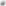 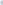 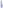 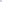 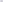 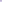 Realizować zadania pedagoga i psychologa w szkole zgodnie z § 24 ust. 1, 2, 3 rozporządzenia Ministra Edukacji Narodowej z dnia 9 sierpnia 2017 r. w sprawie zasad organizacji i udzielania pomocy psychologiczno-pedagogicznej w publicznych przedszkolach, szkołach i placówkach (Dz.U. z 2020 r. poz. 1280) polegające w szczególności na:- prowadzeniu badań i działań diagnostycznych uczniów, w tym diagnozowanie indywidualnych potrzeb rozwojowych i edukacyjnych oraz możliwości  psychofizycznych uczniów w celu określenia mocnych stron, predyspozycji, zainteresowań i uzdolnień uczniów oraz przyczyn niepowodzeń edukacyjnych lub trudności w funkcjonowaniu uczniów, w tym barier i ograniczeń utrudniających funkcjonowanie ucznia i jego uczestnictwo w życiu szkoły;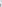 - diagnozowaniu sytuacji wychowawczych w szkole w celu rozwiązywania problemów wychowawczych stanowiących barierę i ograniczających aktywne i pełne uczestnictwo ucznia                        w życiu przedszkola, szkoły i placówki;  wspieraniu nauczycieli i innych specjalistów w: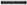 rozpoznawaniu indywidualnych potrzeb rozwojowych i edukacyjnych oraz możliwości psychofizycznych uczniów w celu określenia mocnych stron, predyspozycji, zainteresowań                        i uzdolnień uczniów oraz przyczyn niepowodzeń edukacyjnych lub trudności                                                w funkcjonowaniu uczniów, w tym barier i ograniczeń utrudniających funkcjonowanie ucznia i jego uczestnictwo w życiu przedszkola, szkoły i placówki,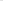 udzielaniu pomocy psychologiczno-pedagogicznej.Wspierać rodziców w rozwiązywaniu problemów wychowawczych oraz rozwijaniu ich umiejętności wychowawczych w celu zwiększenia efektywności pomocy udzielanej uczniom zgodnie z § 2 ust. 3 rozporządzenia Ministra Edukacji Narodowej z dnia 9 sierpnia 2017 r. w sprawie zasad organizacji                         i udzielania pomocy psychologiczno-pedagogicznej w publicznych przedszkolach, szkołach                                       i placówkach (Dz. U. z 2020 r. poz. 1280).Organizować wspomaganie szkoły w zakresie realizacji zadań z zakresu pomocy psychologiczno-pedagogicznej polegające na zaplanowaniu i przeprowadzeniu działań mających na celu poprawę jakości udzielanej pomocy psychologiczno-pedagogicznej zgodnie § 6 ust.6 rozporządzenia Ministra Edukacji Narodowej z dnia 9 sierpnia 2017 r. w sprawie zasad organizacji i udzielania pomocy psychologiczno-pedagogicznej w publicznych przedszkolach, szkołach i placówkach (Dz. U. z 2020 r. poz. 1280).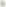 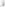 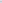 Przedszkole Miejskie Nr 5 z Oddziałami Integracyjnymi „Bajka” w Świnoujściu,                                         ul, Wincentego Witosa 7, 72-600 ŚwinoujścieTematyka kontroli: Organizowanie i udzielanie pomocy psychologiczno-pedagogicznej wychowankowi  oraz, innym dzieciom Przedszkola Miejskiego nr 5 z Oddziałami Integracyjnymi „Bajka” w Świnoujściu                            w związku  ze zgłoszonym przez matkę zdarzeniem.Zalecenia pokontrolne:Zapewnić dzieciom bezpieczne i higieniczne warunki pobytu w przedszkolu zgodnie z § 2 rozporządzenia Ministra Edukacji Narodowej i Sportu dnia 31 grudnia 2002 r. w sprawie bezpieczeństwa i higieny publicznych i niepublicznych szkołach i placówkach (Dz. U. z 2020 r. poz. 1604).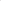 Wykonywać zadania pedagoga i psychologa polegające m.in. na diagnozowaniu sytuacji wychowawczych w celu rozwiązywania problemów wychowawczych zgodnie § 24 pkt 2 rozporządzenia Ministra Edukacji Narodowej z dnia 9 sierpnia 2017 r, w sprawie zasad organizacji                         i udzielania pomocy psychologiczno-pedagogicznej w publicznvch przedszkolach, szkołach                                      i placówkach (Dz. U. z 2020 r. poz. 1280).Przestrzegać zalecanych warunków i sposobów realizacji podstawy programowej wychowania przedszkolnego (pkt. 5 dotyczący diagnozowania i obserwowania dzieci.) rozporządzenia Ministra Edukacji Narodowej z dnia 14 lutego 2017 r. w sprawie podstawy programowej wychowania przedszkolnego oraz podstawy programowej kształcenia ogólnego (Dz. U. z 2017 r. poz. 356, z póżn. zm.) w powiązaniu § 20 ust. 1 i 2 pkt 1 rozporządzenia Ministra Edukacji Narodowej z dnia 9 sierpnia 2017 r. w sprawie zasad organizacji i udzielania pomocy psychologiczno-pedagogicznej w publicznych przedszkolach, szkołach i placówkach (tj. Dz. U. z 2020 r. poz. 1280).Stosować przepisy prawa dotyczące zachowania poufności informacji zgodnie z art. 47 Konstytucji Rzeczypospolitej Polskiej z dnia 2 kwietnia 1997 r. (Dz. U. Nr 78, poz. 483, z późn. zm.), według którego każdy ma prawo do ochrony prawnej życia prywatnego, rodzinnego, czci i dobrego imienia oraz do decydowania o swoim życiu osobistym w powiązaniu u art. 30 a ust. 2 ustawy z dnia 14 grudnia 2016 r. - Prawo oświatowe (Dz. U, z 2021 r. poz. 1082, z późn. zm.) według którego nauczyciele oraz inne osoby pełniące funkcje lub wykonujące pracę w podmiotach, o których mowa w ust. l, są obowiązani do zachowania w poufności informacji uzyskanych w związku z pełnioną funkcją lub wykonywaną pracą, dotyczących zdrowia, potrzeb rozwojowych i edukacyjnych, możliwości psychofizycznych, seksualności, orientacji seksualnej, pochodzenia rasowego lub etnicznego, poglądów politycznych, przekonań religijnych lub światopoglądowych uczniów.Sprawować skuteczny nadzór nad pracą nauczycieli poprzez:kontrolę przestrzegania przez nauczycieli przepisów prawa dotyczących działalności dydaktycznej, wychowawczej i opiekuńczej oraz innej działalności statutowej szkoły zgodnie z § 22 ust. 2 lit. a rozporządzenia w sprawie nadzoru pedagogicznego (Dz. U.  z 2020 r. poz. 1551, z późn zm.); wspomaganie nauczycieli w realizacji ich zadań, w szczególności przez planowanie działań rozwojowych, w tym motywowanie nauczycieli do doskonalenia zawodowego, prowadzenie działań rozwojowych, w tym organizowanie szkoleń i narad zgodnie z § 22 ust. 2 pkt 3 b, c rozporządzenia w sprawie nadzoru pedagogicznego (Dz. U. z 2020 r. poz. 1551, z późn. zm.).6.  Dokumentować przebieg pracy wychowawczo — dydaktycznej w dzienniku zajęć przedszkola zgodnie z § 2 ust. 1 rozporządzenia Ministra Edukacji Narodowej z dnia 25 sierpnia 2017 r. w sprawie sposobu prowadzenia przez publiczne przedszkole, szkoły i placówki dokumentacji przebiegu nauczania, działalności wychowawczej i opiekuńczej oraz rodzajów tej dokumentacji (Dz. U. z 2017 r. poz. 1646, z póżn. zm.).7.  Dokumentować zajęcia i czynności w dzienniku psychologa zgodnie z § 18 rozporządzenia Ministra Edukacji Narodowej z dnia 25 sierpnia 2017 r. w sprawie sposobu prowadzenia przez publiczne przedszkole, szkoły i placówki dokumentacji przebiegu nauczania, działalności wychowawczej                            i opiekuńczej oraz rodzajów tej dokumentacji (Dz. U. z 2017 r. poz. 1646, z późn. zm.).8.  Przestrzegać zapisów statutu zgodnie z §5a pkt. 2.1 Statutu Przedszkola Miejskiego nr 5 z Oddziałami Integracyjnymi „Bajka” w Świnoujściu z dnia 31 września 2021 r.9.  Organizować zajęcia logopedyczne oraz inne o charakterze terapeutycznym w wymiarze 45 minut                      w tygodniu zgodnie § 16 ust. 1 i 2 rozporządzenia Ministra Edukacji Narodowej z dnia 9 sierpnia                    2017 r. w sprawie zasad organizacji i udzielania pomocy psychologiczno-pedagogicznej w publicznych przedszkolach, szkołach i placówkach (Dz. U. z 2020 r. poz. 1280).Centrum Edukacji Zawodowej i Turystyki w Świnoujściu, ul. Gdyńska 26, 72-600 ŚwinoujścieTematyka kontroli: Kontrola doraźna na wniosek matki ucznia klasy II Technikum w Centrum Edukacji Zawodowej i Turystyki dotycząca organizacji pomocy psychologicznopedagogicznej, uczniowi                                   z orzeczeniem o specjalnych potrzebach edukacyjnych, w związku z pismem z dnia 10 czerwca 2021 r.Zalecenia pokontrolne:Prowadzić dokumentację zajęć z zakresu pomocy psychologiczno-pedagogicznej dla ucznia zgodnie                  z przepisem § 11 ust. 3 rozporządzenia Ministra Edukacji Narodowej z dnia 25 sierpnia 2017 r.                            w sprawie sposobu prowadzenia przez publiczne przedszkola, szkoły i placówki dokumentacji przebiegu nauczania, działalności wychowawczej i opiekuńczej oraz rodzajów tej dokumentacji                      (Dz. U. z 2017 r. poz. 1646, z późn. zm.).Systematycznie oceniać efektywność udzielanej pomocy dla ucznia posiadającego orzeczenie                              o potrzebie kształcenia specjalnego zgodnie z przepisami § 6 ust 1 pkt 1 Rozporządzenie Ministra Edukacji Narodowej z dnia 9 sierpnia 2017 r. w sprawie warunków organizowania kształcenia, wychowania i opieki dla dzieci i młodzieży niepełnosprawnych, niedostosowanych społecznie                                 i zagrożonych niedostosowaniem społecznym (Dz. U. z 2020 r. poz. 1309).Prowadzić pomoc psychologiczno-pedagogiczną dla uczniów posiadających orzeczenia o potrzebie kształcenia specjalnego zgodnie z § 5 pkt 1 Rozporządzenie Ministra Edukacji Narodowej z dnia                            9 sierpnia 2017 r. w sprawie warunków organizowania kształcenia, wychowania i opieki dla dzieci                      i młodzieży niepełnosprawnych, niedostosowanych społecznie i zagrożonych niedostosowaniem społecznym (Dz. U. z 2020 r. poz. 1309).Uzupełnić zapisy w Statucie Szkoły zgodnie z art. 98 ustawy z dnia 14 grudnia 2016 r. - Prawo oświatowe (Dz. U. z 2021 r. poz. 1082).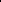 Wzmocnić nadzór pedagogiczny dyrektora nad pracą pedagoga szkolnego zgodnie z art. § 68 ust. 1                  pkt 2 ustawy - Prawo oświatowe (Dz. U. z 2021 r. poz. 1082).Wzmocnić nadzór nad realizacją zaleceń wynikających z orzeczeń uczniów o potrzebie kształcenia specjalnego zgodnie z art. 68 ust. 1 pkt 10 (Dz. U. z 2021 r. poz. 1082).l.p.Nazwa i adres szkoły/placówkiUżywany w treści skrótdyrektor1.Przedszkole Miejskie nr 1 „Perełki Bałtyku”,ul. Warszawska 13, tel. 91 327 46 14,pmnr1.perelkibaltyku@gmail.com www.przedszkole-miejskie-nr1.plPM-1Ewa Zdziarska2.Przedszkole Miejskie nr 3 „Pod Żaglami”,ul. Batalionów Chłopskich 5, tel. 91 321 47 46, poczta@przedszkole3.swinoujscie.plwww.przedszkole3.swinoujscie.plPM-3Wioletta Szłapka 3.Przedszkole Miejskie nr 5 z Oddziałami Integracyjnymi „Bajka”,ul. Wincentego Witosa 7, tel. 91 321 39 63, przedszkole5@fornet.com.pl www.bajka.swinoujscie.plPM-5Halina Weredyńska4.Przedszkole Miejskie nr 9 „Fantazja”,ul. Sosnowa 16, tel. 91 321 52 40, drugie miejsce prowadzenia zajęć wychowawczo-opiekuńczych ul. 1-go Maja 40tel. 91 322 16 22przedszkole9fantazja@gmail.com www.dziewiatka.swinoujscie.pl PM-9Renata Bujak5.Przedszkole Miejskie nr 10 „Kolorowy Świat”,ul. Monte Cassino 24-25, tel.91 327 47 80, drugie miejsce prowadzenia zajęć wychowawczo-opiekuńczychul. Gabriela Narutowicza 10dziesiatka@fornet.com.plwww.dziesiatka.swi.pl PM-10Ewa Brzozowska6.Przedszkole Miejskie nr 11 z Oddziałami Integracyjnymi „Tęcza”,ul. Bydgoska 15, tel. 91 350 85 05drugie miejsce prowadzenia zajęć wychowawczo-opiekuńczychul. Gdyńska 27b, tel. 91 321 48 44dyrekcja@tecza.swi.plwww.p11tecza.edupage.org  PM-11Krystyna Skulich7.Szkoła Podstawowa nr 1 im. Marynarki Wojennej RP, 
ul. Gabriela Narutowicza 10, tel. 91 321 40 19;drugie miejsce prowadzenia zajęć dydaktycznych, wychowawczych i opiekuńczychul. Wincentego Witosa 12, tel. 91 321 47 14sekretariat@pracowniasp1.pl www.info.pracowniasp1.pl SP-1Kamilla Jelonek8.Szkoła Podstawowa nr 2 im. mjra Henryka Sucharskiego,ul. Białoruska 2, tel. 91 321 52 32,sekretariat@sp2.swi.plwww.sp2.swi.plSP-2Anita Smolij 9.Szkoła Podstawowa nr 6 im. Mieszka I,ul. Stanisława Staszica 17, w tym oddział przedszkolny, tel. 91 321 37 07,drugie miejsce prowadzenia zajęć dydaktycznych, wychowawczych i opiekuńczychul. Tadeusza Kościuszki 11, tel. 91 321 34 65sekretariat1@szkolasp6.plwww.szkolasp6.plSP-6Sylwia Szostak10.Zespół Szkolno-PrzedszkolnySzkoła Podstawowa nr 9 im. Jana Pawła IIPrzedszkole Miejskie nr 7ul. Sąsiedzka 13 a, tel. 91 322 17 24sp.9swinoujscie@wp.pl  www.sp9.swinoujscie.plZS-PSP-9PM-7Katarzyna Hamadyk11.Szkoła Podstawowa nr 4 z Oddziałami Integracyjnymi  im. kpt. ż. w. Mamerta Stankiewiczaul. Szkolna 1, tel. 91 321 28 81sekretariat@zsp4.swinoujscie.plwww.zsp4.swinoujscie.plSP-4Agnieszka Adamczyk12.Liceum Ogólnokształcące z Oddziałami Integracyjnymi                             im. Mieszka I, ul. Mieczysława Niedziałkowskiego 2, tel. 91 321 26 30sekretariat@lo-mieszko.plwww.lo-mieszko.plLOPiotr Adamczyk13.Centrum Edukacji Zawodowej i Turystyki w Świnoujściu, 
ul. Gdyńska 26, w tym:Technikum Zawodowe nr 1 w ŚwinoujściuSzkolne Schronisko Młodzieżowetel. 91 321 45 66,sekretariat@cezit.swinoujscie.plwww.cezit.swinoujscie.plCEZiTTZSSMAnna Dunajko14.Specjalny Ośrodek Szkolno - Wychowawczy im. MariiKonopnickiej, ul. Piastowska 55, tel. 91 321 54 26, w tym:Przedszkole SpecjalneSzkoła Podstawowa SpecjalnaBranżowa Szkoła Specjalna I Stopnia, Szkoła Specjalna Przysposabiająca do Pracysekretariat@sosw.swinoujscie.plwww.sosw.swinoujscie.plSOSWKrystyna Makowska15.Poradnia Psychologiczno - Pedagogicznaul. Piastowska 54, tel. 91 321 49 11, sekretariat@poradnia.swinoujscie.pl www.poradnia.swinoujscie.pl PPPSławomir WojtyłkoLPszkołaliczba oddziałówW tym liczba oddziałów przygotowawczychLiczba uczniówW tym liczba uczniów uchodźcóww tym klasy:w tym klasy:w tym klasy:w tym klasy:w tym klasy:w tym klasy:w tym klasy:w tym klasy:w tym klasy:LPszkołaliczba oddziałówW tym liczba oddziałów przygotowawczychLiczba uczniówW tym liczba uczniów uchodźców0IIIIIIIVVVIVIIVIII1.SP-1382877731.Narutowicza 101313060961021081.Witosa 12251571113115521631282.SP-211023411034352727351828303.SP-43216646708764658170571081324.SP-6402943894.Staszica 172315422211998124124554.Kościuszki 1117140173361471455.SP-910018315017183022172122366.SPS                            w SOSW16067009584614147Ogółem14752 96825522362322362371371198482478l.p.WyszczególnienieLiczba oddziałówLiczba uczniówLiczba uczniów uchodźcóww tym:w tym:w tym:w tym:l.p.WyszczególnienieLiczba oddziałówLiczba uczniówLiczba uczniów uchodźcówIIIIIIIV1.Liceum Ogólnokształcące z Oddziałami Integracyjnymi im. Mieszka I15392171008820402.Centrum Edukacji Zawodowej i TurystykiTechnikum Zawodowe nr 1, w tym:1429758858105462.Technik Ekonomista00000002.Technik Hotelarstwa91915603764302.Technik Żywienia i Usług Gastronomicznych51060282141163.Branżowa Szkoła Specjalna I Stopnia313035503.- pracownik pomocniczy obsługi hotelowej 313035504.Szkoła Specjalna Przysposabiająca do Pracy31004240Razem:   357122219515331846Lp.placówkaliczba wychowanków1.SOSW16Lp.WyszczególnienieWyszczególnienieLiczba korzystających 1.Poradnia Psychologiczno-Pedagogiczna2020/20212 5861.Poradnia Psychologiczno-Pedagogiczna2021/20222 8302. Szkolne Schronisko Młodzieżowe2020/20211 1222. Szkolne Schronisko Młodzieżowe2021/20222 066Powierzchnia nieruch. gruntowej           (w m²)W tym: powierzchnia terenów zielonych            (w m²)Powierzchnia użytkowa budynkówPomieszczenia (liczba)Pomieszczenia (liczba)Pomieszczenia (liczba)Pomieszczenia (liczba)Pomieszczenia (liczba)Pomieszczenia (liczba)Pomieszczenia (liczba)Powierzchnia nieruch. gruntowej           (w m²)W tym: powierzchnia terenów zielonych            (w m²)Powierzchnia użytkowa budynkówSale lekcyjnePracowniePracownieSale gimna- styczneGabinety lekarskieŚwietliceStołówki/jadalniePowierzchnia nieruch. gruntowej           (w m²)W tym: powierzchnia terenów zielonych            (w m²)Powierzchnia użytkowa budynkówSale lekcyjneKompu-teroweJęzyko-weSale gimna- styczneGabinety lekarskieŚwietliceStołówki/jadalnie1.PM-1 4 1323571 49180000002.PM-34 8104 2301 028,6070000003.PM- 5 3 9763 58030050000005.PM-96 5152 0001 02480000016.PM-102 73053552190010007.PM-11                                 (ul. Bydgoska 15)7 8983 164,942 414,5281010007.PM-11                      (ul. Gdyńska 27b)4 789351837,205000000RazemRazem34 85014 217,947 616,32501020011.SP-1 1.SP-1 (ul. Narutowicza 10)8 8148003 993,70161011211.SP-1 (ul. Witosa 12)9 5095 582,478 116,12202121112. SP-2 10 5467 4742 327121011113.SP-4 14 1241 9004 024,60292211214.SP-6 4.SP-6 (ul. Staszica 17)10 2391 7153 40221101121SP-6(ul. Kościuszki 11)16 5166 6353 850242111115.ZS-P 26 8665 0002 719,038111111RazemRazem96 61429 106,4728 432,45130105871071. LO 12 1508 0003 911282011002. CEZiT884,84511,842 555,1221300110RazemRazem13 034,848 511,846 466,12495012104. SOSW 7 604,261 310,664 859,94181001 316. PPP 219,000235,4000000007. SSM 001 350,000000022 Razem Razem7 823,261 310,666 445,3418100153OgółemOgółem152 322,1053 146,9148 960,2324717511101611Nazwa szkoły/placówkiWyszczególnienie pracKwota w złotychSOSWRemont i wymiana nawierzchni utwardzonych oraz utworzenie placu zabaw.Montaż podgrzewaczy ciepłej wody ( sztuk 2 ) w pomieszczeniu konserwatora oraz pomieszczeniu elektryka.Usunięcie awarii ciepłej wody – wymiana rur oraz montaż liczników cyrkulacji.Usunięcie awarii c.o. i c.w.u.Remont przeciekającego dachu pomieszczenia gospodarczego.Usunięcie awarii przyłącza kanalizacyjnego.Usunięcie awarii kanalizacji ściekowej.1 057 834,772 214,0010 639,006 150,008 241,0039 261,779 930,02PM-1Konserwacja ławek (malowanie)Naprawa sprzętu na placu zabawWykonanie obudowy piaskownicy200,00825,001 000,00PM-3Modernizacja instalacji elektrycznej i Internetu. Założenie monitoringu wizyjnego w placówce.374 184,50PM-9Modernizacja przedszkola (termomodernizacja: docieplenia, wymiany instalacji, częściowy remont pomieszczeń, wymiana stolarki , malowanie)2 600 308,48SP-1Remont pomieszczeń socjalnych, kuchnia – bud. ARemont sali lekcyjnej – bud. ARoboty posadzkowe na sali gimnastycznejAwaria wentylacji kuchni – bud. B66 608,2310 358,005 658,0022 140,00SP-4Malowanie sal lekcyjnychWymiana siatek piłkochwytu na boisku zewnętrznym40 029,8513 407,00SP-6Remont oświetlenia boiska ORLIK8 190,00ZSPRemont okładzin zewnętrznych30 860,00PM-10Aneks remontu kuchni24 223,00LODiagnostyka wentylacji zaplecza szatniowegoNaprawa nawierzchni poliuretanowej boiska3 308,006 642,00RAZEMRAZEM4 342 212,62WyszczególnienieWyszczególnienieLiczbaLiczbaLiczbaLiczbaLiczbaLiczbaLiczbaLiczbaLiczbaLiczbaLiczbaWyszczególnienieWyszczególnienieKomputeryKomputeryProjektory multimed.Rzutniki pisma i przeźroczyTablice multimedialneKamery videoOdtw. DVD, VHSKserokopiarkiWoluminyKamery monitoringuInne (jakie)WyszczególnienieWyszczególnienieOgółemdo użytku uczniówProjektory multimed.Rzutniki pisma i przeźroczyTablice multimedialneKamery videoOdtw. DVD, VHSKserokopiarkiWoluminyKamery monitoringuInne (jakie)1.PM-1 5-1-1-12 7305-2.PM-3 11-1-1-1290115Podłoga interaktywna. Smartfloor.Zestawy  grająco-nagłaśniające 7 sztuk, 7 fotograficznych aparatów cyfrowych, głośnik z mikrofonem. Urządzenia wielofunkcyjne 4 szt.3.PM-5 10---4-1346041 aparat cyfrowy4.PM-9  3 komp. + 8 laptopy2-13-114900Urządzenia wielofunkcyjne – skaner, drukarka -3 szt., zestawy grająco-nagłaśniające –      5 szt.5.PM-10 10-1-1-214 264-Skanery 2 szt., głośnik przenośny z dwoma mikrofonami, drukarki 4 sztuki6.PM-11 34161-10-16120-Program -Skala Inteligencji Stanford-Binet 5RazemRazem8118412007156 965241.SP-1 SP-1 (ul. Narutowicza 10)593261513313 40617-SP-1 (ul. Witosa 12)77 + 6 laptopów35+7 laptopów30-15-558 549163 - rowery stacjonarne1- aparat cyfrowy1 - tablet9- drukarka10- radiomagnet9- głośniki1- duży głośnik93-słuchawki w tym 60 dla dzieci13-ekran projekcyjny2.SP-2 63431641315120 299162 – aparat cyfrowy1- Zestaw nagłaśniający1 - monitor interaktywny 50׳׳ 1 - wirtualna gazetka szkolna1– Biofeedback1-Urządzenie zestaw Audio 4Lab1 – drukarka 3D3.SP-4 1157130-21-10315 39220Biofeedback - 14.SP-6 SP-6(ul. Staszica 17)1389419-5--318 23414Biofeedback - 1-SP-6 (ul. Kościuszki 11)824825-6--210 33423-5.ZS-P53 komp. +20 laptopów+ 8 tabletów40415110213 3884Wyposażenie Sali językowej: 24 stanowiska uczniowskie, zestaw bezprzewodowy dla nauczyciela, projektor i składany ekran Razem:Razem:6213701306703331999 6021101.LO91453483212222 16818119 zbiory biblioteczneSpecjalnedrukarka 3D, 10 szt. tabletów graficznych,monitor interaktywny2.CEZiT - TZ763362118120 618308 monitorów interaktywnych, 7 tabletów3.SOSW 70 23141112 4 DVD46 566 25Biofeedback – 1Urządzenia wielofunkcyjne – 4Drukarka laserowa – 7 Monitor interaktywny - 1Razem Razem 237101541115524749 352731.PPP 11711--02-1Tomatis – 1Biofeedback - 2RazemRazem11711000201OgółemOgółem9504961891910586443155 919208WyszczególnienieWyszczególnienieZatrudnienieZatrudnieniew tym:w tym:w tym:w tym:w tym:w tym:WyszczególnienieWyszczególnienie2020/20212020/2021NauczycieleNauczycieleAdministracjaAdministracjaObsługaObsługaWyszczególnienieWyszczególnienie2021/20222021/2022NauczycieleNauczycieleAdministracjaAdministracjaObsługaObsługaWyszczególnienieWyszczególnienieetatyosobyetatyosobyetatyosobyetatyosoby1.PM-1 34,743815,74182217181.PM-1 35,353618,85191115,50162.PM-3 31,733418,23202211,50122.PM-3 26,502716,0016119,50103.PM-5 26,713313,71182311123.PM-5 25,082812,08141112134.PM-9 28,693113,94152312,75134.PM-9 28,473013,72151113,75145.PM-10 41,734720,23252219,50205.PM-10 39,494119,99211118,50196.PM-11 55,756228,50333324,25266.PM-11 53,155527,65281124,5026RazemRazem219,35245110,35129131596101RazemRazem208,04217108,291136693,75987.SP-1112,2112679,219191024257.SP-1109,9511881,95895,50622,50238.SP-2 37,124227,6232445,5068.SP-2 35,264027,7632225,5069.SP-4 100,3010480,80845,50614149.SP-4 97,5910480,598722151510. SP-6 103,4711678,72897717,752010. SP-6 97,2010775,45834417,752011. ZS-P36,615024,86342,2539,51311. ZS-P35,554723,80311,7521014RazemRazem389,71438291,2133027,753070,7578RazemRazem375,55416289,5532215,251670,757815.LO 46,295133,79393,539915.LO 42,704933,2039227,50816.CEZiT42,394823,892910108,50916.CEZiT44,605028,1033888,509RazemRazem88,689957,686813,51317,518RazemRazem87,309961,30721010161718PPP 16,95211415220,95418PPP 15,701913,7514110,95419.SOSW 66,727746,47536714,251719.SOSW 70,257651,50543415,7518RazemRazem83,679860,47688915,2021RazemRazem 85,959565,25684516,7022 Ogółem Ogółem781,41880519,7159562,2567199,45218 Ogółem Ogółem756,84827524,3957535,2537197,20215Szkoła Urlopy dla poratowania zdrowiaUrlopy dla poratowania zdrowiaUrlopy dla poratowania zdrowiaUrlopy dla poratowania zdrowiaUrlopy dla poratowania zdrowiaUrlopy dla poratowania zdrowiaUrlopy dla poratowania zdrowiaSzkoła n-l kontraktowyn-l kontraktowyn-l mianowanyn-l mianowanyn-l dyplomowanyn-l dyplomowanyUwagiSzkoła 2020/20212021/20222020/20212021/20222020/20212021/2022SP-1---313SP-2----12SP-6----34SP-4----13ZS-P-----1PPP----1-SOSW--1---Razem--13713WyszczególnienieWyszczególnieniekwotakwotaWyszczególnienieWyszczególnienie2020/20212021/20221.Przedszkola47 428,4830 585,512.Szkoły podstawowe75 293,3056 513,023. Szkoły ponadpodstawowe4 537,005 306,104. Placówki oświatowo-wychowawcze25 618,4619 005,95Razem – nakładyRazem – nakłady152 877,24111 410,58Kierunek studiówForma kształceniaLiczba nauczycieliLiczba nauczycieliKierunek studiówForma kształcenia2020/212021/22Edukacja wczesnoszkolna i przedszkolnaStudia licencjackie i magisterskie1-Pedagogika Wczesnoszkolna i Przedszkolna.Studia podyplomowe21Pedagogika specjalnaStudia podyplomowe1-Diagnoza i Terapia PedagogicznaStudia podyplomowe21Logopedia i terapiaStudia Podyplomowe1-Dydaktyka języka niemieckiego Studia podyplomowe4-Edukacja dla Bezpieczeństwa i WOS Studia podyplomowe01Edukacja i rehabilitacja osób z niepełnosprawnością intelektualną „oligofrenopedagogika”Studia podyplomowe2-Technika i plastyka dla nauczycieliStudia podyplomowe12Doradztwo zawodoweStudia podyplomowe1-PsychologiaStudia podyplomowe23Edukacja i wspomaganie dziecka z autyzmem i z zespołem AspergeraStudia podyplomowe01OligofrenopedagogikaStudia podyplomowe25Integracja sensoryczna Studia podyplomowe23Nauczanie geografii i przyrodyStudia podyplomowe01Razem:Razem:2718Poziom wykształcenia w osobachPrzedszkolaSzkoły PodstawoweSzkoły Ponad-podstawowe Zespoły SzkółPlacówkiRazemRazemPoziom wykształcenia w osobachliczbaliczbaliczbaliczbaliczbaliczba%Stopień naukowy doktora z pp0020020,3WM z pp10528570296855796,9WM b. pp0100010,2licencjat z pp64020122,1licencjat b. pp0000000SN1000010,2inne1100020,3Razem113291723168575100Szkoła/ placówkaStopień awansu zawodowego nauczycieli (w osobach)Stopień awansu zawodowego nauczycieli (w osobach)Stopień awansu zawodowego nauczycieli (w osobach)Stopień awansu zawodowego nauczycieli (w osobach)Stopień awansu zawodowego nauczycieli (w osobach)Stopień awansu zawodowego nauczycieli (w osobach)Stopień awansu zawodowego nauczycieli (w osobach)Stopień awansu zawodowego nauczycieli (w osobach)Stopień awansu zawodowego nauczycieli (w osobach)Szkoła/ placówkaStażystaStażystaKontraktowyKontraktowyMianowanyMianowanyDyplomowanyDyplomowanyRazemSzkoła/ placówkaliczba% ogółuliczba% ogółuliczba% ogółuliczba% ogółuliczbaP-la3322454113SP144070198322PP25105572PPP1011214SOSW4483854Razem 2020/211839215,511719,736861,8595Razem2021/22244,18114,111319,735762,1575Staż pracy pedagogicznej Liczba nauczycieliLiczba nauczycieliStaż pracy pedagogicznej 2020/20212021/2022do 5 lat8377od 6 do 10 lat5770od 11 do 15 lat7760od 16 do 20 lat8577od 21 do 25 lat7776od 26 do 30 lat7675od 31 do 35 lat8270od 36 do 40 lat4050Powyżej 40 lat1820Ogółem:595575Nazwa szkołyFrekwencjaw %Nieodpowiednia lub naganna roczna klasyfikacyjna ocena zachowaniaNieodpowiednia lub naganna roczna klasyfikacyjna ocena zachowaniaNazwa szkołyFrekwencjaw %Liczba uczniów% uczniówSzkoła Podstawowa nr 185,42142,00Szkoła Podstawowa nr 285,0022,00Szkoła Podstawowa nr 487,00426,00Szkoła Podstawowa nr 681,80343,80Szkoła Podstawowa nr 984,0000,00Szkoła Podstawowa Specjalna75,45913,04 Nazwa szkołyŚwiadectwa z wyróżnieniemŚwiadectwa z wyróżnieniemEgzaminy poprawkoweEgzaminy poprawkoweNiepromowaniNiepromowaniNazwa szkołyLiczba uczniów% uczniówLiczba uczniów% uczniówLiczba uczniów% uczniówSzkoła Podstawowa nr 115920,0091,20111,40Szkoła Podstawowa nr 23917,00--100,40Szkoła Podstawowa nr 411317,00203,00132,00Szkoła Podstawowa nr 617820,0050,5060,60Szkoła Podstawowa nr 95531,1510,5410,54Szkoła Podstawowa Specjalna811,6000,0011,40język polskimatematykaj. angielskij. niemieckiśredni wynik szkołyśredni wynik procentowyśredni wynik procentowyśredni wynik procentowyśredni wynik procentowyśredni wynik szkołySP-15356724657SP-2564260053SP-45352614954SP-65750743855SP-96460782256Nazwa szkołyŚwiadectwa z wyróżnieniemŚwiadectwa z wyróżnieniemEgzaminy poprawkoweEgzaminy poprawkoweNiepromowaniNiepromowaniNazwa szkołyLiczba uczniów% uczniówLiczba uczniów% uczniówLiczba uczniów% uczniówLO z Oddziałami Integracyjnymi9825,6041,0072,00Technikum Zawodowe nr 1 - CEZiT124,204014,2351,80Branżowa Szkoła Specjalna I Stopnia                     w  SOSW 323,0000,0000,00Nazwa szkołyFrekwencjaw %Nieodpowiednia lub naganna roczna klasyfikacyjna ocena zachowaniaNieodpowiednia lub naganna roczna klasyfikacyjna ocena zachowaniaNazwa szkołyFrekwencjaw %Liczba uczniów% uczniówLO z Oddziałami Integracyjnymi83,4020,50Technikum Zawodowe nr 1 - CEZiT78,43269,30Branżowa Szkoła Specjalna I Stopnia w SOSW 76,38110,00Szkoła Specjalna Przysposabiająca do Pracy w SOSW82,32Ocena opisowaOcena opisowa            SzkołaUkończyło szkołęUkończyło szkołęPrzystąpiło do maturyZdało% zdawalnościŚredni wynik w %Średni wynik w %Średni wynik w %Średni wynik w %SzkołaWojewództwoKrajKrajJęzyk polskiJęzyk polskiJęzyk polskiJęzyk polskiJęzyk polskiJęzyk polskiJęzyk polskiJęzyk polskiJęzyk polskiJęzyk polskiJęzyk polskiLO im. Mieszka ILO im. Mieszka I82828282100,0061,0056,0056,0057,00MatematykaMatematykaMatematykaMatematykaMatematykaMatematykaMatematykaMatematykaMatematykaMatematykaMatematykaLO im. Mieszka ILO im. Mieszka I82828282100,0071,0057,0057,0063,00Język angielskiJęzyk angielskiJęzyk angielskiJęzyk angielskiJęzyk angielskiJęzyk angielskiJęzyk angielskiJęzyk angielskiJęzyk angielskiJęzyk angielskiJęzyk angielskiLO im. Mieszka ILO im. Mieszka I8273737299,0089,0079,0079,0082,00Język niemieckiJęzyk niemieckiJęzyk niemieckiJęzyk niemieckiJęzyk niemieckiJęzyk niemieckiJęzyk niemieckiJęzyk niemieckiJęzyk niemieckiJęzyk niemieckiJęzyk niemieckiLO im. Mieszka ILO im. Mieszka I82999100,0082,0063,0063,0066,00SzkołaPrzystąpiłoŚredni wynik w %Średni wynik w %Średni wynik w %SzkołaPrzystąpiłoSzkołaWojewództwoKrajJęzyk polskiJęzyk polskiJęzyk polskiJęzyk polskiJęzyk polskiLO im. Mieszka I3154,0056,0057,00MatematykaMatematykaMatematykaMatematykaMatematykaMatematykaLO im. Mieszka I2551,0039,0043,00Język angielskiJęzyk angielskiJęzyk angielskiJęzyk angielskiJęzyk angielskiLO im. Mieszka I6176,0067,0069,00Język niemieckiJęzyk niemieckiJęzyk niemieckiJęzyk niemieckiJęzyk niemieckiLO im. Mieszka I671,0059,0059,00BiologiaBiologiaBiologiaBiologiaBiologiaLO im. Mieszka I2356,0045,0047,00ChemiaChemiaChemiaChemiaChemiaLO im. Mieszka I1637,0037,0039,00Fizyka Fizyka Fizyka Fizyka Fizyka LO im. Mieszka I844,0042,0044,00GeografiaGeografiaGeografiaGeografiaGeografiaLO im. Mieszka I1048,0039,0047,00HistoriaHistoriaHistoriaHistoriaHistoriaLO im. Mieszka I735,0039,0041,00Wiedza o społeczeństwieWiedza o społeczeństwieWiedza o społeczeństwieWiedza o społeczeństwieWiedza o społeczeństwieLO im. Mieszka I1136,0031,0033,00            SzkołaUkończyło szkołęPrzystąpiło do maturyZdało% zdawalnościŚredni wynik w %Średni wynik w %Średni wynik w %            SzkołaUkończyło szkołęPrzystąpiło do maturyZdało% zdawalnościSzkołaWojewództwoKrajJęzyk polskiJęzyk polskiJęzyk polskiJęzyk polskiJęzyk polskiJęzyk polskiJęzyk polskiJęzyk polskiCEZiT32322888,0047,0050,0049,00MatematykaMatematykaMatematykaMatematykaMatematykaMatematykaMatematykaMatematykaCEZiT32322478,0043,0048,0049,00Język angielskiJęzyk angielskiJęzyk angielskiJęzyk angielskiJęzyk angielskiJęzyk angielskiJęzyk angielskiJęzyk angielskiCEZiT32272696,0064,0070,0068,00Język niemieckiJęzyk niemieckiJęzyk niemieckiJęzyk niemieckiJęzyk niemieckiJęzyk niemieckiJęzyk niemieckiJęzyk niemieckiCEZiT3255100,0044,0041,0046,00SzkołaPrzystąpiłoPrzystąpiłoŚredni wynik w %Średni wynik w %Średni wynik w %SzkołaPrzystąpiłoPrzystąpiłoSzkołaWojewództwoKrajJęzyk polskiJęzyk polskiJęzyk polskiJęzyk polskiJęzyk polskiJęzyk polskiCEZiT4438,0043,0043,00MatematykaMatematykaMatematykaMatematykaMatematykaMatematykaCEZiT227,0014,0015,00Język angielskiJęzyk angielskiJęzyk angielskiJęzyk angielskiJęzyk angielskiJęzyk angielskiCEZiT191937,0053,0051,00Język niemieckiJęzyk niemieckiJęzyk niemieckiJęzyk niemieckiJęzyk niemieckiJęzyk niemieckiCEZiT1132,0030,0035,00BiologiaBiologiaBiologiaBiologiaBiologiaBiologiaCEZiTCEZiT----ChemiaChemiaChemiaChemiaChemiaChemiaCEZiTCEZiT----Fizyka Fizyka Fizyka Fizyka Fizyka Fizyka CEZiTCEZiT----GeografiaGeografiaGeografiaGeografiaGeografiaGeografiaCEZiTCEZiT1428,0030,0032,00HistoriaHistoriaHistoriaHistoriaHistoriaHistoriaCEZiTCEZiT----Wiedza o społeczeństwieWiedza o społeczeństwieWiedza o społeczeństwieWiedza o społeczeństwieWiedza o społeczeństwieWiedza o społeczeństwieCEZiTCEZiT412,0015,0017,00InformatykaInformatykaInformatykaInformatykaInformatykaInformatykaCEZiTCEZiT----Zawód/EGZAMINY Z KWALIFIKACJI ZAWODOWYCHLiczba zdającychZdałoNie zdałoŚredni wynik                    w %część pisemna/część praktycznaZdawalność                     w szkole z kwalifikacji w %Średnia zdawalność dla kwalifikacji w okręgu w %Średnia zdawalność województwa zachodniopomorskiego w %Technik żywienia                          i usług gastronomicznychKwalifikacja TG.16 klasa IV1616-77,81/93,00100,0082,20bdTechnik hotelarstwaKwalifikacja TG.13 klasa IV2928175,83/83,9096,5582,40bdNazwa konkursuOsiągnięciaOsiągnięciaOsiągnięciaNazwa konkursuImię i nazwisko uczniaOsiągnięte miejsceSzkołaNazwa konkursuImię i nazwisko nauczycielaOsiągnięte miejsceSzkołaSzkoły podstawoweSzkoły podstawoweSzkoły podstawoweSzkoły podstawoweKonkurs MatematycznyBartosz BartosikFinalistaSP-1Konkurs MatematycznyIzabela MorochFinalistaSP-1Konkurs BiologicznySambor WielgolińskiLaureatSP-1Konkurs BiologicznyMaria ŻółtowłosLaureatSP-1Konkurs Języka NiemieckiegoJakub SiedlewskiFinalistaSP-1Konkurs Języka NiemieckiegoMonika MajFinalistaSP-1Konkurs Języka AngielskiegoDominik StyperekFinalistaSP-4Konkurs Języka AngielskiegoKatarzyna KimelFinalistaSP-4Konkurs GeograficznyKajetan RuparFinalistaSP-4Konkurs GeograficznyAgnieszka MatuszekFinalistaSP-4Konkurs MatematycznyJulia GortadMaciej WolniakFinalistaFinalistaSP-4Konkurs MatematycznyWanesa WieruszewskaFinalistaFinalistaSP-4Konkurs Języka PolskiegoAnna CabanLaureatSP-6Konkurs Języka PolskiegoLidia GawrońskaLaureatSP-6Konkurs MatematycznyAgata JancFinalistaSP-6Konkurs MatematycznyElżbieta KaplaFinalistaSP-6Konkurs MatematycznyPatryk OtockiFinalistaSP-6Konkurs MatematycznyAnna ĆwikFinalistaSP-6Konkurs Języka AngielskiegoMaciej RucińskiFinalistaSP-6Konkurs Języka AngielskiegoKarina DydoFinalistaSP-6Konkurs MatematycznyPiotr KowalskiFinalistaSP-9Konkurs MatematycznySylwia Komoda-MazurFinalistaSP-9Nazwa konkursuNazwa konkursuZasięg, organizatorZasięg, organizatorOsiągnięciaOsiągnięciaOsiągnięciaNazwa konkursuNazwa konkursuZasięg, organizatorZasięg, organizatorImię i nazwisko uczniaOsiągnięte miejsceOsiągnięte miejsceNazwa konkursuNazwa konkursuZasięg, organizatorZasięg, organizatorImię i nazwisko nauczycielaOsiągnięte miejsceOsiągnięte miejsceSzkoła Podstawowa nr 1 im. Marynarki Wojennej RPSzkoła Podstawowa nr 1 im. Marynarki Wojennej RPSzkoła Podstawowa nr 1 im. Marynarki Wojennej RPSzkoła Podstawowa nr 1 im. Marynarki Wojennej RPSzkoła Podstawowa nr 1 im. Marynarki Wojennej RPSzkoła Podstawowa nr 1 im. Marynarki Wojennej RPSzkoła Podstawowa nr 1 im. Marynarki Wojennej RPKonkurs Historyczna “Wokół Symboli Narodowych”wojewódzki, IPN Szczecinwojewódzki, IPN Szczecinwojewódzki, IPN SzczecinIga IskierskaAleksandra MuchaAleksander ŻywickiKacper WojdatJędrzej MysiakAleksandra BzdawkaJoanna ChyłaMaja KnuthAmelia SmolarekOskar KonickiZuzanna PłuciennikMichał SzepkeIgor KaterwyKarol SkibaJakub ChojnackiTomasz CzerniakAntoni SwatFranciszek WitekMarcel ArczyńskiSara Hazeńska Anastazja AntoniszynLena JanuszkiewiczVincent WołczakKatarzyna CzechOliwia Kozak Matylda MądroMateusz CzerniakMarta GajdemskaLena WołoszczukŁucja DrachalMaria KajaAnisiia LelyakhI miejsceI miejsceI miejsceI miejsceI miejsceI miejsceI miejsceI miejsceI miejsceII miejsceII miejsceII miejsceII miejsceII miejsceII miejsceII miejsceII miejsceII miejsceII miejsceII miejsceII miejsceII miejsceII miejsceIII miejsceIII miejsceIII miejsceIII miejsceIII miejsceIII miejsceIII miejsceIII miejsceIII miejsceKonkurs Historyczna “Wokół Symboli Narodowych”wojewódzki, IPN Szczecinwojewódzki, IPN Szczecinwojewódzki, IPN SzczecinHalina LeszczakIwona JagiełłoI miejsceI miejsceI miejsceI miejsceI miejsceI miejsceI miejsceI miejsceI miejsceII miejsceII miejsceII miejsceII miejsceII miejsceII miejsceII miejsceII miejsceII miejsceII miejsceII miejsceII miejsceII miejsceII miejsceIII miejsceIII miejsceIII miejsceIII miejsceIII miejsceIII miejsceIII miejsceIII miejsceIII miejsceKonkurs na najciekawszy “List do Świętego Mikołaja”wojewódzki, Muzeum Narodowe Szczecinwojewódzki, Muzeum Narodowe Szczecinwojewódzki, Muzeum Narodowe SzczecinJulia BłaszczukKacper MigaczMichał MigaczWiktoria BralczykAleksandra KubasPiotr ŚwiderskiKarol SkibaMilena NowakAleksandra BzdawkaFilip MusialskiMaja HamerI miejsceI miejsceI miejsceII miejsceII miejsceIII miejsceIII miejsceWyróżnienieWyróżnienieWyróżnienieWyróżnienieKonkurs na najciekawszy “List do Świętego Mikołaja”wojewódzki, Muzeum Narodowe Szczecinwojewódzki, Muzeum Narodowe Szczecinwojewódzki, Muzeum Narodowe SzczecinJulia BłaszczukKacper MigaczMichał MigaczWiktoria BralczykAleksandra KubasPiotr ŚwiderskiKarol SkibaMilena NowakAleksandra BzdawkaFilip MusialskiMaja HamerI miejsceI miejsceI miejsceII miejsceII miejsceIII miejsceIII miejsceWyróżnienieWyróżnienieWyróżnienieWyróżnienieKonkurs na najciekawszy “List do Świętego Mikołaja”wojewódzki, Muzeum Narodowe Szczecinwojewódzki, Muzeum Narodowe Szczecinwojewódzki, Muzeum Narodowe SzczecinHalina LeszczakI miejsceI miejsceI miejsceII miejsceII miejsceIII miejsceIII miejsceWyróżnienieWyróżnienieWyróżnienieWyróżnienieSzkoła Podstawowa nr 2 im. mjra Henryka SucharskiegoSzkoła Podstawowa nr 2 im. mjra Henryka SucharskiegoSzkoła Podstawowa nr 2 im. mjra Henryka SucharskiegoSzkoła Podstawowa nr 2 im. mjra Henryka SucharskiegoSzkoła Podstawowa nr 2 im. mjra Henryka SucharskiegoSzkoła Podstawowa nr 2 im. mjra Henryka SucharskiegoSzkoła Podstawowa nr 2 im. mjra Henryka Sucharskiego„Woda źródłem życia”„Woda źródłem życia”ogólnopolski, Lokalna Grupa Rybacka Kaszubyogólnopolski, Lokalna Grupa Rybacka KaszubyDaria RomanowskaI miejsceI miejsce„Woda źródłem życia”„Woda źródłem życia”ogólnopolski, Lokalna Grupa Rybacka Kaszubyogólnopolski, Lokalna Grupa Rybacka KaszubyAnita SmolijI miejsceI miejsceSzkoła Podstawowa nr 4 z Oddziałami Integracyjnymi im. kpt. ż. w. Mamerta StankiewiczaSzkoła Podstawowa nr 4 z Oddziałami Integracyjnymi im. kpt. ż. w. Mamerta StankiewiczaSzkoła Podstawowa nr 4 z Oddziałami Integracyjnymi im. kpt. ż. w. Mamerta StankiewiczaSzkoła Podstawowa nr 4 z Oddziałami Integracyjnymi im. kpt. ż. w. Mamerta StankiewiczaSzkoła Podstawowa nr 4 z Oddziałami Integracyjnymi im. kpt. ż. w. Mamerta StankiewiczaSzkoła Podstawowa nr 4 z Oddziałami Integracyjnymi im. kpt. ż. w. Mamerta StankiewiczaSzkoła Podstawowa nr 4 z Oddziałami Integracyjnymi im. kpt. ż. w. Mamerta StankiewiczaKonkurs plastyczny "Szopka bożonarodzeniowa”Konkurs plastyczny "Szopka bożonarodzeniowa”Ogólnopolski, Fundacja Małych StópekOgólnopolski, Fundacja Małych StópekAlicja CiesielskaII miejsce – kat. malarstwoII miejsce – kat. malarstwoKonkurs plastyczny "Szopka bożonarodzeniowa”Konkurs plastyczny "Szopka bożonarodzeniowa”Ogólnopolski, Fundacja Małych StópekOgólnopolski, Fundacja Małych StópekKs. Tomasz KałużaII miejsce – kat. malarstwoII miejsce – kat. malarstwoSzkoła Podstawowa nr 6 im. Mieszka ISzkoła Podstawowa nr 6 im. Mieszka ISzkoła Podstawowa nr 6 im. Mieszka ISzkoła Podstawowa nr 6 im. Mieszka ISzkoła Podstawowa nr 6 im. Mieszka ISzkoła Podstawowa nr 6 im. Mieszka ISzkoła Podstawowa nr 6 im. Mieszka IMiędzynarodowy Konkurs „Kangur Matematyczny”Międzynarodowy Konkurs „Kangur Matematyczny”międzynarodowy, Towarzystwo Upowszechniania Wiedzy i Nauk Matematycznychmiędzynarodowy, Towarzystwo Upowszechniania Wiedzy i Nauk MatematycznychHanna ChruścińskaNatalia SmolińskaBardzo dobryBardzo dobryBardzo dobryBardzo dobryMiędzynarodowy Konkurs „Kangur Matematyczny”Międzynarodowy Konkurs „Kangur Matematyczny”międzynarodowy, Towarzystwo Upowszechniania Wiedzy i Nauk Matematycznychmiędzynarodowy, Towarzystwo Upowszechniania Wiedzy i Nauk MatematycznychGabriela MiklarBardzo dobryBardzo dobryBardzo dobryBardzo dobryWojewódzki Mały Konkurs RecytatorskiWojewódzki Mały Konkurs Recytatorskiwojewódzki, Zamek Książąt Pomorskich Szczecinwojewódzki, Zamek Książąt Pomorskich SzczecinNatalia SmolińskaII miejsceII miejsceWojewódzki Mały Konkurs RecytatorskiWojewódzki Mały Konkurs Recytatorskiwojewódzki, Zamek Książąt Pomorskich Szczecinwojewódzki, Zamek Książąt Pomorskich SzczecinGabriela MiklarII miejsceII miejsceMiędzynarodowy Konkurs „Kangur Matematyczny”Międzynarodowy Konkurs „Kangur Matematyczny”międzynarodowy, Towarzystwo Upowszechniania Wiedzy i Nauk Matematycznychmiędzynarodowy, Towarzystwo Upowszechniania Wiedzy i Nauk MatematycznychAnna ZmitrowiczAniela BąkJakub CiszekBardzo dobryBardzo dobryBardzo dobryBardzo dobryBardzo dobryBardzo dobryMiędzynarodowy Konkurs „Kangur Matematyczny”Międzynarodowy Konkurs „Kangur Matematyczny”międzynarodowy, Towarzystwo Upowszechniania Wiedzy i Nauk Matematycznychmiędzynarodowy, Towarzystwo Upowszechniania Wiedzy i Nauk MatematycznychAnna TabakaBardzo dobryBardzo dobryBardzo dobryBardzo dobryBardzo dobryBardzo dobryZespół Szkolno-Przedszkolny, Szkoła Podstawowa nr 9 im. Jana Pawła IIZespół Szkolno-Przedszkolny, Szkoła Podstawowa nr 9 im. Jana Pawła IIZespół Szkolno-Przedszkolny, Szkoła Podstawowa nr 9 im. Jana Pawła IIZespół Szkolno-Przedszkolny, Szkoła Podstawowa nr 9 im. Jana Pawła IIZespół Szkolno-Przedszkolny, Szkoła Podstawowa nr 9 im. Jana Pawła IIZespół Szkolno-Przedszkolny, Szkoła Podstawowa nr 9 im. Jana Pawła IIZespół Szkolno-Przedszkolny, Szkoła Podstawowa nr 9 im. Jana Pawła IIOgólnopolski Konkurs Fizyczny – Wielki Test EdukacyjnyOgólnopolski Konkurs Fizyczny – Wielki Test EdukacyjnyOgólnopolski Konkurs Fizyczny – Wielki Test Edukacyjnyogólnopolski, Nauka i TechnikaMartyna KrzączkowskaLaureatLaureatOgólnopolski Konkurs Fizyczny – Wielki Test EdukacyjnyOgólnopolski Konkurs Fizyczny – Wielki Test EdukacyjnyOgólnopolski Konkurs Fizyczny – Wielki Test Edukacyjnyogólnopolski, Nauka i TechnikaBeata SadowskaLaureatLaureatOrzeł ortograficznyOrzeł ortograficznyOrzeł ortograficznyogólnopolski, DELTAPiotr SondelAmelia MazurMaria RozpłochMartyna KrzączkowskaZofia KobiśLaura JastrzębskaLaureatLaureatLaureatLaureatLaureatLaureatLaureatLaureatLaureatLaureatLaureatLaureatOrzeł ortograficznyOrzeł ortograficznyOrzeł ortograficznyogólnopolski, DELTADagmara WyrwińskaLaureatLaureatLaureatLaureatLaureatLaureatLaureatLaureatLaureatLaureatLaureatLaureatOrzeł ortograficznyOrzeł ortograficznyOrzeł ortograficznyogólnopolski, DELTADagmara WyrwińskaLaureatLaureatLaureatLaureatLaureatLaureatLaureatLaureatLaureatLaureatLaureatLaureatStypendiada polonistycznaStypendiada polonistycznaStypendiada polonistycznaogólnopolska, Firma Edukacyjna ORZEŁNikola OsowieckaLaureatLaureatStypendiada polonistycznaStypendiada polonistycznaStypendiada polonistycznaogólnopolska, Firma Edukacyjna ORZEŁDagmara WyrwińskaLaureatLaureatOlimpus – sesja zimowa z języka angielskiegoOlimpus – sesja zimowa z języka angielskiegoOlimpus – sesja zimowa z języka angielskiegoogólnopolski, OLIPMUSLaura WożniakKacper PiotrowskiKacper JeleńZofia Kowalska - FularaLaureatLaureatLaureatLaureatLaureatLaureatLaureatLaureatOlimpus – sesja zimowa z języka angielskiegoOlimpus – sesja zimowa z języka angielskiegoOlimpus – sesja zimowa z języka angielskiegoogólnopolski, OLIPMUSAnna SmolińskaLaureatLaureatLaureatLaureatLaureatLaureatLaureatLaureat„Big Challenge”„Big Challenge”„Big Challenge”ogólnopolski, The Big ChallengeZofia Kowalska - FularaIV miejsceIV miejsce„Big Challenge”„Big Challenge”„Big Challenge”ogólnopolski, The Big ChallengeAnna SmolińskaIV miejsceIV miejsceLiceum Ogólnokształcące z Oddziałami Integracyjnymi im. Mieszka ILiceum Ogólnokształcące z Oddziałami Integracyjnymi im. Mieszka ILiceum Ogólnokształcące z Oddziałami Integracyjnymi im. Mieszka ILiceum Ogólnokształcące z Oddziałami Integracyjnymi im. Mieszka ILiceum Ogólnokształcące z Oddziałami Integracyjnymi im. Mieszka ILiceum Ogólnokształcące z Oddziałami Integracyjnymi im. Mieszka ILiceum Ogólnokształcące z Oddziałami Integracyjnymi im. Mieszka IEko-PlanetaEko-PlanetaEko-PlanetaXVIII Ogólnopolski Konkurs Ekologiczny - Stowarzyszenie Upowszechniania Wiedzy i Kultury Regionalnej  „Pokolenie” w Grodzisku Mazowieckim
 – Ogólnopolskiego Organizatora KonkursuRoksana JonZuzanna Sawicz   Jacek ZaleskiWynik „bardzo dobry” w teście w wiedzy.        Wyróżnienie pracy indywidualnej             Wyróżnienie pracy indywidualnej                   Wynik „bardzo dobry” w teście w wiedzy.        Wyróżnienie pracy indywidualnej             Wyróżnienie pracy indywidualnej                   Eko-PlanetaEko-PlanetaEko-PlanetaXVIII Ogólnopolski Konkurs Ekologiczny - Stowarzyszenie Upowszechniania Wiedzy i Kultury Regionalnej  „Pokolenie” w Grodzisku Mazowieckim
 – Ogólnopolskiego Organizatora KonkursuRoksana JonZuzanna Sawicz   Jacek ZaleskiWynik „bardzo dobry” w teście w wiedzy.        Wyróżnienie pracy indywidualnej             Wyróżnienie pracy indywidualnej                   Wynik „bardzo dobry” w teście w wiedzy.        Wyróżnienie pracy indywidualnej             Wyróżnienie pracy indywidualnej                   Eko-PlanetaEko-PlanetaEko-PlanetaXVIII Ogólnopolski Konkurs Ekologiczny - Stowarzyszenie Upowszechniania Wiedzy i Kultury Regionalnej  „Pokolenie” w Grodzisku Mazowieckim
 – Ogólnopolskiego Organizatora KonkursuVioletta PiórskaWynik „bardzo dobry” w teście w wiedzy.        Wyróżnienie pracy indywidualnej             Wyróżnienie pracy indywidualnej                   Wynik „bardzo dobry” w teście w wiedzy.        Wyróżnienie pracy indywidualnej             Wyróżnienie pracy indywidualnej                   „Nauki przyrodnicze na scenie”„Nauki przyrodnicze na scenie”„Nauki przyrodnicze na scenie”12. Ogólnopolski Festiwal w Poznaniu – Wydział Fizyki UAM PoznańTymoteusz SondelFinalistaFinalista„Nauki przyrodnicze na scenie”„Nauki przyrodnicze na scenie”„Nauki przyrodnicze na scenie”12. Ogólnopolski Festiwal w Poznaniu – Wydział Fizyki UAM PoznańTymoteusz SondelFinalistaFinalista„Nauki przyrodnicze na scenie”„Nauki przyrodnicze na scenie”„Nauki przyrodnicze na scenie”12. Ogólnopolski Festiwal w Poznaniu – Wydział Fizyki UAM PoznańTymoteusz SondelFinalistaFinalista„Nauki przyrodnicze na scenie”„Nauki przyrodnicze na scenie”„Nauki przyrodnicze na scenie”12. Ogólnopolski Festiwal w Poznaniu – Wydział Fizyki UAM PoznańTymoteusz SondelFinalistaFinalista„Nauki przyrodnicze na scenie”„Nauki przyrodnicze na scenie”„Nauki przyrodnicze na scenie”12. Ogólnopolski Festiwal w Poznaniu – Wydział Fizyki UAM PoznańTymoteusz SondelFinalistaFinalista„Nauki przyrodnicze na scenie”„Nauki przyrodnicze na scenie”„Nauki przyrodnicze na scenie”12. Ogólnopolski Festiwal w Poznaniu – Wydział Fizyki UAM PoznańSebastian BłażFinalistaFinalistaWiedza o mediachWiedza o mediachWiedza o mediachOlimpiada Ogólnopolska - Wydział Dziennikarstwa, Informacji i Bibliologii
Uniwersytet WarszawskiAleksandra LechFinalistaFinalistaWiedza o mediachWiedza o mediachWiedza o mediachOlimpiada Ogólnopolska - Wydział Dziennikarstwa, Informacji i Bibliologii
Uniwersytet WarszawskiAleksandra LechFinalistaFinalistaWiedza o mediachWiedza o mediachWiedza o mediachOlimpiada Ogólnopolska - Wydział Dziennikarstwa, Informacji i Bibliologii
Uniwersytet WarszawskiEwa KowalskaFinalistaFinalistaXX Olimpiada Lingwistyki MatematycznejXX Olimpiada Lingwistyki MatematycznejXX Olimpiada Lingwistyki Matematycznejogólnopolska - Fundacja Matematyków WrocławskichMartyna Wojciechowska                Michał SzumnyUczestnicyUczestnicyXX Olimpiada Lingwistyki MatematycznejXX Olimpiada Lingwistyki MatematycznejXX Olimpiada Lingwistyki Matematycznejogólnopolska - Fundacja Matematyków WrocławskichMartyna Wojciechowska                Michał SzumnyUczestnicyUczestnicyXX Olimpiada Lingwistyki MatematycznejXX Olimpiada Lingwistyki MatematycznejXX Olimpiada Lingwistyki Matematycznejogólnopolska - Fundacja Matematyków WrocławskichMartyna Wojciechowska                Michał SzumnyUczestnicyUczestnicyXX Olimpiada Lingwistyki MatematycznejXX Olimpiada Lingwistyki MatematycznejXX Olimpiada Lingwistyki Matematycznejogólnopolska - Fundacja Matematyków WrocławskichMartyna Wojciechowska                Michał SzumnyUczestnicyUczestnicyXX Olimpiada Lingwistyki MatematycznejXX Olimpiada Lingwistyki MatematycznejXX Olimpiada Lingwistyki Matematycznejogólnopolska - Fundacja Matematyków WrocławskichMartyna Wojciechowska                Michał SzumnyUczestnicyUczestnicyXX Olimpiada Lingwistyki MatematycznejXX Olimpiada Lingwistyki MatematycznejXX Olimpiada Lingwistyki Matematycznejogólnopolska - Fundacja Matematyków WrocławskichAnna MumotUczestnicyUczestnicyXX Olimpiada Lingwistyki MatematycznejXX Olimpiada Lingwistyki MatematycznejXX Olimpiada Lingwistyki Matematycznejogólnopolska - Fundacja Matematyków WrocławskichDawid TomczakAwans do etapu regionalnegoAwans do etapu regionalnegoXX Olimpiada Lingwistyki MatematycznejXX Olimpiada Lingwistyki MatematycznejXX Olimpiada Lingwistyki Matematycznejogólnopolska - Fundacja Matematyków WrocławskichDawid TomczakAwans do etapu regionalnegoAwans do etapu regionalnegoXX Olimpiada Lingwistyki MatematycznejXX Olimpiada Lingwistyki MatematycznejXX Olimpiada Lingwistyki Matematycznejogólnopolska - Fundacja Matematyków WrocławskichEwa PuchałaAwans do etapu regionalnegoAwans do etapu regionalnegoNajlepsze Młodzieżowe Miniprzedsiębiorstwo PRODUKCIK 2022Firma uczniowskaNajlepsze Młodzieżowe Miniprzedsiębiorstwo PRODUKCIK 2022Firma uczniowskaNajlepsze Młodzieżowe Miniprzedsiębiorstwo PRODUKCIK 2022Firma uczniowskaogólnopolska – Fundacja Młodzieżowej Przedsiębiorczości             w Warszawie  Creators Team:Julia KoziołRoksana JonJakub KrzakBogusław KłosowskiRafał Puchała LaureaciIII Miejsce w finale konkursu w Warszawie- nagroda specjalna FedEx Access Award LaureaciIII Miejsce w finale konkursu w Warszawie- nagroda specjalna FedEx Access Award Najlepsze Młodzieżowe Miniprzedsiębiorstwo PRODUKCIK 2022Firma uczniowskaNajlepsze Młodzieżowe Miniprzedsiębiorstwo PRODUKCIK 2022Firma uczniowskaNajlepsze Młodzieżowe Miniprzedsiębiorstwo PRODUKCIK 2022Firma uczniowskaogólnopolska – Fundacja Młodzieżowej Przedsiębiorczości             w Warszawie  Creators Team:Julia KoziołRoksana JonJakub KrzakBogusław KłosowskiRafał Puchała LaureaciIII Miejsce w finale konkursu w Warszawie- nagroda specjalna FedEx Access Award LaureaciIII Miejsce w finale konkursu w Warszawie- nagroda specjalna FedEx Access Award Najlepsze Młodzieżowe Miniprzedsiębiorstwo PRODUKCIK 2022Firma uczniowskaNajlepsze Młodzieżowe Miniprzedsiębiorstwo PRODUKCIK 2022Firma uczniowskaNajlepsze Młodzieżowe Miniprzedsiębiorstwo PRODUKCIK 2022Firma uczniowskaogólnopolska – Fundacja Młodzieżowej Przedsiębiorczości             w Warszawie  Creators Team:Julia KoziołRoksana JonJakub KrzakBogusław KłosowskiRafał Puchała LaureaciIII Miejsce w finale konkursu w Warszawie- nagroda specjalna FedEx Access Award LaureaciIII Miejsce w finale konkursu w Warszawie- nagroda specjalna FedEx Access Award Najlepsze Młodzieżowe Miniprzedsiębiorstwo PRODUKCIK 2022Firma uczniowskaNajlepsze Młodzieżowe Miniprzedsiębiorstwo PRODUKCIK 2022Firma uczniowskaNajlepsze Młodzieżowe Miniprzedsiębiorstwo PRODUKCIK 2022Firma uczniowskaogólnopolska – Fundacja Młodzieżowej Przedsiębiorczości             w Warszawie  Creators Team:Julia KoziołRoksana JonJakub KrzakBogusław KłosowskiRafał Puchała LaureaciIII Miejsce w finale konkursu w Warszawie- nagroda specjalna FedEx Access Award LaureaciIII Miejsce w finale konkursu w Warszawie- nagroda specjalna FedEx Access Award Najlepsze Młodzieżowe Miniprzedsiębiorstwo PRODUKCIK 2022Firma uczniowskaNajlepsze Młodzieżowe Miniprzedsiębiorstwo PRODUKCIK 2022Firma uczniowskaNajlepsze Młodzieżowe Miniprzedsiębiorstwo PRODUKCIK 2022Firma uczniowskaogólnopolska – Fundacja Młodzieżowej Przedsiębiorczości             w Warszawie  Creators Team:Julia KoziołRoksana JonJakub KrzakBogusław KłosowskiRafał Puchała LaureaciIII Miejsce w finale konkursu w Warszawie- nagroda specjalna FedEx Access Award LaureaciIII Miejsce w finale konkursu w Warszawie- nagroda specjalna FedEx Access Award Najlepsze Młodzieżowe Miniprzedsiębiorstwo PRODUKCIK 2022Firma uczniowskaNajlepsze Młodzieżowe Miniprzedsiębiorstwo PRODUKCIK 2022Firma uczniowskaNajlepsze Młodzieżowe Miniprzedsiębiorstwo PRODUKCIK 2022Firma uczniowskaogólnopolska – Fundacja Młodzieżowej Przedsiębiorczości             w WarszawieLidia SokołowskaLaureaciIII Miejsce w finale konkursu w Warszawie- nagroda specjalna FedEx Access Award LaureaciIII Miejsce w finale konkursu w Warszawie- nagroda specjalna FedEx Access Award Najlepsze Młodzieżowe Miniprzedsiębiorstwo PRODUKCIK 2022Firma uczniowskaNajlepsze Młodzieżowe Miniprzedsiębiorstwo PRODUKCIK 2022Firma uczniowskaNajlepsze Młodzieżowe Miniprzedsiębiorstwo PRODUKCIK 2022Firma uczniowskaogólnopolska – Fundacja Młodzieżowej Przedsiębiorczości             w WarszawieArtificiaw finale konkursu w Warszawie- nagroda specjalna FedEx Access Award Finaliści –                  V miejsceFinaliści –                  V miejsceNajlepsze Młodzieżowe Miniprzedsiębiorstwo PRODUKCIK 2022Firma uczniowskaNajlepsze Młodzieżowe Miniprzedsiębiorstwo PRODUKCIK 2022Firma uczniowskaNajlepsze Młodzieżowe Miniprzedsiębiorstwo PRODUKCIK 2022Firma uczniowskaogólnopolska – Fundacja Młodzieżowej Przedsiębiorczości             w WarszawieArtificiaw finale konkursu w Warszawie- nagroda specjalna FedEx Access Award Finaliści –                  V miejsceFinaliści –                  V miejsceNajlepsze Młodzieżowe Miniprzedsiębiorstwo PRODUKCIK 2022Firma uczniowskaNajlepsze Młodzieżowe Miniprzedsiębiorstwo PRODUKCIK 2022Firma uczniowskaNajlepsze Młodzieżowe Miniprzedsiębiorstwo PRODUKCIK 2022Firma uczniowskaogólnopolska – Fundacja Młodzieżowej Przedsiębiorczości             w WarszawieLidia SokołowskaFinaliści –                  V miejsceFinaliści –                  V miejsceOlimpiada o Polsce i Świecie WspółczesnymOlimpiada o Polsce i Świecie WspółczesnymOlimpiada o Polsce i Świecie Współczesnymogólnopolska - MEiNOliwia SiemińskaMaria SzapiaczanUczestnicy II etapu wojewódzkiegoUczestnicy II etapu wojewódzkiegoOlimpiada o Polsce i Świecie WspółczesnymOlimpiada o Polsce i Świecie WspółczesnymOlimpiada o Polsce i Świecie Współczesnymogólnopolska - MEiNOliwia SiemińskaMaria SzapiaczanUczestnicy II etapu wojewódzkiegoUczestnicy II etapu wojewódzkiegoOlimpiada o Polsce i Świecie WspółczesnymOlimpiada o Polsce i Świecie WspółczesnymOlimpiada o Polsce i Świecie Współczesnymogólnopolska - MEiNOliwia SiemińskaMaria SzapiaczanUczestnicy II etapu wojewódzkiegoUczestnicy II etapu wojewódzkiegoOlimpiada o Polsce i Świecie WspółczesnymOlimpiada o Polsce i Świecie WspółczesnymOlimpiada o Polsce i Świecie Współczesnymogólnopolska - MEiNOliwia SiemińskaMaria SzapiaczanUczestnicy II etapu wojewódzkiegoUczestnicy II etapu wojewódzkiegoOlimpiada o Polsce i Świecie WspółczesnymOlimpiada o Polsce i Świecie WspółczesnymOlimpiada o Polsce i Świecie Współczesnymogólnopolska - MEiNOliwia SiemińskaMaria SzapiaczanUczestnicy II etapu wojewódzkiegoUczestnicy II etapu wojewódzkiegoOlimpiada o Polsce i Świecie WspółczesnymOlimpiada o Polsce i Świecie WspółczesnymOlimpiada o Polsce i Świecie Współczesnymogólnopolska - MEiNJoanna SzpytkoUczestnicy II etapu wojewódzkiegoUczestnicy II etapu wojewódzkiegoKonkurs inspirowany twórczością Lema - „Polska Przyszłości”
Konkurs inspirowany twórczością Lema - „Polska Przyszłości”
Konkurs inspirowany twórczością Lema - „Polska Przyszłości”
ogólnopolski - Fundacja Forum Zrównoważonej TechnologiiZuzanna BadalewskaUczestnicy etapu okręgowegoUczestnicy etapu okręgowegoKonkurs inspirowany twórczością Lema - „Polska Przyszłości”
Konkurs inspirowany twórczością Lema - „Polska Przyszłości”
Konkurs inspirowany twórczością Lema - „Polska Przyszłości”
ogólnopolski - Fundacja Forum Zrównoważonej TechnologiiZuzanna BadalewskaUczestnicy etapu okręgowegoUczestnicy etapu okręgowegoKonkurs inspirowany twórczością Lema - „Polska Przyszłości”
Konkurs inspirowany twórczością Lema - „Polska Przyszłości”
Konkurs inspirowany twórczością Lema - „Polska Przyszłości”
ogólnopolski - Fundacja Forum Zrównoważonej TechnologiiIwona DominiakUczestnicy etapu okręgowegoUczestnicy etapu okręgowegoXVIII  Konkurs „Słowo a Obraz” Literacki opis dzieła malarskiego.             W. Tetmajer.
Olimpiada o Filmie i Komunikacji SpołecznejXVIII  Konkurs „Słowo a Obraz” Literacki opis dzieła malarskiego.             W. Tetmajer.
Olimpiada o Filmie i Komunikacji SpołecznejXVIII  Konkurs „Słowo a Obraz” Literacki opis dzieła malarskiego.             W. Tetmajer.
Olimpiada o Filmie i Komunikacji Społecznejogólnopolski – Muzeum Górnośląskie w BytomiuAleksandra MularczykZuzanna BadalewskaPatrycja BuryUczestnicy etapu okręgowego         Uczestnik II etapu okręgowegoUczestnicy etapu okręgowego         Uczestnik II etapu okręgowegoXVIII  Konkurs „Słowo a Obraz” Literacki opis dzieła malarskiego.             W. Tetmajer.
Olimpiada o Filmie i Komunikacji SpołecznejXVIII  Konkurs „Słowo a Obraz” Literacki opis dzieła malarskiego.             W. Tetmajer.
Olimpiada o Filmie i Komunikacji SpołecznejXVIII  Konkurs „Słowo a Obraz” Literacki opis dzieła malarskiego.             W. Tetmajer.
Olimpiada o Filmie i Komunikacji Społecznejogólnopolski – Muzeum Górnośląskie w BytomiuAleksandra MularczykZuzanna BadalewskaPatrycja BuryUczestnicy etapu okręgowego         Uczestnik II etapu okręgowegoUczestnicy etapu okręgowego         Uczestnik II etapu okręgowegoXVIII  Konkurs „Słowo a Obraz” Literacki opis dzieła malarskiego.             W. Tetmajer.
Olimpiada o Filmie i Komunikacji SpołecznejXVIII  Konkurs „Słowo a Obraz” Literacki opis dzieła malarskiego.             W. Tetmajer.
Olimpiada o Filmie i Komunikacji SpołecznejXVIII  Konkurs „Słowo a Obraz” Literacki opis dzieła malarskiego.             W. Tetmajer.
Olimpiada o Filmie i Komunikacji Społecznejogólnopolski – Muzeum Górnośląskie w BytomiuAleksandra MularczykZuzanna BadalewskaPatrycja BuryUczestnicy etapu okręgowego         Uczestnik II etapu okręgowegoUczestnicy etapu okręgowego         Uczestnik II etapu okręgowegoXVIII  Konkurs „Słowo a Obraz” Literacki opis dzieła malarskiego.             W. Tetmajer.
Olimpiada o Filmie i Komunikacji SpołecznejXVIII  Konkurs „Słowo a Obraz” Literacki opis dzieła malarskiego.             W. Tetmajer.
Olimpiada o Filmie i Komunikacji SpołecznejXVIII  Konkurs „Słowo a Obraz” Literacki opis dzieła malarskiego.             W. Tetmajer.
Olimpiada o Filmie i Komunikacji Społecznejogólnopolski – Muzeum Górnośląskie w BytomiuAleksandra MularczykZuzanna BadalewskaPatrycja BuryUczestnicy etapu okręgowego         Uczestnik II etapu okręgowegoUczestnicy etapu okręgowego         Uczestnik II etapu okręgowegoXVIII  Konkurs „Słowo a Obraz” Literacki opis dzieła malarskiego.             W. Tetmajer.
Olimpiada o Filmie i Komunikacji SpołecznejXVIII  Konkurs „Słowo a Obraz” Literacki opis dzieła malarskiego.             W. Tetmajer.
Olimpiada o Filmie i Komunikacji SpołecznejXVIII  Konkurs „Słowo a Obraz” Literacki opis dzieła malarskiego.             W. Tetmajer.
Olimpiada o Filmie i Komunikacji Społecznejogólnopolski – Muzeum Górnośląskie w BytomiuAleksandra MularczykZuzanna BadalewskaPatrycja BuryUczestnicy etapu okręgowego         Uczestnik II etapu okręgowegoUczestnicy etapu okręgowego         Uczestnik II etapu okręgowegoXVIII  Konkurs „Słowo a Obraz” Literacki opis dzieła malarskiego.             W. Tetmajer.
Olimpiada o Filmie i Komunikacji SpołecznejXVIII  Konkurs „Słowo a Obraz” Literacki opis dzieła malarskiego.             W. Tetmajer.
Olimpiada o Filmie i Komunikacji SpołecznejXVIII  Konkurs „Słowo a Obraz” Literacki opis dzieła malarskiego.             W. Tetmajer.
Olimpiada o Filmie i Komunikacji Społecznejogólnopolski – Muzeum Górnośląskie w BytomiuIwona DominiakUczestnicy etapu okręgowego         Uczestnik II etapu okręgowegoUczestnicy etapu okręgowego         Uczestnik II etapu okręgowegoSpecjalny Ośrodek Szkolno-Wychowawczy im. Marii KonopnickiejSpecjalny Ośrodek Szkolno-Wychowawczy im. Marii KonopnickiejSpecjalny Ośrodek Szkolno-Wychowawczy im. Marii KonopnickiejSpecjalny Ośrodek Szkolno-Wychowawczy im. Marii KonopnickiejSpecjalny Ośrodek Szkolno-Wychowawczy im. Marii KonopnickiejSpecjalny Ośrodek Szkolno-Wychowawczy im. Marii KonopnickiejSpecjalny Ośrodek Szkolno-Wychowawczy im. Marii KonopnickiejKonkurs na lapbooka „Mój ulubiony utwór Marii Konopnickiej”Konkurs na lapbooka „Mój ulubiony utwór Marii Konopnickiej”Konkurs na lapbooka „Mój ulubiony utwór Marii Konopnickiej”ogólnopolski konkurs związany z obchodami 50-lecia SOSW Nr 1 im. Marii Konopnickiej w Otwocku Giacomo Bravi                            Szymon SuboczI miejsce                      I miejsceI miejsce                      I miejsceKonkurs na lapbooka „Mój ulubiony utwór Marii Konopnickiej”Konkurs na lapbooka „Mój ulubiony utwór Marii Konopnickiej”Konkurs na lapbooka „Mój ulubiony utwór Marii Konopnickiej”ogólnopolski konkurs związany z obchodami 50-lecia SOSW Nr 1 im. Marii Konopnickiej w Otwocku Giacomo Bravi                            Szymon SuboczI miejsce                      I miejsceI miejsce                      I miejsceKonkurs na lapbooka „Mój ulubiony utwór Marii Konopnickiej”Konkurs na lapbooka „Mój ulubiony utwór Marii Konopnickiej”Konkurs na lapbooka „Mój ulubiony utwór Marii Konopnickiej”ogólnopolski konkurs związany z obchodami 50-lecia SOSW Nr 1 im. Marii Konopnickiej w Otwocku Giacomo Bravi                            Szymon SuboczI miejsce                      I miejsceI miejsce                      I miejsceKonkurs na lapbooka „Mój ulubiony utwór Marii Konopnickiej”Konkurs na lapbooka „Mój ulubiony utwór Marii Konopnickiej”Konkurs na lapbooka „Mój ulubiony utwór Marii Konopnickiej”ogólnopolski konkurs związany z obchodami 50-lecia SOSW Nr 1 im. Marii Konopnickiej w Otwocku Giacomo Bravi                            Szymon SuboczI miejsce                      I miejsceI miejsce                      I miejsceKonkurs na lapbooka „Mój ulubiony utwór Marii Konopnickiej”Konkurs na lapbooka „Mój ulubiony utwór Marii Konopnickiej”Konkurs na lapbooka „Mój ulubiony utwór Marii Konopnickiej”ogólnopolski konkurs związany z obchodami 50-lecia SOSW Nr 1 im. Marii Konopnickiej w Otwocku Giacomo Bravi                            Szymon SuboczI miejsce                      I miejsceI miejsce                      I miejsceKonkurs na lapbooka „Mój ulubiony utwór Marii Konopnickiej”Konkurs na lapbooka „Mój ulubiony utwór Marii Konopnickiej”Konkurs na lapbooka „Mój ulubiony utwór Marii Konopnickiej”ogólnopolski konkurs związany z obchodami 50-lecia SOSW Nr 1 im. Marii Konopnickiej w Otwocku Joanna RyszkaI miejsce                      I miejsceI miejsce                      I miejsceOgólnopolski Konkurs Matematyczny i zarazem Wojewódzki Konkurs matematyczny ,,Matematyka w kuchni na poważnie i wesoło” Ogólnopolski Konkurs Matematyczny i zarazem Wojewódzki Konkurs matematyczny ,,Matematyka w kuchni na poważnie i wesoło” Ogólnopolski Konkurs Matematyczny i zarazem Wojewódzki Konkurs matematyczny ,,Matematyka w kuchni na poważnie i wesoło” ogólnopolski – SOSW nr 2 SzczecinHubert GolecWiktoria Klimaszewska I miejsce  Mistrz Rachunków II miejsce drużynowo I miejsce  Mistrz Rachunków II miejsce drużynowoOgólnopolski Konkurs Matematyczny i zarazem Wojewódzki Konkurs matematyczny ,,Matematyka w kuchni na poważnie i wesoło” Ogólnopolski Konkurs Matematyczny i zarazem Wojewódzki Konkurs matematyczny ,,Matematyka w kuchni na poważnie i wesoło” Ogólnopolski Konkurs Matematyczny i zarazem Wojewódzki Konkurs matematyczny ,,Matematyka w kuchni na poważnie i wesoło” ogólnopolski – SOSW nr 2 SzczecinHubert GolecWiktoria Klimaszewska I miejsce  Mistrz Rachunków II miejsce drużynowo I miejsce  Mistrz Rachunków II miejsce drużynowoOgólnopolski Konkurs Matematyczny i zarazem Wojewódzki Konkurs matematyczny ,,Matematyka w kuchni na poważnie i wesoło” Ogólnopolski Konkurs Matematyczny i zarazem Wojewódzki Konkurs matematyczny ,,Matematyka w kuchni na poważnie i wesoło” Ogólnopolski Konkurs Matematyczny i zarazem Wojewódzki Konkurs matematyczny ,,Matematyka w kuchni na poważnie i wesoło” ogólnopolski – SOSW nr 2 SzczecinHubert GolecWiktoria Klimaszewska I miejsce  Mistrz Rachunków II miejsce drużynowo I miejsce  Mistrz Rachunków II miejsce drużynowoOgólnopolski Konkurs Matematyczny i zarazem Wojewódzki Konkurs matematyczny ,,Matematyka w kuchni na poważnie i wesoło” Ogólnopolski Konkurs Matematyczny i zarazem Wojewódzki Konkurs matematyczny ,,Matematyka w kuchni na poważnie i wesoło” Ogólnopolski Konkurs Matematyczny i zarazem Wojewódzki Konkurs matematyczny ,,Matematyka w kuchni na poważnie i wesoło” ogólnopolski – SOSW nr 2 SzczecinHubert GolecWiktoria Klimaszewska I miejsce  Mistrz Rachunków II miejsce drużynowo I miejsce  Mistrz Rachunków II miejsce drużynowoOgólnopolski Konkurs Matematyczny i zarazem Wojewódzki Konkurs matematyczny ,,Matematyka w kuchni na poważnie i wesoło” Ogólnopolski Konkurs Matematyczny i zarazem Wojewódzki Konkurs matematyczny ,,Matematyka w kuchni na poważnie i wesoło” Ogólnopolski Konkurs Matematyczny i zarazem Wojewódzki Konkurs matematyczny ,,Matematyka w kuchni na poważnie i wesoło” ogólnopolski – SOSW nr 2 SzczecinHubert GolecWiktoria Klimaszewska I miejsce  Mistrz Rachunków II miejsce drużynowo I miejsce  Mistrz Rachunków II miejsce drużynowoOgólnopolski Konkurs Matematyczny i zarazem Wojewódzki Konkurs matematyczny ,,Matematyka w kuchni na poważnie i wesoło” Ogólnopolski Konkurs Matematyczny i zarazem Wojewódzki Konkurs matematyczny ,,Matematyka w kuchni na poważnie i wesoło” Ogólnopolski Konkurs Matematyczny i zarazem Wojewódzki Konkurs matematyczny ,,Matematyka w kuchni na poważnie i wesoło” ogólnopolski – SOSW nr 2 SzczecinKatarzyna Warś I miejsce  Mistrz Rachunków II miejsce drużynowo I miejsce  Mistrz Rachunków II miejsce drużynowoOgólnopolski Konkurs Hotelarski DIY- kategoria ,,Bajkowy hol hotelowy”Ogólnopolski Konkurs Hotelarski DIY- kategoria ,,Bajkowy hol hotelowy”Ogólnopolski Konkurs Hotelarski DIY- kategoria ,,Bajkowy hol hotelowy”ogólnopolski – SOSW w BraniewiePaula Niczypor I miejsce I miejsceOgólnopolski Konkurs Hotelarski DIY- kategoria ,,Bajkowy hol hotelowy”Ogólnopolski Konkurs Hotelarski DIY- kategoria ,,Bajkowy hol hotelowy”Ogólnopolski Konkurs Hotelarski DIY- kategoria ,,Bajkowy hol hotelowy”ogólnopolski – SOSW w BraniewiePaula Niczypor I miejsce I miejsceOgólnopolski Konkurs Hotelarski DIY- kategoria ,,Bajkowy hol hotelowy”Ogólnopolski Konkurs Hotelarski DIY- kategoria ,,Bajkowy hol hotelowy”Ogólnopolski Konkurs Hotelarski DIY- kategoria ,,Bajkowy hol hotelowy”ogólnopolski – SOSW w BraniewiePaula Niczypor I miejsce I miejsceOgólnopolski Konkurs Hotelarski DIY- kategoria ,,Bajkowy hol hotelowy”Ogólnopolski Konkurs Hotelarski DIY- kategoria ,,Bajkowy hol hotelowy”Ogólnopolski Konkurs Hotelarski DIY- kategoria ,,Bajkowy hol hotelowy”ogólnopolski – SOSW w BraniewiePaula Niczypor I miejsce I miejsceOgólnopolski Konkurs Hotelarski DIY- kategoria ,,Bajkowy hol hotelowy”Ogólnopolski Konkurs Hotelarski DIY- kategoria ,,Bajkowy hol hotelowy”Ogólnopolski Konkurs Hotelarski DIY- kategoria ,,Bajkowy hol hotelowy”ogólnopolski – SOSW w BraniewiePaula Niczypor I miejsce I miejsceOgólnopolski Konkurs Hotelarski DIY- kategoria ,,Bajkowy hol hotelowy”Ogólnopolski Konkurs Hotelarski DIY- kategoria ,,Bajkowy hol hotelowy”Ogólnopolski Konkurs Hotelarski DIY- kategoria ,,Bajkowy hol hotelowy”ogólnopolski – SOSW w BraniewieSylwia Kruk I miejsce I miejsceNazwa konkursuNazwa konkursuOrganizatorOrganizatorOsiągnięciaOsiągnięciaOsiągnięciaOsiągnięciaNazwa konkursuNazwa konkursuOrganizatorOrganizatorImię i nazwisko uczniaImię i nazwisko uczniaOsiągnięte miejsceOsiągnięte miejsceNazwa konkursuNazwa konkursuOrganizatorOrganizatorImię i nazwisko nauczycielaImię i nazwisko nauczycielaOsiągnięte miejsceOsiągnięte miejsceSzkoła Podstawowa nr 1 im. Marynarki Wojennej RPSzkoła Podstawowa nr 1 im. Marynarki Wojennej RPSzkoła Podstawowa nr 1 im. Marynarki Wojennej RPSzkoła Podstawowa nr 1 im. Marynarki Wojennej RPSzkoła Podstawowa nr 1 im. Marynarki Wojennej RPSzkoła Podstawowa nr 1 im. Marynarki Wojennej RPSzkoła Podstawowa nr 1 im. Marynarki Wojennej RPSzkoła Podstawowa nr 1 im. Marynarki Wojennej RP„Wiosna zaczyna się w lesie”„Wiosna zaczyna się w lesie”Nadleśnictwo MiędzyzdrojeNadleśnictwo MiędzyzdrojeAlicja PaterAleksandra KoziełZofia LipiecAlicja PaterAleksandra KoziełZofia LipiecI miejsceII miejsceIII miejsceI miejsceII miejsceIII miejsce„Wiosna zaczyna się w lesie”„Wiosna zaczyna się w lesie”Nadleśnictwo MiędzyzdrojeNadleśnictwo MiędzyzdrojeMałgorzata Wardach-FuraHalina LeszczakMałgorzata Wardach-FuraHalina LeszczakI miejsceII miejsceIII miejsceI miejsceII miejsceIII miejsceMój PupilMój PupilUM ŚwinoujścieUM ŚwinoujścieAntoni BuławaAntoni BuławaI miejsceI miejsceMój PupilMój PupilUM ŚwinoujścieUM ŚwinoujścieMałgorzata Wardach-FuraMałgorzata Wardach-FuraI miejsceI miejsceMiędzyszkolny Konkurs Plastyczny “Dbam o zdrowie i środowisko, dlatego jeżdżę na…”Międzyszkolny Konkurs Plastyczny “Dbam o zdrowie i środowisko, dlatego jeżdżę na…”Prezydent Miasta ŚwinoujściePrezydent Miasta ŚwinoujścieMarta GajdemskaKacper MigaczMarta GajdemskaKacper MigaczWyróżnienie II miejsceWyróżnienie II miejsceMiędzyszkolny Konkurs Plastyczny “Dbam o zdrowie i środowisko, dlatego jeżdżę na…”Międzyszkolny Konkurs Plastyczny “Dbam o zdrowie i środowisko, dlatego jeżdżę na…”Prezydent Miasta ŚwinoujściePrezydent Miasta ŚwinoujścieHalina LeszczakHalina LeszczakWyróżnienie II miejsceWyróżnienie II miejsceSzkoła Podstawowa nr 2 im. mjra Henryka SucharskiegoSzkoła Podstawowa nr 2 im. mjra Henryka SucharskiegoSzkoła Podstawowa nr 2 im. mjra Henryka SucharskiegoSzkoła Podstawowa nr 2 im. mjra Henryka SucharskiegoSzkoła Podstawowa nr 2 im. mjra Henryka SucharskiegoSzkoła Podstawowa nr 2 im. mjra Henryka SucharskiegoSzkoła Podstawowa nr 2 im. mjra Henryka SucharskiegoSzkoła Podstawowa nr 2 im. mjra Henryka SucharskiegoMiędzyszkolny konkurs wiedzy o ŚwinoujściuMiędzyszkolny konkurs wiedzy o ŚwinoujściuSzkoła Podstawowa nr 6 w ŚwinoujściuSzkoła Podstawowa nr 6 w ŚwinoujściuZofia Bartczak Karol Antonow  Antoni StankiewiczZofia Bartczak Karol Antonow  Antoni StankiewiczII miejsceII miejsceMiędzyszkolny konkurs wiedzy o ŚwinoujściuMiędzyszkolny konkurs wiedzy o ŚwinoujściuSzkoła Podstawowa nr 6 w ŚwinoujściuSzkoła Podstawowa nr 6 w ŚwinoujściuDorota MłyńczykDorota MłyńczykII miejsceII miejsceTurniej Bezpieczeństwa w Ruchu DrogowymTurniej Bezpieczeństwa w Ruchu DrogowymUrząd Miasta ŚwinoujścieKomenda Miejska Policji w ŚwinoujściuSzkoła Podstawowa nr 6 w ŚwinoujściuUrząd Miasta ŚwinoujścieKomenda Miejska Policji w ŚwinoujściuSzkoła Podstawowa nr 6 w ŚwinoujściuNikola Kaczmarek-HorbikNadia KellerJulia KazanaBartosz KopieckiMarek PalczewskiJustyna GuzendaJulia Rudnicka-ŚledźSzymon SzumielNikola Kaczmarek-HorbikNadia KellerJulia KazanaBartosz KopieckiMarek PalczewskiJustyna GuzendaJulia Rudnicka-ŚledźSzymon SzumielII miejsceII miejsceII miejsceII miejsceII miejsceIII miejsceIII miejsceIII miejsceIII miesjceII miejsceII miejsceII miejsceII miejsceII miejsceIII miejsceIII miejsceIII miejsceIII miesjceTurniej Bezpieczeństwa w Ruchu DrogowymTurniej Bezpieczeństwa w Ruchu DrogowymUrząd Miasta ŚwinoujścieKomenda Miejska Policji w ŚwinoujściuSzkoła Podstawowa nr 6 w ŚwinoujściuUrząd Miasta ŚwinoujścieKomenda Miejska Policji w ŚwinoujściuSzkoła Podstawowa nr 6 w ŚwinoujściuAnita SmolijAnita SmolijII miejsceII miejsceII miejsceII miejsceII miejsceIII miejsceIII miejsceIII miejsceIII miesjceII miejsceII miejsceII miejsceII miejsceII miejsceIII miejsceIII miejsceIII miejsceIII miesjce„Wiosna zaczyna się w lesie”„Wiosna zaczyna się w lesie”Nadleśnictwo MiędzyzdrojeNadleśnictwo MiędzyzdrojeJustyna GuzendaDaria RomanowskaJustyna GuzendaDaria RomanowskaI miejsceWyróżnienieI miejsceWyróżnienie„Wiosna zaczyna się w lesie”„Wiosna zaczyna się w lesie”Nadleśnictwo MiędzyzdrojeNadleśnictwo MiędzyzdrojeAnita SmolijAnita SmolijI miejsceWyróżnienieI miejsceWyróżnienieSzkoła Podstawowa nr 4 z Oddziałami Integracyjnymi im. kpt. ż. w. Mamerta StankiewiczaSzkoła Podstawowa nr 4 z Oddziałami Integracyjnymi im. kpt. ż. w. Mamerta StankiewiczaSzkoła Podstawowa nr 4 z Oddziałami Integracyjnymi im. kpt. ż. w. Mamerta StankiewiczaSzkoła Podstawowa nr 4 z Oddziałami Integracyjnymi im. kpt. ż. w. Mamerta StankiewiczaSzkoła Podstawowa nr 4 z Oddziałami Integracyjnymi im. kpt. ż. w. Mamerta StankiewiczaSzkoła Podstawowa nr 4 z Oddziałami Integracyjnymi im. kpt. ż. w. Mamerta StankiewiczaSzkoła Podstawowa nr 4 z Oddziałami Integracyjnymi im. kpt. ż. w. Mamerta StankiewiczaSzkoła Podstawowa nr 4 z Oddziałami Integracyjnymi im. kpt. ż. w. Mamerta StankiewiczaKonkurs plastyczny „Dzień kolorowej skarpetki dniem tolerancji osób z Zespołem Downa”Konkurs plastyczny „Dzień kolorowej skarpetki dniem tolerancji osób z Zespołem Downa”SOSW ŚwinoujścieSOSW ŚwinoujścieKlasa Ia Klasa Ia II miejsce drużynowoII miejsce drużynowoKonkurs plastyczny „Dzień kolorowej skarpetki dniem tolerancji osób z Zespołem Downa”Konkurs plastyczny „Dzień kolorowej skarpetki dniem tolerancji osób z Zespołem Downa”SOSW ŚwinoujścieSOSW ŚwinoujścieAnna Dziuba Agnieszka Balicka-WolaninAnna Dziuba Agnieszka Balicka-WolaninII miejsce drużynowoII miejsce drużynowoXVII Międzyszkolny OmnibusXVII Międzyszkolny OmnibusSzkoła Podstawowa nr 4 w ŚwinoujściuSzkoła Podstawowa nr 4 w ŚwinoujściuWolniak MaciejHubert Łuczak Wolniak MaciejHubert Łuczak I miejsceIII miejscedrużynowo                             I miejsceI miejsceIII miejscedrużynowo                             I miejsceXVII Międzyszkolny OmnibusXVII Międzyszkolny OmnibusSzkoła Podstawowa nr 4 w ŚwinoujściuSzkoła Podstawowa nr 4 w ŚwinoujściuMałgorzata PiotrowskaMałgorzata PiotrowskaI miejsceIII miejscedrużynowo                             I miejsceI miejsceIII miejscedrużynowo                             I miejsceZespół Szkolno-PrzedszkolnyZespół Szkolno-PrzedszkolnyZespół Szkolno-PrzedszkolnyZespół Szkolno-PrzedszkolnyZespół Szkolno-PrzedszkolnyZespół Szkolno-PrzedszkolnyZespół Szkolno-PrzedszkolnyZespół Szkolno-Przedszkolny„Książki znane i lubiane”„Książki znane i lubiane”Zespół Szkolno-Przedszkolny w ŚwinoujściuZespół Szkolno-Przedszkolny w ŚwinoujściuzespółzespółII miejsceII miejsce„Książki znane i lubiane”„Książki znane i lubiane”Zespół Szkolno-Przedszkolny w ŚwinoujściuZespół Szkolno-Przedszkolny w ŚwinoujściuDagmara WyrwińskaDagmara WyrwińskaII miejsceII miejsce„Konkurs wiedzy o rybach i rybie w diecie”„Konkurs wiedzy o rybach i rybie w diecie”Wolińskie Stowarzyszenie Rybaków oraz Rybka WolinkaWolińskie Stowarzyszenie Rybaków oraz Rybka WolinkaAmelia MazurSebastian GuwerAmelia MazurSebastian GuwerI miejsceIII miesjceI miejsceIII miesjce„Konkurs wiedzy o rybach i rybie w diecie”„Konkurs wiedzy o rybach i rybie w diecie”Wolińskie Stowarzyszenie Rybaków oraz Rybka WolinkaWolińskie Stowarzyszenie Rybaków oraz Rybka WolinkaKamila ZygmuntKamila ZygmuntI miejsceIII miesjceI miejsceIII miesjceNazwa zawodówOrganizator i zasięgOsiągnięciaSzkoła Podstawowa nr 1 im. Marynarki Wojennej RPSzkoła Podstawowa nr 1 im. Marynarki Wojennej RPSzkoła Podstawowa nr 1 im. Marynarki Wojennej RPSztafetowe Biegi PrzełajoweWZSZ Szczecin, wojewódzkiIV miejsce dziewcząt (ID)III miejsce dziewcząt (IMS)Drużynowe Bieg PrzełajoweWZSZ Szczecin, wojewódzkiI miejsce chłopców (ID)III miejsce dziewcząt (ID)II miejsce dziewcząt (IMS)4 bój LAWZSZ Szczecin, wojewódzkiII miejsce dziewcząt (ID)VII miejsce chłopców (ID)3 bój LAWZSZ Szczecin, wojewódzkiIV miejsce chłopców (ID)Piłka koszykowa 3x3WZSZ Szczecin, wojewódzkiI miejsce dziewcząt (ID)IX miejsce dziewcząt (IMS)PływanieWZSZ Szczecin, wojewódzkiIV miejsce dziewcząt (ID)VII miejsce chłopców (ID)Liga lekkoatletycznaWZSZ Szczecin, wojewódzkiIII miejsce - bieg na 600m U. StokowskaII miejsce - skok wzwyż                     L. SzepkeII miejsce - bieg na 100m B. WawrzonkiewiczII miejsce - skok wzwyż                F. GralakIV miejsce - bieg na 600m Y. KrawczenkoLekkoatletyczne Mistrzostwa Polski U12PZLA, wojewódzkiIV miejsce - bieg na 600m Y. KrawczenkoZ podwórka na stadion o Puchar TymbarkuPZPN, wojewódzkiPZPN, ogólnopolskiI miejsce chłopców w kategorii U10III miejsce w kategorii U12X miejsce w kategorii U10Szkoła Podstawowa nr 2 im. mjra Henryka SucharskiegoSzkoła Podstawowa nr 2 im. mjra Henryka SucharskiegoSzkoła Podstawowa nr 2 im. mjra Henryka SucharskiegoIgrzyska Dzieci w Turnieju LekkoatletycznymOSiR Złocieniec, wojewódzkiIV miejsceSzkoła Podstawowa nr 4 z Oddziałami Integracyjnymi im. kpt. ż. w. Mamerta StankiewiczSzkoła Podstawowa nr 4 z Oddziałami Integracyjnymi im. kpt. ż. w. Mamerta StankiewiczSzkoła Podstawowa nr 4 z Oddziałami Integracyjnymi im. kpt. ż. w. Mamerta StankiewiczFinał Wojewódzki Drużynowych Biegów Przełajowych w Gryfiniewojewódzki, Wojewódzki Szkolny Związek SportowyII miejsce indywidualnieIV miejsce drużynowoFinał Wojewódzki Drużynowych Zawodów Lekkoatletycznych w Stargardziewojewódzki, Wojewódzki Szkolny Związek SportowyVIII drużynowoSzkoła Podstawowa nr 6 im. Mieszka ISzkoła Podstawowa nr 6 im. Mieszka ISzkoła Podstawowa nr 6 im. Mieszka IIgrzyska Młodzieży Szkolnej w Piłce Koszykowej dziewcząt i chłopcówwojewódzki,Szkolny Związek SportowyW kategorii dziewcząt -                             I miejsce oraz 4 miejsce w Finale Mistrzostw Województwa ZachodniopomorskiegoOgólnopolski Mały Memoriał im. Ireny Szewińskiej w biegu na 60m i w skoku                   w dal.wojewódzki, Zachodniopomorski Związek Lekkiej Atletyki w SzczecinieHelena Grudzień dwukrotna Mistrzyni Województwa w biegu na 60 m w kategorii U 10Ogólnopolskie Biegi Przełajowe                          w Gryfinieogólnopolski, WSZSRafał Kowalczyk II miejsceOgólnopolski Mały Memoriał im. Ireny Szewińskiej w biegu na 600 m ogólnopolski, ZZLARafał Kowalczyk III miejsceMistrzostwa Województwa w biegu na 300 m w kategorii U 12wojewódzki, WSZSJulia Jagusz dwukrotna medalistkaSpecjalny Ośrodek Szkolno-Wychowawczy im. Marii Konopnickiej Specjalny Ośrodek Szkolno-Wychowawczy im. Marii Konopnickiej Specjalny Ośrodek Szkolno-Wychowawczy im. Marii Konopnickiej Wojewódzkie biegi przełajoweUczniowski klub sportowy Iskierka, SzczecinIII miejsce chłopcy – szkoły ponadpodstawoweMistrzostwa województwa w piłce siatkowej plażowejUczniowski klub sportowy SkejtSpecjalny Ośrodek Szkolno- Wychowawczy w ŚwinoujściuI  miejsce dziewczątIV miejsce chłopcówMistrzostwa województwa w piłce nożnej chłopców młodszychSpecjalny Ośrodek Szkolno- Wychowawczy, ChojnaII miejsce Mistrzostwa województwa w tenisie stołowymSOSW PyrzyceI i II miejsca dziewczątIII miejsce chłopcaI miejsce drużynowoCentrum Edukacji Zawodowej i TurystykiCentrum Edukacji Zawodowej i TurystykiCentrum Edukacji Zawodowej i TurystykiSztafetowe Biegi Przełajowe w kat. Dziewcząt i chłopcówmiejskie – OSiR WyspiarzII miejsceTenis Stołowy Drużynowy dziewcząt w Świnoujściumiejskie – OSiR WyspiarzI miejsceTenis Stołowy Drużynowy chłopców w Świnoujściumiejskie – OSiR WyspiarzIII miejsceMistrzostwa Regionu B w Drużynowym Tenisie Stołowym DziewczątRegion – WSZS SzczecinV miejsceDrużynowe Zawody w PływaniuRegion – WSZS SzczecinII miejsceLicealiada - w piłce nożnej dziewczątRegion – WSZS SzczecinI miejsceLicealiada - w piłce nożnej chłopcówRegion – WSZS SzczecinII miejsceLicealiada – w piłce koszykowej chłopcówmiejskie – OSiR WyspiarzI miejsceLicealiada - w piłce koszykowej dziewczątmiejskie – OSiR WyspiarzII miejsceLicealiada - w piłce siatkowej dziewcząt i chłopcówmiejskie – OSiR WyspiarzII miejsceLicealiada - piłka siatkowa plażowa                      w kat. dziewcząt i chłopców.miejskie – OSiR WyspiarzI miejsceLiceum Ogólnokształcące z Oddziałami Integracyjnymi im. Mieszka ILiceum Ogólnokształcące z Oddziałami Integracyjnymi im. Mieszka ILiceum Ogólnokształcące z Oddziałami Integracyjnymi im. Mieszka ILicealiada – Piłka siatkowa dziewczątmiejskie – OSiR Wyspiarz IV miejsce                         Licealiada – Piłka nożna chłopcówmiejskie – OSiR WyspiarzIV miejsce                         Licealiada - Miejskie Współzawodnictwo Sportowe Szkół Ponadpodstawowychmiejskie – OSiR WyspiarzI miejsceWyszczególnienieLiczba dzieci w systemie tygodniowymLiczba dzieci w systemie tygodniowymKwota                                       (w złotych)WyszczególnienieSzkoły PodstawowePonadgimnazjalneKwota                                       (w złotych)Zajęcia na pływalni miejskiej534-126 645,00SzkołaNauczanie indywidualne(liczba uczniów)Uczniowie z orzeczeniem o potrzebie kształcenia specjalnegow tym uczniowie: w tym uczniowie: SzkołaNauczanie indywidualne(liczba uczniów)Uczniowie z orzeczeniem o potrzebie kształcenia specjalnegouczęszczający do oddziałów ogólnodostępnychuczęszczający do oddziałów integracyjnychPM-1-33-PM-3-55-PM-5-862PM-7-11-PM-9----PM-10----PM-11-16214SP-131313-SP-2366-SP-43524210SP-6399-SP-9-33-LO3725TZ nr 1 w CEZiT-55-SOSW-92+16 przedszkole--Ogółem152369731Forma pomocyforma organizacji zajęćforma organizacji zajęćforma organizacji zajęćforma organizacji zajęćforma organizacji zajęćOgólna liczba dzieci w objętych danym rodzajem zajęć/liczba godzin zorganizowanych w szkole Forma pomocyw szkolew szkolepoza szkołąpoza szkołąOgólna liczba dzieci w objętych danym rodzajem zajęć/liczba godzin zorganizowanych w szkole Forma pomocygrupowegrupoweindywidualne (łączna liczba osób objęta tą formą )instytucjaliczba dzieciOgólna liczba dzieci w objętych danym rodzajem zajęć/liczba godzin zorganizowanych w szkole Forma pomocyliczba grupłączna liczba osóbindywidualne (łączna liczba osób objęta tą formą )instytucjaliczba dzieciOgólna liczba dzieci w objętych danym rodzajem zajęć/liczba godzin zorganizowanych w szkole Przedszkole Miejskie nr 1 ,,Perełki Bałtyku”Przedszkole Miejskie nr 1 ,,Perełki Bałtyku”Przedszkole Miejskie nr 1 ,,Perełki Bałtyku”Przedszkole Miejskie nr 1 ,,Perełki Bałtyku”Przedszkole Miejskie nr 1 ,,Perełki Bałtyku”Przedszkole Miejskie nr 1 ,,Perełki Bałtyku”Przedszkole Miejskie nr 1 ,,Perełki Bałtyku”Zajęcia logopedyczne25712--73/22 godz. tyg.Zajęcia rewalidacyjne003--3/3 godz. tyg.Zajęcia inne o charakterze terapeutycznym25014--64/16/5 godz. tyg.Przedszkole Miejskie nr 3 „Pod Żaglami”Przedszkole Miejskie nr 3 „Pod Żaglami”Przedszkole Miejskie nr 3 „Pod Żaglami”Przedszkole Miejskie nr 3 „Pod Żaglami”Przedszkole Miejskie nr 3 „Pod Żaglami”Przedszkole Miejskie nr 3 „Pod Żaglami”Przedszkole Miejskie nr 3 „Pod Żaglami”Zajęcia logopedyczne 28555--60/22 godz. tyg.Zajęcia z terapii pedagogicznej 26631--64/22 godz. tyg.Zajęcia rewalidacyjne--4--4/22 godz. tyg.Zajęcia rewalidacyjne SI--4--4/22 godz. tyg.Przedszkole Miejskie nr 5 z Oddziałami Integracyjnymi „Bajka”Przedszkole Miejskie nr 5 z Oddziałami Integracyjnymi „Bajka”Przedszkole Miejskie nr 5 z Oddziałami Integracyjnymi „Bajka”Przedszkole Miejskie nr 5 z Oddziałami Integracyjnymi „Bajka”Przedszkole Miejskie nr 5 z Oddziałami Integracyjnymi „Bajka”Przedszkole Miejskie nr 5 z Oddziałami Integracyjnymi „Bajka”Przedszkole Miejskie nr 5 z Oddziałami Integracyjnymi „Bajka”Zajęcia logopedyczne641---41/14 godz. tyg.Zajęcia z terapii pedagogicznej296--15/5 godz. tyg.Zajęcia rewalidacyjne188--16/16 godz. tyg.Przedszkole Miejskie nr 9 „Fantazja”Przedszkole Miejskie nr 9 „Fantazja”Przedszkole Miejskie nr 9 „Fantazja”Przedszkole Miejskie nr 9 „Fantazja”Przedszkole Miejskie nr 9 „Fantazja”Przedszkole Miejskie nr 9 „Fantazja”Przedszkole Miejskie nr 9 „Fantazja”Zajęcia rozwijające uzdolnienia: teatralne216---16/1 godz. tyg.Zajęcia rozwijające uzdolnienia: plastyczne216---16/1 godz. tyg.Zajęcia rozwijające uzdolnienia: czytelnicze216---16/1 godz. tyg.Zajęcia logopedyczne--78--78/22 godz. tyg.Zajęcia korekcyjno- kompensacyjne (terapia pedagogiczna)--36--36/11 godz. tyg.Korekta wad postawy-gimnastyka korekcyjna 16---6 dzieci /2 godz. tyg.Przedszkole Miejskie nr  10 „Kolorowy Świat”Przedszkole Miejskie nr  10 „Kolorowy Świat”Przedszkole Miejskie nr  10 „Kolorowy Świat”Przedszkole Miejskie nr  10 „Kolorowy Świat”Przedszkole Miejskie nr  10 „Kolorowy Świat”Przedszkole Miejskie nr  10 „Kolorowy Świat”Przedszkole Miejskie nr  10 „Kolorowy Świat”Zajęcia logopedyczne1648---48/16 godz. tyg.Zajęcia korekcyjno - kompensacyjne1454---54/14 godz. tyg.Terapia ręki416---16/4 godz. tyg.Program z integracji odruchów3752--77/3 godz. tyg.Program kształtowania nawyków250---50/2 godz. tyg.Opieka psychologa335---35/3 godz. tyg.Spotkania wychowawcze korygujące i monitorujące zachowania dzieci6150---150/1 godz. tyg.Konsultacje dla nauczycieli-2626--52/4 godz. tyg.Zajęcia rozwijające kompetencje emocjonalno-społeczne110---10/1 godz. tyg.Konsultacje dla rodziców--170--170/3 godz. tyg.Przedszkole Miejskie nr 11 z Oddziałami Integracyjnymi „Tęcza”Przedszkole Miejskie nr 11 z Oddziałami Integracyjnymi „Tęcza”Przedszkole Miejskie nr 11 z Oddziałami Integracyjnymi „Tęcza”Przedszkole Miejskie nr 11 z Oddziałami Integracyjnymi „Tęcza”Przedszkole Miejskie nr 11 z Oddziałami Integracyjnymi „Tęcza”Przedszkole Miejskie nr 11 z Oddziałami Integracyjnymi „Tęcza”Przedszkole Miejskie nr 11 z Oddziałami Integracyjnymi „Tęcza”Muzykoterapia5111--12/5 godz. tyg.Zajęcia logopedyczne164914--63/22 godz. tyg.Biofeedback--3--3/3 godz. tyg.Zajęcia korekcyjno-kompensacyjne15309--39/25 godz. tyg.Zajęcia rozwijające kompetencje emocjonalno- społeczne--44--44/39 godz. tyg.Szkoła Podstawowa nr 1 im. Marynarki Wojennej RPSzkoła Podstawowa nr 1 im. Marynarki Wojennej RPSzkoła Podstawowa nr 1 im. Marynarki Wojennej RPSzkoła Podstawowa nr 1 im. Marynarki Wojennej RPSzkoła Podstawowa nr 1 im. Marynarki Wojennej RPSzkoła Podstawowa nr 1 im. Marynarki Wojennej RPSzkoła Podstawowa nr 1 im. Marynarki Wojennej RPZajęcia wyrównawcze642---42/6 godz. tyg.Terapia241172--119/24 godz. tyg.Logopedia21561--57/21 godz. tyg.Nauczanie indywidualne -33--6/wg potrzebSzkoła Podstawowa  nr 2 im. mjra. Henryka SucharskiegoSzkoła Podstawowa  nr 2 im. mjra. Henryka SucharskiegoSzkoła Podstawowa  nr 2 im. mjra. Henryka SucharskiegoSzkoła Podstawowa  nr 2 im. mjra. Henryka SucharskiegoSzkoła Podstawowa  nr 2 im. mjra. Henryka SucharskiegoSzkoła Podstawowa  nr 2 im. mjra. Henryka SucharskiegoSzkoła Podstawowa  nr 2 im. mjra. Henryka SucharskiegoZajęcia dydaktyczno-wyrównawcze29---9/2 godz. tyg.Zajęcia korekcyjno-kompensacyjne196914--83/19 godz. tyg.Zajęcia logopedyczne7385--43/7 godz. tyg.Zajęcia rewalidacyjne--6--6/12 godz. tyg.Zajęcia rozwijające uzdolnienia1484---84/14 godz. tyg.Szkoła Podstawowa nr 6 im. Mieszka I Szkoła Podstawowa nr 6 im. Mieszka I Szkoła Podstawowa nr 6 im. Mieszka I Szkoła Podstawowa nr 6 im. Mieszka I Szkoła Podstawowa nr 6 im. Mieszka I Szkoła Podstawowa nr 6 im. Mieszka I Szkoła Podstawowa nr 6 im. Mieszka I Zajęcia logopedyczne--80--80/736 godz. rocznieZajęcia korekcyjno - kompensacyjne--140--140/1 472godz. rocznierewalidacyjne (indywidualnie 2 lub 1 osobę)--7--7/448 godz. rocznieZajęcia związane z wyborem kierunku kształcenia i zawodu, planowaniem kariery zawodowej--10143-143/100 godz. rocznieZespół  Szkolno - PrzedszkolnyZespół  Szkolno - PrzedszkolnyZespół  Szkolno - PrzedszkolnyZespół  Szkolno - PrzedszkolnyZespół  Szkolno - PrzedszkolnyZespół  Szkolno - PrzedszkolnyZespół  Szkolno - PrzedszkolnyZajęcia logopedyczne17485--53/680 godz. rocznieZajęcia korekcyjno - kompensacyjne1129          ---29/176,5 godz. rocznieInne zajęcia o charakterze terapeutycznym7122--14/ 157 godz. rocznierewalidacja--3--3/249 godz. rocznieZajęcia związane z wyborem kierunku kształcenia i zawodu, planowaniem kariery zawodowej237---37/20 godz. rocznieSzkoła Podstawowa nr 4 z Oddziałami Integracyjnymi im. kpt. ż. w. Mamerta StankiewiczaSzkoła Podstawowa nr 4 z Oddziałami Integracyjnymi im. kpt. ż. w. Mamerta StankiewiczaSzkoła Podstawowa nr 4 z Oddziałami Integracyjnymi im. kpt. ż. w. Mamerta StankiewiczaSzkoła Podstawowa nr 4 z Oddziałami Integracyjnymi im. kpt. ż. w. Mamerta StankiewiczaSzkoła Podstawowa nr 4 z Oddziałami Integracyjnymi im. kpt. ż. w. Mamerta StankiewiczaSzkoła Podstawowa nr 4 z Oddziałami Integracyjnymi im. kpt. ż. w. Mamerta StankiewiczaSzkoła Podstawowa nr 4 z Oddziałami Integracyjnymi im. kpt. ż. w. Mamerta StankiewiczaZajęcia rozwijające uzdolnienia29376---376/1 337 godz. rocznieZajęcia logopedyczne18504--54/571 godz. rocznieZajęcia socjoterapeutyczne643---43/143 godz. rocznieTerapia pedagogiczna27102---102/728 godz. rocznieZajęcia korekcyjno - kompensacyjne11821--83/365 godz. rocznieZajęcia dydaktyczno-wyrównawcze283023--305/596 godz. rocznieRehabilitacja--11--11/287 godz. rocznieMuzykoterapia313---13/93 godz. rocznieRewalidacja92728--52/2 789 godz. rocznieInne zajęcia terapeutyczne168623--109/934 godz. rocznieLiceum Ogólnokształcące z Oddziałami Integracyjnymi im. Mieszka ILiceum Ogólnokształcące z Oddziałami Integracyjnymi im. Mieszka ILiceum Ogólnokształcące z Oddziałami Integracyjnymi im. Mieszka ILiceum Ogólnokształcące z Oddziałami Integracyjnymi im. Mieszka ILiceum Ogólnokształcące z Oddziałami Integracyjnymi im. Mieszka ILiceum Ogólnokształcące z Oddziałami Integracyjnymi im. Mieszka ILiceum Ogólnokształcące z Oddziałami Integracyjnymi im. Mieszka IZajęcia rozwijające uzdolnienia------Zajęcia dydaktyczno-wyrównawcze--2--2/3 godz. tyg.Zajęcia specjalistyczne:Korekcyjno-kompensacyjne,socjoterapeutyczne,logopedyczne i inne124--6/5 godz. tyg.Zajęcia związane z wyborem kierunku kształcenia i zawodem4110---110/40 godzin rocznieZajęcia rewalidacyjne243--7/14 godz. tyg.Porady, konsultacje, warsztaty i szkolenia dla rodziców11047--wg potrzebPorady, konsultacje, warsztaty i szkolenia dla nauczycieli--30--wg potrzebCentrum Edukacji Zawodowej i TurystykiCentrum Edukacji Zawodowej i TurystykiCentrum Edukacji Zawodowej i TurystykiCentrum Edukacji Zawodowej i TurystykiCentrum Edukacji Zawodowej i TurystykiCentrum Edukacji Zawodowej i TurystykiCentrum Edukacji Zawodowej i TurystykiZajęcia dydaktyczno-wyrównawcze545---45/175 godz. rocznieZajęcia rewalidacyjne--2--2/120 godz. rocznieZajęcia Umiejętności Społecznych ART218---18/60 godz. rocznieZajęcia związane z kierunkiem kształcenia                      i planowaniem kariery zawodowej235---35/70 godz. rocznieSpecjalny Ośrodek Szkolno - Wychowawczy im. Marii KonopnickiejSpecjalny Ośrodek Szkolno - Wychowawczy im. Marii KonopnickiejSpecjalny Ośrodek Szkolno - Wychowawczy im. Marii KonopnickiejSpecjalny Ośrodek Szkolno - Wychowawczy im. Marii KonopnickiejSpecjalny Ośrodek Szkolno - Wychowawczy im. Marii KonopnickiejSpecjalny Ośrodek Szkolno - Wychowawczy im. Marii KonopnickiejSpecjalny Ośrodek Szkolno - Wychowawczy im. Marii KonopnickiejZajęcia dydaktyczno-wyrównawcze1140---40/11 godz. tyg.Zajęcia socjoterapeutyczne1664---16 godz. tyg.Zajęcia logopedyczne--63--59 godz. tyg.Hipoterapia/ dogoterapia3165--8 godz. tyg. Biofeedback--40--40 godz. tyg.SI-integracja sensoryczna--36--36 godz. tyg.Fizjoterapia--7--7 godz. tyg.Muzykoterapia15700--15 godz. tyg.Korekta wad postawy--21--15 godz. tyg.Opieka psychologa--92+ 16 przedszkole--22 godz. tyg.Opieka pedagoga--92+ 16 przedszkole--22 godz. tyg.Porady  dla rodziców--53 +8 przedszkole--W zależności od potrzeb rodzicówRewalidacja- stymulacja procesów poznawczych2592+ 16 przedszkole---25 godz. tyg.Terapia ręki7142--9 godz. tyg.Spotkania wychowawcze korygujące i monitorujące zachowania uczniów--11--W zależności od potrzeb Rodzaje diagnozDzieci do 3 latW wieku przed-szkolnymUczniowie szkół podstawowychUczniowie szkół ponadpodsta-wowychMłodzież nie ucząca się i nie pracującaogółem123456Psychologiczna339528128-437Pedagogiczna-5327724-354Logopedyczna164662-70Lekarska------Diagnoza uwagi słuchowej Tomatis--9--9Rehabilitacyjna------związana z wyborem kierunku kształcenia i zawodu oraz planowaniem kształcenia i kariery zawodowej--9--9ogółem4919458254-879Formy pomocyPedagodzy i psycholodzy szkolniNauczyciele(wychowawcy)rodziceWychowawcyplacówekinniogółem123456Treningi(liczba osób)------Warsztaty(liczba osób)------Terapia rodzin(l. rodzin)--11--11Udział w radach pedag. (l. spotkań)-4---4Prelekcje, wykłady(l. spotkań )81254-29Inne(liczba osób)131025826289ogółem212627466333Formy pomocyDziecido3 roku życiaDzieci w wieku przed-szkolnymUczniowie szkół podstawowychUczniowieszkół ponad-
podstawowychMłodzieżnie pracująca i nie ucząca sięOgółem123456Zajęcia korekcyjno- kompensacyjne------Terapia logopedyczna5224--31Terapia psychologiczna w tym psychoterapia-15722-80Socjoterapia------Zajęcia z uczniami zdolnymi------Terapia dla zagrożonych uzależnieniami------Inne zajęcia o charakterze terapeutycznym--397-46Zajęcia grupowe prowadzone w szkołach i placówkach oświatowych--17314-331Interwencja kryzysowa--1--1Inne formy pomocy indywidualnej-40806-126Porady bez badań12356513-125Porady po badaniach przesiewowych------Badania przesiewowe mowy w ramach programu „mówię”------ogółem1798263362-740Rodzaj wydanego orzeczeniaDzieci w wieku przed-szkolnymUczniowie szkół podstawowychUczniowie szkół ponadpodsta-wowychMłodzież nie pracująca i nie ucząca sięOgółem12345Z upośledzeniem umysłowym w stopniu lekkim414--18Z upośledzeniem umysłowym w stopniu umiarkowanym lubznacznym-4--4Z niepełnosprawnościami sprzężonymi5151-21Zagrożonych  niedostosowaniem społecznym-91-10O potrzebie nauczania indywidualnego-153-18O potrzebie indywidualnego obowiązkowego rocznego przygotowania przedszkolnego-----O braku potrzeby nauczania indywidualnego-----Z niepełnosprawnością ruchową, w tym z afazją154--19Z autyzmem, w tym z zespołem Aspergera8375-50ogółem329810-140Opinia w sprawieDziecido3 roku życiaDzieci w wieku przed-szkolnymUczniowie szkół podstawowychUczniowieszkół ponadpodsta-wowychMłodzieżnie pracująca i nie ucząca sięOgółem123456Wczesnego wspomaganiarozwoju dziecka1425---39Odroczenia rozpoczęcia spełniania przez dziecko obowiązku szkolnego-12---12Dostosowania wymagań edukacyjnych wynikających z programu nauczania do indywidualnych potrzeb edukacyjnych ucznia-922814-251Objęcie dziecka pomocą psychologiczno- pedagogiczną w przedszkolu181---82Objęcie dziecka pomocą psychologiczno –pedagogiczną w szkole lub placówce--34415-359Inne opinie o przebadanych3238013-119O specyficznych trudnościach w uczeniu się--57--57ogółem1815070942-919Lp.WyszczególnienieWyszczególnienieStypendium szkolneW tym stypendium dla uczniów uchodźcówZasiłek szkolnyLp.WyszczególnienieWyszczególnienie2020/20212020/20212020/2021Lp.WyszczególnienieWyszczególnienie2021/20222021/20222021/20221.Liczba wnioskówLiczba wniosków196605411132.Liczba wniosków pozytywnie załatwionych - ogółemLiczba wniosków pozytywnie załatwionych - ogółem194403611132.w tym odnoszących się do uczniów:szkół podstawowych1640035772.w tym odnoszących się do uczniów:szkół ponadpodstawowych3401462.w tym odnoszących się do uczniów:innych---Nakłady finansowe (w zł)Nakłady finansowe (w zł)Nakłady finansowe (w zł)17 293,6413 117,9005 736,946 820,007 220,00Wyszczególnieniew branżowych szkołach                           I stopniaw szkołach przysposabiających do pracyw liceach ogólnokształcącychw technikach RAZEMLiczba uczniów otrzymujących dofinansowanie podręczników1397736Wydatkowana kwota na dofinansowanie kosztów zakupu podręczników2 332,981 876,083 115,003 115,0010 439,06Średnia kwota dofinansowania kompletu podręczników179,46208,45445445XWyszczególnienieSzkoła podstawowaWyszczególnienieklasa I-VIIILiczba uczniów zaopatrzonych w podręczniki i materiały ćwiczeniowe 2 769Liczba uczniów z orzeczeniem o potrzebie kształcenia specjalnego zaopatrzonych w podręczniki i materiały ćwiczeniowe111Środki finansowe wydatkowane na ten cel373 427,17 złLiczba pracodawców, którzy złożyli wniosekLiczba pracodawców, którzy otrzymali dofinansowanieLiczba młodocianych którzy ukończyli naukę zawoduLiczba młodocianych, którzy ukończyli przyuczenie do zawoduLiczba decyzji odmawiających przyznania dofinansowaniaKwota, jaką                w roku szkolnym 2021/2022  wypłacono pracodawcom               w ramach dofinansowania5281348 403,69 złLp.WyszczególnienieWyszczególnienie1.Liczba uczniów zobowiązanych do spełniania obowiązku szkolnego2 9682.Liczba uczniów spełniających obowiązek szkolny – ogółem, w tym:2 9632.1) w szkołach podstawowych2 6912.2) u pracodawców (OHP)12.3) w ośrodku rewalidacyjno-wychowawczym52.4) w ośrodku dla osób z upośledzeniem  umysłowym w stopniu głębokim-2.5) w SOSW672.6) w zakładach wychowawczych, poprawczych42.7) poza granicami kraju1952.8) liczba uczniów nie spełniających obowiązek szkolny (odroczenia)53.Liczba wszczętych postępowań administracyjnych dla spełniania obowiązku szkolnego-4.Liczba uczniów zobowiązanych do spełniania obowiązku nauki9895.Liczba uczniów w wieku 15-18 lat spełniających obowiązek szkolny9316.Liczba uczniów spełniających obowiązek nauki – ogółem, w tym:989w szkołach podstawowych232) w szkołach ponadpodstawowych9153) u pracodawców-4) w ośrodku rewalidacyjno-wychowawczym55) w ośrodku dla osób z upośledzeniem umysłowym w stopniu głębokim.-6) poza granicami kraju467.Liczba wszczętych postępowań administracyjnych dla ustalenia miejsca spełniania obowiązku nauki-Lp.Nazwa szkoły i adresOsoba prowadzącaSzkoły publiczneSzkoły publiczneSzkoły publiczne1.2.3.Zespół Szkół w Świnoujściu WZDZ w Szczecinie, w tym: Branżowa Szkoła I Stopnia w Świnoujściu Wojewódzkiego Zakładu Doskonalenia Zawodowego w SzczecinieTechnikum Zawodowe w Świnoujściu  Wojewódzkiego Zakładu Doskonalenia Zawodowego w Szczecinie Branżowa Szkoła II Stopnia w Świnoujściu Wojewódzkiego Zakładu Doskonalenia Zawodowego w Szczecinieul. Norweska 12a,  tel. 91 321 51 36,Wojewódzki Zakład Doskonalenia Zawodowego w SzczecinieSzkoły niepubliczneSzkoły niepubliczneSzkoły niepubliczne4.5.Społeczna Szkoła Podstawowa Społecznego Towarzystwa Szkoły GimnazjalnejSpołeczne Liceum Ogólnokształcące Społecznego Towarzystwa Szkoły Gimnazjalnejul. Matejki 35, 72-600 Świnoujście tel. 91 327 91 41Społeczne TowarzystwoSzkoły Gimnazjalnej w Świnoujściu6.7.Szkoła Podstawowa Fundacji „LOGOS”I Liceum Społeczne Fundacji „LOGOS”ul. Grunwaldzka 47, 72-600 Świnoujście tel. 91 321 23 66  Fundacja „LOGOS” w Świnoujściu8.Katolickie Liceum Ogólnokształcące im. św. Jadwigi Królowej ul. Wyspiańskiego 12, 72-600 Świnoujście tel. 91 321 32 22 Parafia p.w. Chrystusa Królaw Świnoujściu9. Ośrodek Rehabilitacyjno-Edukacyjno-Wychowawczyul. Basztowa 11, 72-600 Świnoujście, tel. 91 321 35 59Polskie Stowarzyszenie na Rzecz Osób z Niepełnosprawnością Intelektualną Koło w Świnoujściu 10. Niepubliczne Przedszkole „Tygrysek”ul. Boh. Września 71-72, 72-600 Świnoujście, tel. 91 321 13 69Mateusz Dziemitko11.Niepubliczne Przedszkole Specjalne „Jeżyk”ul. Basztowa 11, 72-600 Świnoujście, tel. 91 321 35 59Polskie Stowarzyszenie na Rzecz Osób z Niepełnosprawnością Intelektualną  Koło w Świnoujściu12.Przedszkole Niepubliczne „Motylek", 72-600 Świnoujście, ul. Słowackiego 27/2,5,5a,8 tel.  798 898 9021. Urszula Kraska, 2. Ewa Kraska 13.Aktywne Przedszkole „KOGUT”, 72-600 Świnoujście, ul. Piastowska 62tel. 503 923 727Rino-Rino Sp. z o.o. Lusowo14.Przedszkole Niepubliczne „Wiatraczek”72-600 Świnoujście, ul. Monte Cassino 22 tel. 508 481 381 Patrycja Hudzik-Kowalczyk15.Liceum Ogólnokształcące dla Dorosłych w Świnoujściu WZDZ w Szczecinie,72-602 Świnoujście, ul. Norweska 12a, tel. 91 321 51 36,Wojewódzki Zakład Doskonalenia Zawodowego w Szczecinie16.17.Branżowa Szkoła I Stopnia A.K.S. Szkoła Techniczna                      72-602 Świnoujście, Norweska 12, tel. 512 263 501Branżowa Szkoła II Stopnia A.K.S. Szkoła Techniczna                      72-602 Świnoujście, Norweska 12, tel. 512 263 501A.K.S. Szkoła Techniczna Sp. z o.o.Nazwa projektu/ programuNazwa projektu/ programuNazwa projektu/ programuLiczba uczestnikówLiczba uczestnikówWartość projektu/ programuWartość projektu/ programuŹródło finansowaniaTermin realizacjiTermin realizacjiTermin realizacjiSzkoła Podstawowa nr 1 im. Marynarki Wojennej RPSzkoła Podstawowa nr 1 im. Marynarki Wojennej RPSzkoła Podstawowa nr 1 im. Marynarki Wojennej RPSzkoła Podstawowa nr 1 im. Marynarki Wojennej RPSzkoła Podstawowa nr 1 im. Marynarki Wojennej RPSzkoła Podstawowa nr 1 im. Marynarki Wojennej RPSzkoła Podstawowa nr 1 im. Marynarki Wojennej RPSzkoła Podstawowa nr 1 im. Marynarki Wojennej RPSzkoła Podstawowa nr 1 im. Marynarki Wojennej RPSzkoła Podstawowa nr 1 im. Marynarki Wojennej RPSzkoła Podstawowa nr 1 im. Marynarki Wojennej RPProgram dla szkół (owoce, warzywa, mleko w szkole) – dla uczniów szkoły podstawowejProgram dla szkół (owoce, warzywa, mleko w szkole) – dla uczniów szkoły podstawowejProgram dla szkół (owoce, warzywa, mleko w szkole) – dla uczniów szkoły podstawowej443443--Agencja Restrukturyzacji i Modernizacji RolnictwaAgencja Restrukturyzacji i Modernizacji RolnictwaAgencja Restrukturyzacji i Modernizacji RolnictwaRok szkolny 2021/2022Program Rządowy „Laboratoria Przyszłości”Program Rządowy „Laboratoria Przyszłości”Program Rządowy „Laboratoria Przyszłości”812812222 900,00 zł222 900,00 złśrodki rządowe MEiNśrodki rządowe MEiNśrodki rządowe MEiN2021-2022Narodowy Program Rozwoju Czytelnictwa 2.0. na lata „2021-2025”Narodowy Program Rozwoju Czytelnictwa 2.0. na lata „2021-2025”Narodowy Program Rozwoju Czytelnictwa 2.0. na lata „2021-2025”81281215 000,00 zł15 000,00 złśrodki rządowe, środki własneśrodki rządowe, środki własneśrodki rządowe, środki własne2021/2022Program „Pomorze Zachodnie-Wsparcie Psychologiczno-Pedagogiczne”Program „Pomorze Zachodnie-Wsparcie Psychologiczno-Pedagogiczne”Program „Pomorze Zachodnie-Wsparcie Psychologiczno-Pedagogiczne”336336249 342,92 zł (wartość całego projektu)249 342,92 zł (wartość całego projektu)Marszałek Województwa Zachodniopomorskiego i UEMarszałek Województwa Zachodniopomorskiego i UEMarszałek Województwa Zachodniopomorskiego i UE2021-2022Szkoła Podstawowa nr 2 im. mjra Henryka SucharskiegoSzkoła Podstawowa nr 2 im. mjra Henryka SucharskiegoSzkoła Podstawowa nr 2 im. mjra Henryka SucharskiegoSzkoła Podstawowa nr 2 im. mjra Henryka SucharskiegoSzkoła Podstawowa nr 2 im. mjra Henryka SucharskiegoSzkoła Podstawowa nr 2 im. mjra Henryka SucharskiegoSzkoła Podstawowa nr 2 im. mjra Henryka SucharskiegoSzkoła Podstawowa nr 2 im. mjra Henryka SucharskiegoSzkoła Podstawowa nr 2 im. mjra Henryka SucharskiegoSzkoła Podstawowa nr 2 im. mjra Henryka SucharskiegoSzkoła Podstawowa nr 2 im. mjra Henryka SucharskiegoProgram dla szkół (owoce, warzywa, mleko w szkole) – dla uczniów szkoły podstawowejProgram dla szkół (owoce, warzywa, mleko w szkole) – dla uczniów szkoły podstawowejProgram dla szkół (owoce, warzywa, mleko w szkole) – dla uczniów szkoły podstawowej156156--Agencja Restrukturyzacji i Modernizacji RolnictwaRok szkolny 2021/2022Rok szkolny 2021/2022Rok szkolny 2021/2022Program Rządowy „Laboratoria Przyszłości”Program Rządowy „Laboratoria Przyszłości”Program Rządowy „Laboratoria Przyszłości”737370 000,00 zł70 000,00 złśrodki rządowe MEiN 2019-20212019-20212019-2021Program „Pomorze Zachodnie-Wsparcie Psychologiczno-Pedagogiczne”Program „Pomorze Zachodnie-Wsparcie Psychologiczno-Pedagogiczne”Program „Pomorze Zachodnie-Wsparcie Psychologiczno-Pedagogiczne”6262249 342,92 zł (wartość całego projektu)249 342,92 zł (wartość całego projektu)Marszałek Województwa Zachodniopomorskiego i UE2021-20222021-20222021-2022Zespół Szkolno-PrzedszkolnyZespół Szkolno-PrzedszkolnyZespół Szkolno-PrzedszkolnyZespół Szkolno-PrzedszkolnyZespół Szkolno-PrzedszkolnyZespół Szkolno-PrzedszkolnyZespół Szkolno-PrzedszkolnyZespół Szkolno-PrzedszkolnyZespół Szkolno-PrzedszkolnyZespół Szkolno-PrzedszkolnyZespół Szkolno-PrzedszkolnyProgram dla szkół (owoce, warzywa, mleko w szkole) – dla uczniów szkoły podstawowejProgram dla szkół (owoce, warzywa, mleko w szkole) – dla uczniów szkoły podstawowejProgram dla szkół (owoce, warzywa, mleko w szkole) – dla uczniów szkoły podstawowej9696--Agencja Restrukturyzacji i Modernizacji RolnictwaRok szkolny 2021/2022Rok szkolny 2021/2022Rok szkolny 2021/2022Program Rządowy „Laboratoria Przyszłości”Program Rządowy „Laboratoria Przyszłości”Program Rządowy „Laboratoria Przyszłości”16816860 000,00 zł60 000,00 złśrodki rządowe MEiN 2019-20212019-20212019-2021Program „Pomorze Zachodnie-Wsparcie Psychologiczno-Pedagogiczne”Program „Pomorze Zachodnie-Wsparcie Psychologiczno-Pedagogiczne”Program „Pomorze Zachodnie-Wsparcie Psychologiczno-Pedagogiczne”7878249 342,92 zł (wartość całego projektu)249 342,92 zł (wartość całego projektu)Marszałek Województwa Zachodniopomorskiego i UE2021-20222021-20222021-2022Szkoła Podstawowa nr 4 z Oddziałami Integracyjnymi im kpt. ż. w. Mamerta StankiewiczaSzkoła Podstawowa nr 4 z Oddziałami Integracyjnymi im kpt. ż. w. Mamerta StankiewiczaSzkoła Podstawowa nr 4 z Oddziałami Integracyjnymi im kpt. ż. w. Mamerta StankiewiczaSzkoła Podstawowa nr 4 z Oddziałami Integracyjnymi im kpt. ż. w. Mamerta StankiewiczaSzkoła Podstawowa nr 4 z Oddziałami Integracyjnymi im kpt. ż. w. Mamerta StankiewiczaSzkoła Podstawowa nr 4 z Oddziałami Integracyjnymi im kpt. ż. w. Mamerta StankiewiczaSzkoła Podstawowa nr 4 z Oddziałami Integracyjnymi im kpt. ż. w. Mamerta StankiewiczaSzkoła Podstawowa nr 4 z Oddziałami Integracyjnymi im kpt. ż. w. Mamerta StankiewiczaSzkoła Podstawowa nr 4 z Oddziałami Integracyjnymi im kpt. ż. w. Mamerta StankiewiczaSzkoła Podstawowa nr 4 z Oddziałami Integracyjnymi im kpt. ż. w. Mamerta StankiewiczaSzkoła Podstawowa nr 4 z Oddziałami Integracyjnymi im kpt. ż. w. Mamerta StankiewiczaProgram dla szkół (owoce, warzywa, mleko w szkole) – dla uczniów szkoły podstawowejProgram dla szkół (owoce, warzywa, mleko w szkole) – dla uczniów szkoły podstawowejProgram dla szkół (owoce, warzywa, mleko w szkole) – dla uczniów szkoły podstawowej360360--Agencja Restrukturyzacji i Modernizacji RolnictwaRok szkolny 2021/2022Rok szkolny 2021/2022Rok szkolny 2021/2022Program „Pomorze Zachodnie-Wsparcie Psychologiczno-Pedagogiczne”Program „Pomorze Zachodnie-Wsparcie Psychologiczno-Pedagogiczne”Program „Pomorze Zachodnie-Wsparcie Psychologiczno-Pedagogiczne”5252249 342,92 zł (wartość całego projektu)249 342,92 zł (wartość całego projektu)Marszałek Województwa Zachodniopomorskiego i UE2021-20222021-20222021-2022Program Rządowy „Laboratoria Przyszłości”Program Rządowy „Laboratoria Przyszłości”Program Rządowy „Laboratoria Przyszłości”664664179 100,00 zł179 100,00 złśrodki rządowe MEiN 2019-20212019-20212019-2021„Posiłek w szkole i w domu”„Posiłek w szkole i w domu”„Posiłek w szkole i w domu”19919926 752,64 zł26 752,64 złśrodki rządowe, środki własne202120212021Szkoła Podstawowa nr 6 im. Mieszka ISzkoła Podstawowa nr 6 im. Mieszka ISzkoła Podstawowa nr 6 im. Mieszka ISzkoła Podstawowa nr 6 im. Mieszka ISzkoła Podstawowa nr 6 im. Mieszka ISzkoła Podstawowa nr 6 im. Mieszka ISzkoła Podstawowa nr 6 im. Mieszka ISzkoła Podstawowa nr 6 im. Mieszka ISzkoła Podstawowa nr 6 im. Mieszka ISzkoła Podstawowa nr 6 im. Mieszka ISzkoła Podstawowa nr 6 im. Mieszka IProgram dla szkół (owoce, warzywa, mleko w szkole) – dla uczniów szkoły podstawowejProgram dla szkół (owoce, warzywa, mleko w szkole) – dla uczniów szkoły podstawowejProgram dla szkół (owoce, warzywa, mleko w szkole) – dla uczniów szkoły podstawowej429429--Agencja Restrukturyzacji i Modernizacji RolnictwaAgencja Restrukturyzacji i Modernizacji RolnictwaAgencja Restrukturyzacji i Modernizacji RolnictwaRok szkolny 2021/2022Program „Pomorze Zachodnie-Wsparcie Psychologiczno-Pedagogiczne”Program „Pomorze Zachodnie-Wsparcie Psychologiczno-Pedagogiczne”Program „Pomorze Zachodnie-Wsparcie Psychologiczno-Pedagogiczne”225225249 342,92 zł (wartość całego projektu)249 342,92 zł (wartość całego projektu)Marszałek Województwa Zachodniopomorskiego i UEMarszałek Województwa Zachodniopomorskiego i UEMarszałek Województwa Zachodniopomorskiego i UE2021-2022Narodowy Program Rozwoju Czytelnictwa 2.0 na lata 2021-2025Narodowy Program Rozwoju Czytelnictwa 2.0 na lata 2021-2025Narodowy Program Rozwoju Czytelnictwa 2.0 na lata 2021-202584084015 000,00 zł15 000,00 złśrodki rządowe, środki własne 202120212021Program Rządowy „Laboratoria Przyszłości”Program Rządowy „Laboratoria Przyszłości”Program Rządowy „Laboratoria Przyszłości”840840250 200,00 zł250 200,00 złśrodki rządowe MEiN 2019-20212019-20212019-2021Centrum Edukacji Zawodowej i  TurystykiCentrum Edukacji Zawodowej i  TurystykiCentrum Edukacji Zawodowej i  TurystykiCentrum Edukacji Zawodowej i  TurystykiCentrum Edukacji Zawodowej i  TurystykiCentrum Edukacji Zawodowej i  TurystykiCentrum Edukacji Zawodowej i  TurystykiCentrum Edukacji Zawodowej i  TurystykiCentrum Edukacji Zawodowej i  TurystykiCentrum Edukacji Zawodowej i  TurystykiCentrum Edukacji Zawodowej i  Turystyki„Szkoła praktycznych umiejętności i dobrych kwalifikacji 2”„Szkoła praktycznych umiejętności i dobrych kwalifikacji 2”„Szkoła praktycznych umiejętności i dobrych kwalifikacji 2”30                        30                        1 295 955,60 zł (wartość całego projektu)1 295 955,60 zł (wartość całego projektu)Regionalny Program Operacyjny Województwa Zachodniopomorskiego02.01.2020 – 31.12.202302.01.2020 – 31.12.202302.01.2020 – 31.12.2023Program „Pomorze Zachodnie-Wsparcie Psychologiczno-Pedagogiczne”Program „Pomorze Zachodnie-Wsparcie Psychologiczno-Pedagogiczne”Program „Pomorze Zachodnie-Wsparcie Psychologiczno-Pedagogiczne”4949249 342,92 zł (wartość całego projektu)249 342,92 zł (wartość całego projektu)Marszałek Województwa Zachodniopomorskiego i UE2021-20222021-20222021-2022Liceum Ogólnokształcące z Oddziałami Integracyjnymi im. Mieszka ILiceum Ogólnokształcące z Oddziałami Integracyjnymi im. Mieszka ILiceum Ogólnokształcące z Oddziałami Integracyjnymi im. Mieszka ILiceum Ogólnokształcące z Oddziałami Integracyjnymi im. Mieszka ILiceum Ogólnokształcące z Oddziałami Integracyjnymi im. Mieszka ILiceum Ogólnokształcące z Oddziałami Integracyjnymi im. Mieszka ILiceum Ogólnokształcące z Oddziałami Integracyjnymi im. Mieszka ILiceum Ogólnokształcące z Oddziałami Integracyjnymi im. Mieszka ILiceum Ogólnokształcące z Oddziałami Integracyjnymi im. Mieszka ILiceum Ogólnokształcące z Oddziałami Integracyjnymi im. Mieszka ILiceum Ogólnokształcące z Oddziałami Integracyjnymi im. Mieszka IProgram „Pomorze Zachodnie-Wsparcie Psychologiczno-Pedagogiczne”Program „Pomorze Zachodnie-Wsparcie Psychologiczno-Pedagogiczne”Program „Pomorze Zachodnie-Wsparcie Psychologiczno-Pedagogiczne”4848249 342,92 zł (wartość całego projektu)249 342,92 zł (wartość całego projektu)Marszałek Województwa Zachodniopomorskiego i UE2021-20222021-20222021-2022Specjalny Ośrodek Szkolno –Wychowawczy im. Marii KonopnickiejSpecjalny Ośrodek Szkolno –Wychowawczy im. Marii KonopnickiejSpecjalny Ośrodek Szkolno –Wychowawczy im. Marii KonopnickiejSpecjalny Ośrodek Szkolno –Wychowawczy im. Marii KonopnickiejSpecjalny Ośrodek Szkolno –Wychowawczy im. Marii KonopnickiejSpecjalny Ośrodek Szkolno –Wychowawczy im. Marii KonopnickiejSpecjalny Ośrodek Szkolno –Wychowawczy im. Marii KonopnickiejSpecjalny Ośrodek Szkolno –Wychowawczy im. Marii KonopnickiejSpecjalny Ośrodek Szkolno –Wychowawczy im. Marii KonopnickiejSpecjalny Ośrodek Szkolno –Wychowawczy im. Marii KonopnickiejSpecjalny Ośrodek Szkolno –Wychowawczy im. Marii KonopnickiejW świecie Montessori1515----------------środki własneśrodki własneśrodki własne2021/20222021/2022Kubusiowi Przyjaciele Natury1414------------------------środki własneśrodki własneśrodki własne2021/20222021/2022Akademia Bezpiecznego Puchatka55------------------------środki własneśrodki własneśrodki własne2021/20222021/2022Dzień Dobrych Uczynków9292--------------------------środki własneśrodki własneśrodki własne19.05.2021 r.19.05.2021 r.Program Rządowy „Laboratoria Przyszłości”696930 000,00 zł30 000,00 złśrodki rządowe MEiNśrodki rządowe MEiNśrodki rządowe MEiN2021-20222021-2022Narodowy Program Rozwoju Czytelnictwa 2.0. na lata „2021-2025”67673 750,00 zł3 750,00 złśrodki rządowe, środki własneśrodki rządowe, środki własneśrodki rządowe, środki własne2021/2022 2021/2022 Lp.Numer uchwałyData podjęciaW sprawie:Realizacja1.LIV/443/202125.11.2021zmieniająca uchwałę w sprawie określenia kryteriów drugiego etapu postępowania rekrutacyjnego do publicznego przedszkola i oddziału przedszkolnego w szkole podstawowej oraz kryteriów postępowania rekrutacyjnego do klasy pierwszej publicznej szkoły podstawowej, dla których organem prowadzącym jest Gmina Miasto ŚwinoujścieDz. Urz. Woj. Zachodniopomorskiegopoz. 5584z dn. 15.12.2021 r.2.LIV/444/202125.11.2021w sprawie wyrażenia zgody na udzielenie dotacji dla niepublicznego przedszkola w wysokości wyższej niż określona w ustawie o finansowaniu zadań oświatowychDz. Urz. Woj. Zachodniopomorskiegopoz. 5249z dn. 02.12.2021 r.3.LIX/472/202224.02.2022w sprawie określenia tygodniowego obowiązkowego wymiaru godzin zajęć nauczycieli prowadzących zajęcia rewalidacyjne we wszystkich typach szkółDz. Urz. Woj. Zachodniopomorskiegopoz. 913z dn. 02.03.2022 r.4.LXIV/501/202226.05.2022w sprawie ustalenia opłat za korzystanie z miejsc noclegowych w Szkolnym Schronisku Młodzieżowym w ŚwinoujściuDz. Urz. Woj. Zachodniopomorskiegopoz. 2575z dn. 06.06.2022 r.Traci moc Uchwała Nr XX/166/2016 z dn. 31.03.2016 r.5.LXV/508/202230.06.2022w sprawie określenia tygodniowego obowiązkowego wymiaru godzin zajęć pedagogów specjalnychDz. Urz. Woj. Zachodniopomorskiegopoz. 3241z dn. 12.07.2022 r.6.LXVI/512/202225.08.2022w sprawie zwolnienia dyrektora Przedszkola Miejskiego nr 9 „Fantazja” w Świnoujściu od obowiązku realizacji tygodniowego wymianu godzin zajęć dydaktycznych, wychowawczych i opiekuńczych7.LXVI/513/202225.08.2022w sprawie zwolnienia dyrektora Przedszkola Miejskiego nr 11 z Oddziałami Integracyjnymi „Tęcza” w Świnoujściu z obowiązku realizacji tygodniowego wymiaru godzin zajęć dydaktycznych, wychowawczych i opiekuńczych8.LXVI/514/202225.08.2022w sprawie określenia średniej ceny jednostki paliwa w Gminie Miasto Świnoujście, w roku szkolnym 2022/2023Dz. Urz. Woj. Zachodniopomorskiegopoz. 4028